	Na temelju članka 110. stavka 2. Zakona o Proračunu („Narodne novine“, broj 87/08,136/12, i 15/15.), članka 16. Pravilnika o polugodišnjem i godišnjem izvještavanju o izvršenju proračuna („Narodne novine“ broj 24/13, 102/17 i 01/20) i članka 35. Statuta Grada Svetog Ivana Zeline („Zelinske novine“ br. 7/21) Gradsko vijeće Grada Svetog Ivana Zeline na  konstituirajućoj  sjednici održanoj dana 16. lipnja  2021., donijelo jeGODIŠNJI IZVJEŠTAJ O IZVRŠENJU PRORAČUNA GRADA SVETOG IVANA ZELINE ZA 2020. GODINUI OPĆI DIOČlanak 1.Izvještaj o izvršenju Proračuna Grada Svetog Ivana Zeline sadrži:opći dio proračuna koji čini Račun prihoda i rashoda i Račun financiranjaobrazloženje ostvarivanja prihoda, te rashoda i izdatakapromjene u vrijednosti imovine, potraživanja i obavezaizvještaj o zaduživanju i danim jamstvimaizvještaj o korištenju proračunske zaliheposebni dio proračunaProračun grada Svetog Ivana Zeline za 2020. godinu ostvaren je kako slijedi: Godišnji obračun proračuna za 2020.g. sadrži prihode i primitke, te rashode i izdatke Proračuna grada i prihode i rashode proračunskih korisnika grada.Ukupni prihodi i primici prema konsolidiranom financijskom  izvještaju  Grada Svetog Ivana Zelina ostvareni su u 2020.g u iznosu 52.027.893  kn, što je za 5%  manje u odnosu na 2019.g.  a rashodi i izdaci su ostvareni u iznosu 49.905.194 kn što je za 14% manje u odnosu na 2019.g. Na kretanje prihoda i primitka u 2020.g. utjecala je pandemija korona virusa koja je imala direktan utjecaj na kretanje prihoda od poreza i prireza na dohodak, poreza na robu i usluge, prihode od zakupa i prihode po osnovi komunalne naknade. U računu prihoda i rashoda ostvareni prihodi proračuna iznose 49.027.893 kn što je 90% u odnosu na plan i za 10% manje u odnosu na 2019.g. Rashodi su ostvareni u iznosu 48.880.504 kn što je  93% u odnosu na planirano za 2020.g. i za 14% manje u odnosu na 2019.g. Višak  prihoda nad rashodima iznosi 147.504 kn.U računu financiranja iskazani  primitak u iznosu 3.000.000 kn odnosi se na kratkoročni beskamatni zajam iz državnog proračuna za ublažavanje posljedica pandemije korona virusa, sa namjenom premošćivanja dinamike različitog priljeva sredstava i dospijeća obaveza uslijed odgode plaćanja ili obročne otplate, te povrata poreza i prireza na dohodak po godišnjim prijavama za 2019.g. Izdatak u iznosu 1.024.690 kn na odnosi se na otplatu glavnice dugoročnog kredita kod Zagrebačke banke. Višak primitka nad izdacima iznosi 1.975.311 kn, a rezultat godine je  višak od 2.122.700 kn.Preneseni manjak iz ranijih godina iznosi 4.040.410 kn. U  2020.g. napravljena je korekcija prenesenog manjka iz prethodnih godina (smanjenje) kod gradskog proračuna u iznosu 154.161 kn. Iz rezultata godine pokriva se preneseni manjak iz ranijih godina u iznosu 1.661.330 kn, a za pokriće u slijedeće razdoblje prenosi se 2.418.442 kn manjka. Višak prihoda za slijedeća razdoblja iznosi 500.732 kn, a čine ih višak prihoda poslovanja proračunskih korisnika u iznosu 275.806 kn, 185.564 kn neutrošenih kapitalnih pomoći i neutrošena namjenska sredstva grada u iznosu 39.362,23 kn.Otežana gospodarska situacija  u 2020. izazvana kovid pandemijom odrazila se manje ostvarene porezne i namjenske prihode, a ostvareni su i znatno manji prihodi od prodaje nefinancijske imovine, što je utjecalo  da u 2020. g. nisu ostvareni dovoljni prihodi za pokriće cjelokupnog prenesenog gubitka kako je bilo planirano Proračunom grada za 2020.Pregled ostvarenja proračuna:  Financijski izvještaji Grada i proračunskih korisnika   Višak prihoda nad rashodima u 2020.g. ostvarili su svi proračunski korisnici. Prijenos  proračunskim korisnicima Grada iz Proračuna Grada iznosi 7.692.271,00 kuna i najvećim dijelom se odnosi na financiranje rashoda za redovito poslovanje (trošak plaće, energenata) i opremanje, a dio se odnosi  na sufinanciranje programa proračunskih korisnika u kulturi gdje je došlo do smanjenja u odnosu na 2019.g.*odnosi se na vlastite prihode proračunskih korisnika, prihode iz državnog proračuna, prihode od donacija.Članak 2.Račun prihoda i rashoda iskazuje se u slijedećim tablicama:- Prihodi i rashodi prema ekonomskoj klasifikaciji- Prihodi i rashodi prema izvorima financiranja- Rashodi prema funkcijskoj klasifikacijiRačun financiranja iskazuje se u slijedećim tablicama:-Račun financiranja prema ekonomskoj klasifikaciji-Račun financiranja prema izvorima financiranjaPRIHODI I RASHODI PREMA EKONOMSKOJ KLASIFIKACIJIPrihodi proračuna Grada u 2020. godini ostvareni su u iznosu 49.027.893,00 kn, što je za 11% manje u odnosu na 2019.g. i za 10% su manji u odnosu na planirani proračun za 2020. g. te za 30% manji u odnosu na izvorni proračun za 2020.Ostvareni prihodi gradskog proračuna (bez proračunskih korisnika) u 2020.g. iznosili su 46.717.495 kn i za 14,4% su  manji  u odnosu na 2019.g. Od ostvarenih prihoda za rad proračunskih korisnika izdvojeno je 7.692.271 kn. (15% prihoda).Prihode gradskog proračuna čine slijedeće grupe prihodaPrihodi poslovanja čine 99,9% ukupnih prihoda Grada.Prihodi od poreza u iznosu 35.943.256 kn najznačajnija su grupa prihoda koja sudjeluje sa 76,8% u prihodima gradskog proračuna, manji su za 7% u odnosu na 2019.g. i ostvareni su sa 90% u odnosu na plan za 2020. Unutar prihoda od poreza najznačajniji su prihodi od poreza i prireza na dohodak koji su ostvareni u iznosu 33.860.414 kn i manji su za 6% u odnosu na  2019.g. U  2020.g. ostvareni su prihodi od poreza i prireza po osnovi fiskalnog izravnanja u iznosu 9.255.202 kn što čini 27% prihoda od  poreza i prireza na dohodak. U 2020.g. dio privrednih subjekata koristio je mjeru odgode plaćanja poreza i doprinosa po osnovi doprinosa i poreza i prireza na dohodak za vrijeme zatvaranja gospodarskih aktivnosti, te je po toj osnovi manje uplaćeno poreza i prireza u 2020.g  u iznosu 760.402 kn, a što je utjecalo i na iznos poreza i prireza po osnovi fiskalnog izravnanja.  U 2020.g. povećani su povrati po godišnjoj prijavi porez i prireza za 2019.g. za 35%, u apsolutnom iznosu 544.004 kn. Struktura prihoda od poreza i prireza na dohodak je slijedeća:Prihodi od poreza na imovinu (koji čine porez na kuće za odmor i porez na promet nekretnina) ostvareni su u iznosu 1.765.378 kn i manji su za 26% u odnosu na 2019.g, zbog smanjenja prihoda od poreza na promet nekretnina za 32%.Prihodi od poreza na robu i usluge – iznose 317.464 kn i manji su za 27% u odnosu na 2019.g, uslijed smanjenja poreza na  potrošnju zbog zatvaranja ugostiteljskih objekata uzrokovao pandemijom Korona virusa.    Pomoći proračunu iz drugih proračuna i od izvanproračunskih korisnika ostvarene su u iznosu 3.347.507 kn  i za 26% su    manje u odnosu na 2019.g. odnose se na:            Kapitalne pomoći iz županijskog proračuna u iznosu 818.780,00 kn                       Sufinanciranje radova na izgradnji parkirališta na prostoru SRC          250.000,00                                                                                   Adaptacija, opremanje i toplinska izolacija vatrogasnih                     i društvenih domova                                                                             335.530,00                   Asfaltiranje nerazvrstanih cesta                                                            233.250,00                              Kapitalne pomoći iz državnog proračuna temeljem prijenosa EU sredstava u iznosu 855.399,00 kn                     Za energetsku obnovu zgrade gradske uprave                               kn=334.720,00                     Za energetsku obnovu POU                                                            kn=174.648,00                     Za EU projekt Zelina-Zeleni Grad                                                    kn=346.031,00           Tekuće pomoći iz županijskog proračuna  u iznosu  281.624,00 kn                                    za prijevoz učenika srednjih škola                                                         65.227,00                      za gospodarsku manifestaciju  35  IVKH                                               35.000,00                    za projektnu dokumentaciju izgradnja dodatnih radionica                    Srednja škola D. Stražimira                                                                   11.594,00                    za kontrolu populacije napuštenih pasa                                                19.815,00                    za širokopojasni pristup internetu                                                          26.838,00                    za ogrjev – socijalni program                                                                 66.150,00                    za proračunske korisnike grada                                                             57.000,00                                   Tekuće pomoći iz državnog proračuna  kn=1.391.704,00 kn                    kompenzacijska mjera -vezano uz izmjenu zakona koji se odnosi   1.382.075,00                    na porez na dohodak , a koje su stupile na snagu 01.01.2020.                    za elementarne nepogode                                                                      9.629,00           Proračunski korisnici grada ostvarili su pomoći iz državnog proračuna kn= 175.760,00                    Dječji vrtić Proljeće za predškolski odgoj                                               45.760,00                    Muzej – Ministarstvo kulture za programe                                             30.000,00                    Pučko učilište Ministarstvo kulture za programe                                    45.000,00                    Gradska knjižnica  Ministarstvo kulture za nabavu knjiga                      55.000,00                    Pučko otvoreno učilište ostvario je pomoći po osnovi tekućih donacija u iznosu 41.682,00 kn. Od dobivenih sredstava za kapitalne pomoći iz Županijskog proračuna grad nije utrošio 185.564,00 kn za uređenje vatrogasnih i društvenih domova, već se realizacija programa prenosi u 2020.g.Prihodi od imovine grada ostvareni su u iznosu 666.594 kn, manji su za 9% u odnosu na 2019.g. i ostvareni su sa 86% u odnosu na plan. U 2019. ostvareni su prihodi po osnovi koncesija u iznosu od 113.325,00 od čega se 8.000,00 odnosi na koncesiju za obavljanje dimnjačarskih poslova i 105.325,00 kn na novu koncesiju za istraživanje nafte i plina na području Grada. Prihodi po osnovi naknada i zakupa imovine manji su za 39% jer zbog mjere zatvaranja gospodarskih subjekata uslijed korona krize, te radova na kružnom toku u centru grada, privredni subjekti nisu radili ili su imali otežane uvjete rada, te im u dijelu godine nije zaduživana naknada po osnovi najma, sukladno naputku Ministarstva financija i Odluci gradonačelnika. Prihodi po posebnim propisima i naknadama  koje se odnose na Grad ostvareni su u iznosu 6.727.698 kn i za 7% su manji  u odnosu na 2019, i 13% u odnosu na plan. Unutar tih prihoda najznačajniji su prihodi po osnovu komunalnog doprinosa i komunalne naknade koji su manji za 6% u odnosu na 2019.g. i 13% manji u odnosu na plan.  Prihodi od komunalnog doprinosa ostvareni su u iznosu 1.511.721 kn, veći su za  74% u odnosu na 2019. i 12% manji u odnosu na plan. U 2020.g. dva trgovačka centa uplatili su komunalni doprinos za izgradnju opskrbnih centara na području grada. Komunalna naknada naplaćena je u iznosu 4.471.930 kn i za 19% je manja u odnosu na 2019.g.i 13 % je manja u odnosu na plan, a na što je utjecala manja naplata po ovrhama u odnosu na 2019.g. zbog smanjenja duga po osnovama iz prethodnih godina.U 2020 .g izdano je 103  rješenja po naknadi za legalizaciju ( u 2019. 253 rješenja) i  122 rješenja za komunalni doprinos  od čega se 57 odnosilo na novogradnju , a 65 na legalizaciju., ( u 2019.su izdana 176 rješenja o komunalnom doprinosu, od čega su 107 rješenje po osnovi legalizacije, a 69 se odnosi na novogradnju.)U konsolidiranom obračunu proračuna Grada u grupu prihoda po posebnim propisima spada i prihod Dječjeg vrtića Proljeće vezan uz sufinanciranje roditelja. Struktura rashoda i izdataka gradskog proračuna je slijedeća:U strukturi rashoda i izdataka gradskog proračuna najveće učešće imaju materijalni rashodi koji su ostvareni u iznosu 16.613.366 kn i sudjeluju sa 34,8% u ukupnim rashodima i izdacima, manji su za 9% u odnosu na 2019. i ostvareni su sa 93% u odnosu na planirano.Unutar materijalnih rashoda najznačajniji  su:- rashodi za usluge u iznosu 13.373.041 kn i to:   usluge tekućeg i investicijskog održavanja 8.027.135 kn , a najvećim dijelom se odnose na usluge tekućeg i investicijskog održavanja komunalne infrastrukture  (održavanje nerazvrstanih cesta 4.278.627 kn, čišćenje jaraka i bankina – oborinska odvodnja 1.307.413)  čišćenje i održavanje javnih i zelenih površina kn 1.267.710 kn, održavanje imovine u vlasništvu grada 697.396 kn.  ostale intelektualne usluge 1.244.039 kn koje su najvećim dijelom odnose na izradu elaborata, idejnih projekata i pripremu dokumentacije za natječaje, poslove stručnog nadzora objekata u izgradnji i geodetsko katastarske usluge.  ostale zdravstvene i veterinarske usluge 847.951 kn  od čega za zbrinjavanje psa lutalica 786.155 kn. - rashodi za materijal i energiju iznose 2.092.293 kn, od čega na rashode za energiju (struja i plin) otpada 746.269  kn,  na rashode za materijal za održavanje nerazvrstanih cesta 759.539 kn i na rashode za održavanje imovine u vlasništvu grada 277.533 kn. - rashodi za ostale usluge 1.828.252 kn, od čega se 1.310.625 kn odnosi na energetske usluge vezane uz modernizaciju javne rasvjete - zamjena novim energetski učinkovitim LED svjetiljkama putem ESCO modela- ostali nespomenuti rashodi 857.073 kn od čega naknade za rad članova predstavničkih i izvršnih tijela iznose 478.906 kn.Rashodi za zaposlene ostvareni su u iznosu 10.232.337 kn i imaju učešće od 21,4% u ukupnim rashodima i izdacima, ostvareni su sa 95% u odnosu na plan, a odnose se na  broj zaposlenika na bazi sati rada i to 22 zaposlenike gradske uprave, 47 zaposlenika Dječjeg vrtića Proljeće, 5 zaposlenika Muzeja, 4 zaposlenika Pučkog otvorenog učilišta i 3 zaposlenika Gradske knjižnice (podaci iskazani na osnovi sati rada).Financijski rashodi ostvareni su u iznosu 158.879 kn i najvećim dijelom se odnose na otplatu kamate po kreditu118.457 kn i 40.422 na usluge platnog prometa. Subvencije su ostvarene u iznosu 1.344.756 kn i za 104% su veće u odnosu na 2019.g. i ostvarene su sa 99% u odnosu na plan. Potpore u poljoprivredi isplaćene su u iznosu 347.983 kn što je za 11% manje u odnosu na 2019. godinu. Potporu je dobilo 348 OPG-a i to za unapređenje i očuvanje genetskog materijala 147.600 kn, za ulaganje u modernizaciju poljoprivrednog gospodarstva 151.972 kn ( u sektor povrćarstva 56.020 kn, sektor voćarstva 19.294 kn, sektor vinogradarstva 13.203 kn, sektor stočarstva 63.455 kn), za premije osiguranja 32.275 kn , za ekološku  i integriranu proizvodnju 4.486 kn i za edukaciju i stručno osposobljavanje 11.650 kn.  Za subvencioniranje troškova održavanja komunalne infrastrukture zone gospodarske namjene Sveta Helena isplaćeno je 29.155.kn.U 2020.godini pet gospodarskih subjekata koristilo je mjeru subvencioniranja troškova kamata u iznosu 97.618 kn preko programa Kreditom do uspjeha, Mjera 1. Kreditom do konkurentnosti Ministarstva poduzetništva i obrta. U 2020.g. dana je potpora trima trgovačkim društvima u iznosu 870.000,00 kn. Naknade građanima i kućanstvima iznose 3.152.342  kn, sudjeluju sa 6,6% u strukturi rashoda i izdataka i veće su za 1% u odnosu na 2019.g. Najveći dio naknada odnosi se na sufinanciranje programa predškolskog odgoja u ustanovama koje nisu u vlasništvu grada za što je izdvojeno 1.414.625 kn. i sufinancirano je 132 djeteta. Naknade za sufinanciranje prijevoza srednjoškolaca i studenta iznosile su 408.224 kn, što je za 23% manje u odnosu na 2019.g. zbog zatvaranja srednjih škola i fakulteta uslijed korona pandemije. Sufinanciranje je koristilo 67 studenata i 420 učenika. Za nabavu udžbenika utrošeno je 220.896 kn. Za stipendije je u 2020. isplaćeno 120.000,00 kn za 20 studenata; mjesečni  iznos 750 kn.Božićnica za 2721 umirovljenika sa mirovinom manjom od 3.000,00 kn   isplaćena je u iznosu 350.650 kn  temeljem kriterija visine mirovine, što je za 10% više u odnosu na 2019.g. Za jednokratne novčane pomoći isplaćeno je 31.644 kn, a za pomoći za troškove stanovanja 37.448 kune. Za Pakete pomoći socijalno ugroženim osobama za Uskrs i Božić isplaćeno je 53.000 kn  (za 260 socijalno ugroženih osoba).Naknade za novorođenčad ostvarene su u iznosu 246.000,00 kn i isplaćene su za 127 djeteta, što je  za  15 djeteta više  u odnosu na 2019. g. i za 10 djeteta manje u odnosu na 2018.godinu.U 2020.g.  su isplaćene naknade za zbrinjavanje napuštenih  pasa u iznosu 30.000,00 kn; za 30 zbrinutih pasa.Za aktivnost „Zelina bez azbesta“ isplaćena je naknada za zamjenu azbestnih krovnih ploča u iznosu 151.310 kn, za 11 korisnika mjera.Ostali rashodi – pomoći i donacije ostvareni su u iznosu 5.635.030 i sudjeluju sa 11,8% u  strukturi rashoda i izdataka, manji su za 30% u odnosu na 2019.g. i ostvareni sa 92 % u odnosu na plan, a najvećim dijelom odnose se donacije neprofitnim organizacijama i udrugama građana i na kapitalne pomoći. Kapitalne pomoći ostvarene su u iznosu 211.550 kn, a odnose se na nabavu komunalnog vozila - traktora za košnju i zimsku službu u iznosu 147.750 kn  i za deponiju Cerovka  63.800,00 kn. Kapitalne donacije ostvarene su u iznosu 327.090 kn i odnosi se na donaciju vatrogasnoj zajednici za nabavu opreme u iznosu 255.900 kn i Gradskoj organizaciji Crvenog križa 71.190 kn za EU projekat Zelinski multifunkcionalni centar (ZMC).Tekuće donacije neprofitnim organizacijama i udrugama građana ostvarene su u iznosu 5.073.391 kn i manje su za 15% u odnosu na 2019. g. dijelom i zbog utjecaja korona virusa  a odnose se na:Rashodi za nabavu nefinancijske imovine i dodatna ulaganja na nefinancijskoj imovini  ostvareni su u iznosu 9.484.790 kn i sudjeluju sa 20% u ukupnim rashodima i izdacima, ostvareni su sa 92% u odnosu na plan i manji su za 12% u odnosu na 2019.g, a odnose se na:PRIHODI I RASHODI PREMA IZVORIMA FINANCIRANJANajveće odstupanje između planiranih i ostvarenih prihoda je kod prihoda od prodaje nefinancijske imovine koji su ostvareni sa svega 8,2% u odnosu na plan. Prihodi za posebne namjene od kojih su najznačajniji komunalni doprinos i komunalna naknada ostvareni su sa 88% u odnosu na plan, dok su ostale grupe ostvarene preko 90% od čega su vlastiti prihodi ostvareni sa 91,8%, a najveći dio se odnosi na vlastite prihode Dječjeg vrtića proljeće po osnovi participacije roditelja. Prihodi od pomoći (pomoći iz državnog i županijskog proračuna proračuna)  ostvarene su sa 95,6% u odnosu na plan od čega se dio odnosi na kompenzacijske mjere u iznosu 1.382.075,00, a koje imaju namjenu općih prihoda i primitaka, a dio se odnosi na sredstva iz EU fondova po osnovi realizacije EU projekata u 2019.g. u iznosu 710.843,00 kn. Rashodi koji se financiraju iz namjenskih prihoda (za održavanje i izgradnju komunalne infrastrukture) ostvareni su sa 97% u odnosu na planirano, a kako je naplata namjenskih prihoda ostvarena sa 87% razlika između namjenskih prihoda i rashoda iznosi  -803.059 kn. Rashodi za koje je planirano financiranje od prihoda o prodaje nefinancijske imovine ostvareni su sa 50% u odnosu na plan, te razlika između namjenskih prihoda iznosi 229.361,00 kn.RASHODI PREMA FUNKCIJSKOJ KLASIFIKACIJIPrema funkcijskoj klasifikaciji najviše proračunskih sredstava utrošeno je za ekonomske poslove 26,6% (održavanje i izgradnja nerazvrstanih cesta, ulaganja u sklopu TSRC, turizam, potpore u poljoprivredi i poduzetništvu); za predškolski odgoj i obrazovanje 20,3%, za unapređenje stanovanja i zajednice 19,2% ( ulaganja u društvene domove, čišćenje i održavanje javnih površina, javna rasvjeta, dječjih igrališta)  za opće i javne poslove 13,9%, za kulturu 7,3%, za sport 4,4 %,  za socijalnu zaštitu 3,6%, za vatrogastvo 2,3%, za zaštitu okoliša 2%.RAČUN FINANCIRANJA PREMA EKONOMSKOJ KLASIFIKACIJI U računu zaduživanja / financiranja primici u iznosu 3.000.000,00 kn ostvareni su po osnovi beskamatnog  kratkoročnog zajma iz državnog proračuna temeljem povrata po godišnjim prijavama poreza i prireza na dohodak za 2019.g. i po osnovi odgode plaćanja poreza i prireza na dohodak u razdoblju 20.03.-20.05.2020. U računu financiranja prema ekonomskoj klasifikaciji izdaci se odnose na otplatu glavnice dugoročnog kredita u Zagrebačkoj banci (MB 691 kod Ministarstva financija) u iznosu 1.024.689 kn (devizna protuvrijednost 135.500 EUR-a).Iz računa financiranja prema izvorima vidljivo je da su za otplatu glavnice kredita u Zagrebačkoj banci korištena sredstva poreznih prihoda.  RAČUN FINANCIRANJA PREMA IZVORIMAPROMJENE U VRIJENOSTI IMOVINE, POTRAŽIVANJA I OBAVEZA GRADSKOG PRORAČUNAVrijednost nefinancijske imovine (zemljišta, građevinskih objekata i opreme) na dan 31.12.2020. iznosila je 76.084.093,00 kn što je 10% više u odnosu na stanje 01.01.2020.g. Amortizacija za 2020.g. obračunata je u skladu sa zakonskim stopama i iznosila je 2.268.008,00  kn.U izvanbilančnoj evidenciji evidentirano je založno pravo Ministarstva financija RH na zgradu gradske uprave kao garancija za uredno vraćanje kredita kod ZABE, a za koje je jamstvo banci izdalo Ministarstvo financija RH. Iskazane su i potencijalne obaveze po osnovi sudskih sporova u tijeku u iznosu 893.071,00 kn.U izvanbilančnoj evidenciji evidentirana su sredstva po osnovi naknada za razvoj sustava vodoopskrbe i odvodnje temeljem Odluke o obračunu i naplati naknade za razvoj sustava vodoopskrbe i odvodnje na području Grada Svetog Ivana Zeline. Obaveza Grada za izvedene radove po osnovi naknade za razvoj sustava vodoopskrbe i odvodnje na dan 01.01.2020. iznosila je 288.150,00 kn. U 2020. naplaćena je naknada za razvoj u iznosu 532.806,00 kn, a utrošena sredstva za vodoopskrbu i odvodnju na području Grada iznosila su 502.995,00 kn, te obaveza grada za izvedene radove za vodoopskrbu i odvodnju iznosi 258.340,00 kn.  U 2020.g. otpisana su potraživanja u iznosu 99.100,00 kn temeljem Odluke Gradskog vijeća, a odnose se na potraživanja po osnovi oslobađanja od obaveza plaćanja komunalne naknade obveznika za poslovne prostore na području Grada Svetog Ivana Zeline kojima je Odlukom stožera  civilne zaštite Republike Hrvatske zabranjen rad u razdoblju 01.04.2020.do 30.09.2020.         Smanjenje obujma imovine odnosi se na  prijenos vodospreme Vukovje temeljem Odluke Gradskog vijeća  u imovinu Vodoopskrbe i odvodnje Zagrebačke Županije u iznosu 55.300,00 kn, a povećanje se odnosi na stjecanje vlasništva nad spremnicima za odvojeno prikupljanje otpada od strane Fonda za zaštitu okoliša i energetsku učinkovitost u korist Grada u iznosu 155.262,00 kn.         U 2020.g. otpisana su potraživanja iz ranijih godina  u iznosu 979.384,00 kn. Za dio potraživanja (porez na potrošnju, porez na tvrtku, porez na kuće za odmor) poslove utvrđivanja, nadzora, naplate i ovrhe sukladno Odluci o porezima grada  Svetog Ivana Zeline provodi Ministarstvo financija – Porezna uprava. Po navedenim porezima otpisano je 74.745,00 kn.          Potraživanja po osnovi komunalne naknade i naknada za uređenja voda otpisana su po osnovi zastare i ništavosti i brisanja iz sudskog registra.           Broj obveznika komunalne naknade za 2020. je 6.549, od čega je 426 pravnih osoba i 6123 fizičkih osoba. U 2020.g.napravljeno je 334 ovrha komunalne naknade (14 pravnih i 320 fizičkih osoba),  u iznosu  187.186,00 kn, te 330 ovrha po osnovi naknade za uređenje voda (15 pravnih i 315 fizičkih osoba osoba) u vrijednosti 159.990,00 kn. Po osnovi         komunalnog doprinosa izdano je 14 ovrha i 24 po osnovi naknade za legalizaciju.         U 2020. je sukladno odredbama Pravilnika o proračunskom računovodstvu i računskom planu proveden ispravak vrijednosti potraživanja ovisno o dospjelosti potraživanja. Ukupne obaveze po konsolidiranom izvještaju na dan 31.12.2020 .iznosile su 8.767.657,00 kn. Od ukupnih obaveza na dan 31.12.2020. obaveze Dječjeg vrtića Proljeće iznose 532.081,00 kn, obaveze Muzeja 83.900,00 kn, obaveze Pučkog otvorenog učilišta iznose 57.089,00 kn, obaveze Gradske knjižnice 30.217,00 kn i obaveze Grada 7.223.972,00 kn od čega su dospjele obaveze 840.401,00 kn (11,6%) s rokom prekoračenja od 60 do 90 dana.IZVJEŠTAJ O ZADUŽIVANJU I DANIM JAMSTVIMAZaduženje Grada odnosi se na:dugoročni kredit sa valutnom klauzulom u EUR-ima u Zagrebačkoj banci d.d s rokom dospijeća 31.12.2022.g. uz promjenjivu kamatnu stopu; tromjesečni LIBOR za EUR + 4,85 p.p godišnje i način otplate putem godišnjih kvartalnih anuiteta. U 2020.g. otplaćeno je glavnice kredita u iznosu 1.024.689 kn (EUR-a 135.500), te stanje obaveze po kreditu na dan 31.12.2020. iznosi 1.740.990 kn (EUR-a 237.125).  Plaćene kamate po kreditu iznose 118.457 kn.beskamatni  kratkoročni zajam iz državnog proračuna u iznosu 3.000.000, 00 kn temeljem povrata po godišnjim prijavama poreza i prireza na dohodak za 2019.g. i po osnovi odgode plaćanja poreza i prireza na dohodak u razdoblju 20.03.-20.05.2020. U 2020.g. grad nije izdao jamstva po kreditima.OTPLATNI PLAN ZA KREDIT KOD ZAGREBAČKE BANKE Stanje kredita 31.12.2020. EUR-a 237.125  kn=1.740.990,00OTPLATNI PLAN ZA BESKAMATNI KRATKOROČNI ZAJAM IZ DRŽAVNOG PRORAČUNAStanje kredita 31.12.2020. kn=3.000.000,00IZVJEŠTAJ O KORIŠTENJU PRORAČUNSKE ZALIHESredstva proračunske zalihe za 2020.g. koristila su se temeljem Odluke gradonačelnika od 31.12.2020. u iznosu 50.000,00 kn za isplatu novčane pomoći gradovima Glini i Petrinji u svrhu pomoći za hitne intervencije radi sanacije oštećenja uzrokovanih potresom koji se dogodio dana 29. prosinca 2020.godine.KLASA:406-09/20-01/01;URBROJ:238/30-02/13-20-2.II POSEBNI DIOČlanak 3.U posebnom dijelu ostvarenja Proračuna prikazani su rashodi poslovanja i rashodi za nabavu nefinancijsku imovine i izdaci za financijsku imovinu i otplatu zajmova po organizacijskoj, programskoj i ekonomskoj klasifikaciji i po izvorima financiranja. U posebnom dijelu proračuna prikazani su i ukupni  rashodi proračunskih korisnika. U godišnjem izvještaju o izvršenju proračuna posebni dio sadrži:izvršenje po organizacijskoj klasifikaciji izvršenje po programskoj klasifikacijiIZVRŠENJE POSEBNOG DIJELA PRORAČUNA  PO ORGANIZACIJSKOJ KLASIFIKACIJINajveći dio proračunskih sredstava u 2020.g. izdvojen je za rad Upravnog odjela za gospodarstvo, stambeno komunalnu djelatnost i zaštitu okoliša 49,5% proračunskih sredstava od čega na: komunalnu djelatnost  29,4%, upravljanje imovinom grada 9,1%, razvoj gospodarstva 11%. Za rad Upravnog odjela za društvene djelatnosti, normativne, upravno pravne i ostale poslove  izdvojeno je 46,8% proračunskih sredstava, a za Upravni odjel za poslove gradskog vijeća i gradonačelnika 3,7%. proračunskih sredstava.IZVRŠENJE POSEBNOG DIJELA PRORAČUNA  PO PROGRAMSKOJ KLASIFIKACIJIPROVEDBOM PROGRAMA IZ POSEBNOG DIJELA PRORAČUNA OSTVARENI SU SLIJEDEĆI CILJEVI PO NOSITELJIMA PROGRAMADječji vrtić Proljeće:Opis aktivnosti:  Aktivnosti  Dječjeg vrtića Proljeće usmjerene su na brigu o razvoju djece (emocionalni, socijalni, tjelesni).  Programima su obuhvaćena  djeca od navršene prve godine života do polaska u osnovnu školu. 	Opći cilj: razvoj i unapređenje djelatnosti predškolskog odgoja, razvoj samostalnosti djece, jačanje kompetencija i razvoj sretnog djetetaPosebni ciljevi: omogućiti nesmetano odvijanje svakodnevnih odgojno-obrazovnih aktivnosti i praćenje interesa djeceprovođenje programa sukladno indikacijama u Nacionalnom kurikulumu za rani i predškolski odgoj i obrazovanje i Pedagoškim standardima, te prema propisanim epidemiloškim mjeramasocijalizacija i integracija 	djece s 	teškoćama u razvoju u redoviti program odgoja i obrazovanjastvaranje organizacijskih uvjeta za podizanje kvalitetnijih usluga prema propisanim epidemiološkim mjerama.Ostvareni ciljevi aktivnosti i pokazatelji uspješnosti realizacije tih ciljeva:U 2020 godini ostvareni su  prihodi  u iznosu od 7.058.392 kn. (sastoji se od sufinanciranja cijene vrtića u iznosu od 1.696.8601 kn i prihoda iz proračuna grada u iznosu od 5.305.331 kn, te donacija ministarstva za malu školu i djecu u integraciji u iznosu od 45.760,00 kn, prodaje dugotrajne imovine 10.400,00 kn i kamate 40 kn). Ukupni rashodi i izdatci iznosili su 6.980.816,25 k., od čega je  utrošeno na rashode za zaposlene 5.458.024 kn (78%), te na materijalne i ostale rashode 1.540.792,36 kn (stručna usavršavanja, rashodi za materijal i energiju, namirnice, uredski materijal, usluge telefona, investicijskog održavanja, komunalnih usluga i drugo)U 2020/2021 g upisano je ukupno 312 djece od toga 72 novih polaznika. Program predškole polazi  45 djece.Realizirani programi su: redoviti 10-satni program, program predškole, program ranog učenja engleskog jezika, kraći program engleskog jezika i sportski program. U 2020.g  realizirane su sve planiranih aktivnosti i ostvareni su ciljevi koji su postavljeni u kurikulumu vrtića.Rad redovnih programa bio je usklađen prema propisanim epidemiološkim mjerama, što je za sam vrtić predstavljalo dodatnu poteškoću radi organizacije dežurstava.  Obzirom na nepovoljnu epidemiološku situaciju, uzrokovanu virusom Covid-19, u kojoj je bilo veći broj oboljele djece i djelatnika, nametnula se potreba za oslobađanjem od plaćanja usluga u periodu od 16.03.2020. do 21.05.2020. zbog lockdawna. U 2020. godini ukupni broj  zaposlenika iznosio je 54, od toga 35 odgojitelja ( od toga 4 odgojiteljica na određeno vrijeme,  zamjene za djelatnice koje su koristile bolovanja). Pojačana preventivaZbog epidemije Covid 19 pojačana je preventiva, te nabava potrebnih sredstava i opreme i popratnih radnji koje utječu na sprečavanje širenja virusa. Nabava materijala za higijenu i ostale higijenske potrepštine bila je veća u odnosu na prethodne godine, dok se nabava namirnica smanjila radi lockdawna, jer djeca nisu polazila dječji vrtić.Provodila se mjera pojačane higijena prostora, pribora za igru i aktivnosti. Djeca su i dalje poticana na često i pravilno pranje ruku te  ispravno korištenje i odlaganje papirnatih maramica i ručnika. Djeca su kroz različite aktivnosti usvajala znanja o zaraznim bolestima. Svoja iskustva i spoznaje  o bolesti prezentirala su kroz različite oblike izražavanja i  stvaranja.Investicijska ulaganja i redovito održavanjeIzvršena je  promjena vanjske stolarije u grupama Točkice, Ribice, Zečići, dostavna vrata, izlazna vrata na terasu, prozor i šifrirana vrata između hodnika i točkica te glavna ulazna vrata zbog sigurnosti djece .Popravljena je dotrajala vrtićka oprema (profesionalna sušilica, perilica, komora), te nabavljena ostala oprema (ormari, kovana ograda na igralištu  - radi povećanja sigurnosti djece), te oprema za održavanje prostorija. Na dječjem igralištu premazane su i zaštićena sprave, kao i željezna ograda i protupožarne stepenice. Nabavljena je oprema za vanjsko igralište (ljuljačka u PO Nespeš), igračke za boravak na zraku, PVC stolovi, stolice za djecu.Projekti Dječjeg vrtića ProljećeU 2020.g. pripremljen je za prijavu  EU projekt „Vrtić po mjeri obitelji“ koji se odnosi  na unapređenje usluga za djecu u sustavu ranog i predškolskog odgoja i obrazovanja, te usklađenost poslovnog i obiteljskog života kroz odvijanje produljenog radnog vremena dječjeg vrtića. Projekt se također odnosi i na jačanje kapaciteta odgojiteljica i stručnih suradnika, kao i na jačanje stručnih kompetencija kroz stručne edukacije.Partner na projektu je Grad Sveti Ivan Zelina,  a ukupna vrijednost projekta je 1.496.002,19 kn te će se provoditi 20 mjeseci.Dječji vrtić Proljeće dana 15.10.2020.g.,prijavio je projekt „ Informatizacija procesa i uspostava cjelovite elektroničke usluge upisa u odgojne i obrazovne usluge – E-upisi “ uz suglasnost Osnivača Grada Sv. I. Zeline. Ugovor je potpisan 12.02.2021.g. Vrijeme trajanja projekta 24 mjeseci.Opći cilj projekta je uključiti ustanove ranog i predškolskog odgoja i obrazovanja u informatizirani sustav za prijavu i upis djece u vrtić.Gradska knjižnica2020. godina bila je izazovna u svakom segmentu poslovanja, manje se odrazila na samo knjižnično poslovanje, a znatno na  dodatne aktivnosti koje knjižnica provodi s ciljem poticanja čitanja, kao što su radionice, predavanja, gostovanja autora. Ukupno je otkazano, odnosno odgođeno za slijedeću godinu šest unaprijed dogovorenih predavanja i radionica kako za odrasle tako i za djecu.Tijekom ožujka i travnja obustavljen je rad knjižnice sa strankama. Za to vrijeme provedena je nabava knjižne građe, police su presložene izdvojena je i označena knjižna građa za spremište i  građa za otpis. U skladu s preporukama struke reorganiziralo se poslovanje i prilagodilo novonastaloj situaciji rezervacija i pripremanje knjiga za korisnike, dezinfekcija vraćenih knjiga i stavljanje istih u karantenu. U kratkom roku ostvarila se online komunikacija s korisnicima putem sučelja kataloga, e-maila i društvenih mreža. Knjižnična građaUkupno je nabavljeno 1 615 svezaka knjižne građe, a prema planu napravljene su sve pripremne radnje  i uvedena je  e-knjiga kao alternativa tiskanoj knjizi .Knjižnica ima 44 161 jedinica knjižne građe, 44 jedinica audiovizualne građe, 95 naslova e-knjige a zavičajna zbirka bogatija je za 38 naslova.ČlanstvoBroj članova se smanjio za 13% i u 2020. bilo je aktivan 901 član. Ukupan broj novoupisanih članova 82, a znatno je pao broj osnovnoškolaca.Usluge i korištenjeTijekom godine članovi su posjetili knjižnicu 5 792 puta, u prosjeku svaki član tijekom godine je došao šest puta u knjižnicu i posudilo 21 896 svezaka knjižne građe. U  šest mjeseci od instaliranja aplikacije e-knjigu je koristilo 14 korisnika ukupno je posudilo 80 naslova. Broj riješenih informacijskih zahtjeva 4 370 (telefon, e-pošta, e-katalog),abroj virtualnih posjeta web stranici 43 059 znatno se povećao.Aktivnosti su se odnosile na:predstavljanje knjige, radionica stripa za djecu, edukacijske radionice za djecu kroz koje je prošlo 70-tak učenika, tevirtualna događanja ( Noć knjige, 145. obljetnica rođenja Dragutina Domjanića -  prezentacija dijela fundusa zavičajne zbirke o D. Domjaniću, Mjesec hrvatske knjige – dvije online priče za djecu )Pučko otvoreno učilišteU 2020.g. Pučko otvoreno učilište realiziralo je slijedeće programe:Recital suvremenog kajkavskog pjesništva „Dragutin Domjanić“ – u sklopu manifestacije Kaj v Zelini,  tradicionalna je godišnja književno-nakladnička manifestacija sa zadaćom poticanja, njegovanja i oplemenjivanja suvremenog kajkavskog pjesničkog stvaralaštva. Održava se u Svetom Ivanu Zelini od 1970. g, središnja i najmjerodavnija je pjesnička kajkavska manifestacija u Hrvatskoj. U 2020. godine na natječaj se javilo 106 pjesnika s 433 pjesme. Smotra dječjega kajkavskog pjesništva je tradicionalno književno-prosvjetno događanje, održava se u Svetom Ivanu Zelini od 1971. g. sa zadaćom poticanja sustavnog rada s pjesnički nadarenom djecom u osnovnim školama. Sudjeluju škole s čitavog kajkavskog govornog područja. 2020. godine prijavilo se 54 osnovnih škola s 227 učeničkih radova. Stalni pokrovitelji ove manifestacije su Ministarstvo kulture i Ministarstvo znanosti i obrazovanja. Smotra se 2020. godine, iznimno zbog situacije, održala bez gledatelja. Snimljenu Smotru gledatelji su mogli vidjeti preko YouTube-a.Kazališni amaterizam – Zelinsko amatersko kazalište „ZAmKa“ 2020. je godine imalo jednu premijernu predstavu koja je izvedena svega 4 puta. S predstavom „Vlast je slast“ ZAmKa je sudjelovala na Smotri kazališnih amaterskih skupina Zagrebačke županije. Od 2019. godine ZAmKa je organizator Revije amaterskih kazališnih skupina s kajkavskog govornog područja – Kajkalište u sklopu kojeg je 2020. godine izvedena samo jedna predstava (zbog određenih mjera samoizolacije za neke glumce). Predviđeno je bilo izvođenje 6 predstava.Galerija „Kraluš“ – galerijsko izlagački program promovira likovnu umjetnost kroz dvije vrste programa, renomirane autore i mlade, neafirmirane te lokalne umjetnike. Galerija je 2020. godine postavila 7 izložbi koje su mogli vidjeti i svi posjetitelji ostalih programa Učilišta.Izdavačka djelatnost i održavanje web-stranica – izdavačka djelatnost POU Sv. I. Zelina ostvaruje se knjižnim i elektroničkim putem. U Maloj biblioteci „Dragutin Domjanić“  do sada su objavljene 104 knjige, sva nova izdanja dostupna su u digitalnom obliku na mrežnim stranicama Učilišta. 2020. godine izdano je 5 novih knjižnih naslova.Diverzije – Festival kratkometražnog filma – jedan je od načina umjetničke promocije domaće i strane kratko-filmske produkcije. Festival je mjesto na kojem se autori filmova predstavljaju filmskoj publici. Kroz program filmske radionice potiče se filmsko opismenjavanje mladih Zelinčana u dobi od 12-17 godina. 2020. godine od 293 prijavljena, bila su prikazana  44 kratka filma.Redovna kinoprikazivačka djelatnost je najstabilnija djelatnost kojom se Učilište bavi. U 2020. godini prikazan je 61 filmski naslov, koje je vidjelo 2313 ljudi. Glavnina programa odnosi se na aktualne filmske naslove. Međutim, Kino Zelina je kao član Kino mreže te kao obveznik ugovora s Hrvatskim audiovizualnim centrom prilikom nabavke digitalnog projektora, dužno promovirati hrvatsku, europsku i preostalu globalnu umjetničku kinematografiju. 2020. godine broj posjetitelja je drastično pao, što zbog ograničenog broja posjetitelja zbog epidemioloških mjera, što zbog straha od zaraze korona virusom.Obrazovni programi učilišta – 2020. godine 3 polaznice završile su program osposobljavanja za Proizvođača i prerađivača ljekovitog, aromatičnog i začinskog bilja, a  program za Njegovatelja starijih i nemoćnih osoba završilo je 17 osoba te je krajem 2020. godine upisano  6 novih polaznika programa. Učilište je nakon petogodišnje pauze (kolika je trajnost licenciranog certifikata) nastavilo obuku po programu osposobljavanja za održivu uporabu pesticida kako za polaznike koji obnavljaju certifikat (dopunska izobrazba) tako i za nove polaznike (osnovna izobrazba). Ukupno se obrazovalo 22 polaznika u sklopu osnovne i 457 polaznika kroz dopunsku izobrazbu. Pučko otvoreno učilište Sveti Ivan Zelina prijavilo je 2020. godine EU projekt  „Od 15 do 115 – program socijalnog uključivanja mladih i osoba starijih od 54 godine na području Grada Sveti Ivan Zelina“, Ugovor o dodjeli bespovratnih sredstava potpisan je 17. veljače 2021. godine.Vrijednost projekta je 2.885.076,90 kuna te će se provoditi 24 mjeseca.Partneri na projektu su Grad Sveti Ivan Zelina i „Srce“ – Udruga djece s teškoćama u razvoju, osoba s invaliditetom i njihovih obitelji.Bespovratna sredstva osigurana su iz Europskog socijalnog fonda (85%) i Državnog proračuna republike Hrvatske (15%).Muzej Sveti Ivan ZelinaMuzej Sveti Ivan Zelina osnovan je 1988. godine sa zadaćom da istražuje, prikuplja, čuva i prezentira kulturnu i povijesnu baštinu Zelinskog prigorja. U proteklih 30 godina svog postojanja i rada Muzej je uspio postići stabilnost u svojem radu, te se ekipirati kadrovski i stvoriti prostorne preduvjete za obavljanje muzejske djelatnosti.Glavne djelatnosti koje se obavljaju u Muzeju su:- briga oko muzejskih zbirki (ima ih 17), njihovo čuvanje, digitalizacija- priprema izložbi koje tematski pokrivaju muzejske zbirke- galerijska djelatnost (likovne izložbe, izložbe fotografija, prigodne izložbe)- arheološka istraživanja na području Grada- edukacija građanstva na temu zavičajne povijesti i spomeničke baštine- nakladnička djelatnost- programi kulturnog turizma- redovno održavanje i obnova srednjevjekovnog Zelingrada - provedba programa obnove Zelingrada iz fondova EU s ciljem njegovog stavljanja u funkciju turizma- održavanje ostalih lokacija koje su u nadležnosti Muzeja- znanstvena istraživanja vezana uz djelatnost Muzeja- međumuzejska razmjena i suradnja u Hrvatskoj i drugim zemljama EU- priprema i provedba projekata koji se sufinanciraju iz EU fondova1.Sakupljanje muzejske građeKupljeno je za: Zbirku građanski život – 2 predmeta, Zbirku starih fotografija  - 5 predmeta, Etnografska zbirku – 1 predmet  Darovanja: Etnografska zbirka –  3 predmeta, Zbirka starih fotografija – 115 predmeta, Zbirka građanski život – 25predmeta2.ZaštitaPreventivna zaštita - Započela je preventivna zaštita za dio zbirki (odsoljavanje metalnih predmeta iz arheološke zbirke) Posao su obavili vanjski suradnici.3.Stručni radStručna obrada muzejske građe obrađeno 788 fotografija iz zbirke Fotografija, upisane u M++obrađeno 121 predmet iz Etnografske zbirke, revizija napravljena u M ++Identifikacija / Determinacija građe Identificirano do sada nekoliko nepoznatih fotografija povezanih sa poviješću Svetog Ivana ZelineEkspertizeObavljena je ekspertiza datacije drvenog objekta „kleti“ na području Orešja donjega u svrhu dobivanja pravovaljane građevinske dokumentacije. Uz pismenu ekspertizu priložena je i fotodokumentacija objekta iz arhiva Muzeja Sveti Ivan ZelinaPosudbe i davanje na uvidNa uvid data knjiga „Status animarum župe Bedenica“ u svrhu pisanja stručnog člankaStručna pomoć i konzultacijePružena stručna i konzultacijska pomoć Turističkoj zajednici grada Sveti Ivan Zelina povezana s poviješću kulturne baštine Svetog Ivana Zeline Obavljeno nekoliko konzultacija/stručne pomoći građanima u determiniranju starosti predmeta koje su donijeli na uvid Informatički poslovi muzeja Obavljana je redovita djelatnost održavanja web stranice Muzeja Sveti Ivan Zelina, te Facebook stranice. Uspostavljena je rubrika Virtualnih izložbi na mjesečnoj bazi zbog situacije uzrokovane COVID-19 krizom, te dva snažna potresa. Uspostavljena je aktivnija i izravnija komunikacija sa javnošću putem web stranice i posebice putem Facebook platforme. Digitalizirane su fotografije iz donacije Pažić.  4. Izložbena djelatnostMuzej je  tijekom 2020. godine ima bogatu izložbenu djelatnost od  9 zanimljivih izložbi .To su izložbe: Noć muzeja, Poljoprivredna, obrtna, prosvjetna i higijenska izložba 1932. godine u Svetom Ivanu Zelini, Sjećanje na Himalaju, Zelingrad – Pogled u budućnost, Plemeniti veliki ceh Svetoivanjski, 145 godina od osnutka Dobrovoljnog vatrogasnog društva Sveti Ivan Zelina, Bajka o Orašaru, Beethovene, sretan ti 250. rođendan.5. Izdavačka djelatnost MuzejaTiskovine„Sjećanje u razglednicama“ – foto-monografija razglednica Svetog Ivana Zeline iz  zbirke Zdravka ValentakovićaLudwig van Beethoven 1770-2020.145. godina Dobrovoljnog vatrogasnog društva Sveti Ivan Zelina6. Edukativna djelatnostVodstva - održana su za sve izložbe tijekom radnog vremena i vikendima po dogovoru za organizirane grupe.Muzej je u 2020. godini posjetilo 587 posjetitelja (uzrok pada posjećenosti muzeja je epidemiološke mjere zbog pandemije COVID-19 te potresi koji su pogodili Zagreb i Zagrebačku županiju  a koji su oštetili zgradu muzeja). Zbog tih razloga pokrenut je projekt virtualne izložbe te je broj pregleda Internet stranica muzeja 1529 dok je broj pregleda stranica muzeja na društvenim mrežama 33948. III ZAVRŠNE ODREDBEČlanak 4.Izvještaj o izvršenju Proračuna Grada Svetog Ivana Zeline za 2020.g. godinu objavit će se u „Zelinskim novinama“, službenom glasilu Grada Svetog Ivana Zeline.PREDSJEDNIK GRADSKOG VIJEĆAGRADA SVETOG IVANA ZELINEDarko Bistrički, struc.spec.ing.građ.REPUBLIKA HRVATSKAZAGREBAČKA ŽUPANIJAGRAD SVETI IVAN ZELINAGRADSKO VIJEĆE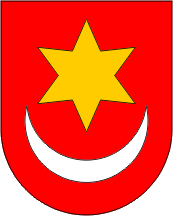 REPUBLIKA HRVATSKAZAGREBAČKA ŽUPANIJAGRAD SVETI IVAN ZELINAGRADSKO VIJEĆEKLASA:  400-05/21-01/01URBROJ: 238/30-01/01-21-3Sv. Ivan Zelina, 16. lipnja 2021.      Račun / opisIzvršenje 2019.Izvorni plan 2020.Tekući plan 2020.Izvršenje 2020.Indeks  4/1Indeks  4/3A. RAČUN PRIHODA I RASHODA1234566 Prihodi poslovanja54.469.74565.191.18554.249.38648.971.93390907 Prihodi od prodaje nefinancijske             imovine94.5114.740.000565.05055.9605910 UKUPNI PRIHODI54.564.25669.931.18554.814.43649.027.89390893 Rashodi poslovanja43.753.17444.556.86042.136.24839.197.26390934 Rashodi za nabavu nefinancijske imovine12.960.24521.194.12510.541.7229.683.2417592 UKUPNI RASHODI56.713.42065.750.98552.677.97048.880.5048693 VIŠAK / MANJAK-2.149.1644.180.2002.136.466147.3897B. RAČUN ZADUŽIVANJA / FINANCIRANJA8 Primici od financijske imovine i zaduživanja003.000.0003.000.00001005 Izdaci za financijsku imovinu i otplate zajmova1.004.6031.030.0001.030.0001.024.69010299 NETO ZADUŽIVANJE/FINANCIRANJE-1.004.603-1.030.0001.970.0001.975.311100REZULTAT GODINE-3.153.7673.150.2004.106.4662.122.70052C. RASPOLOŽIVA SREDSTVA IZ PREDHODNIH GODINA-1.035.800-3.150.200-4.106.466-4.040.41039098Višak / manjak iz prethodne(ih) godine koji će se pokriti / rasporediti401.354-3.150.200-4.106.4661.661.33052Manjak prihoda za pokriće u slijedećem razdoblju3.855.3490-2.418.442          50Višak prihoda za slijedeća razdoblja         186.620              0                     0500.732          PRIHODII PRIMICI 2020.RASHODII IZDACI2020.REZULTAT31.12.2020.PRENESENI REZULTAT IZ RANIJIH GODINAVIŠAK/MANJAK IZ PREHODNIH GODINA KOJI ĆE SE POKRITIVIŠAK/MANJAK ZA NAREDNO RAZDOBLJEPRENESENIPRIHODI  U 2020. IZ GRADSKOG PRORAČUNAGRAD SVETI IVAN ZELINA49.774.49447.740.9782.033.516-4.222.0312.033.516-2.188.515DJEČJI VRTIĆ PROLJEĆE7.058.3926.980.81677.576115.564            0193.1405.305.331PUČKO OTVORENO UČILIŠTE 1.200.5631.191.6698.89417.400026.294  825.220MUZEJ 1.179.8231.177.9011.92246.700048.6221.147.900KNJIŽNICA506.891506.0997926.95807.750413.820PRORAČUNSKI KORISNICI GRADA  - BEZ PRIHODA IZ PRORAČUNA*2.253.3982.164.21489.184186.6220275.8067.692.271Račun / opisIzvršenje 2019.Izvorni plan 2020.Tekući plan 2020.Izvršenje 2020.Indeks  4/1Indeks  4/3A. RAČUN PRIHODA I RASHODA1234566 Prihodi poslovanja54.469.745,3465.191.185,0054.249.386,0048.971.933,3489,9190,2761 Prihodi od poreza38.727.080,1943.528.132,0039.819.312,0035.943.256,1492,8190,27611 Porez i prirez na dohodak35.899.910,4639.347.800,0037.358.590,0033.860.414,1294,3290,646111 Porez i prirez na dohodak od nesamostalnog rada32.943.182,2032.087.703,6097,400,006112 Porez i prirez na dohodak od samostalnih djelatnosti2.040.338,031.802.851,0288,360,006113 Porez i prirez na dohodak od imovine i imovinskih prava1.163.575,481.133.976,2997,460,006114 Porez i prirez na dohodak od kapitala1.330.598,33957.670,4271,970,006117 Povrat poreza i prireza na dohodak po godišnjoj prijavi-1.577.783,58-2.121.787,21134,480,00613 Porezi na imovinu2.390.116,483.750.000,002.150.000,001.765.378,2773,8682,116131 Stalni porezi na nepokretnu imovinu (zemlju, zgrade, kuće i ostalo)548.206,27516.266,8194,170,006134 Povremeni porezi na imovinu1.841.910,211.249.111,4667,820,00614 Porezi na robu i usluge437.053,25430.332,00310.722,00317.463,7572,64102,176142 Porez na promet421.853,16309.339,6273,330,006145 Porezi na korištenje dobara ili izvođenje aktivnosti15.200,098.124,1353,450,0063 Pomoći iz inozemstva i od subjekata unutar općeg proračuna4.839.006,399.003.693,003.685.362,003.523.267,6772,8195,60632 Pomoći od međunarodnih organizacija te institucija i tijela EU111.033,960,000,000,000,006324 Kapitalne pomoći od institucija i tijela  EU111.033,960,000,00633 Pomoći proračunu iz drugih proračuna2.730.892,216.659.600,002.778.566,002.667.868,2697,6996,026331 Tekuće pomoći proračunu iz drugih proračuna802.860,481.849.088,36230,310,006332 Kapitalne pomoći proračunu iz drugih proračuna1.928.031,73818.779,9042,470,00634 Pomoći od izvanproračunskih korisnika29.079,2426.100,000,000,000,006341 Tekuće pomoći od izvanproračunskih korisnika29.079,240,000,00638 Pomoći iz državnog proračuna temeljem prijenosa EU sredstava1.968.000,982.317.993,00906.796,00855.399,4143,4794,336382 Kapitalne pomoći iz državnog proračuna temeljem prijenosa EU sredstava1.968.000,98855.399,4143,470,0064 Prihodi od imovine728.913,32690.200,00772.346,00666.651,2091,4686,32641 Prihodi od financijske imovine280,53200,00267,00278,6799,34104,376413 Kamate na oročena sredstva i depozite po viđenju280,53278,6799,340,00642 Prihodi od nefinancijske imovine728.632,79690.000,00772.079,00666.372,5391,4686,316421 Naknade za koncesije4.000,00113.325,332833,130,006422 Prihodi od zakupa i iznajmljivanja imovine191.658,67116.688,3560,880,006423 Naknada za korištenje nefinancijske imovine451.372,17404.921,9089,710,006429 Ostali prihodi od nefinancijske imovine81.601,9531.436,9538,520,0065 Prihodi od upravnih i administrativnih pristojbi, pristojbi po posebnim propisima i naknada9.419.908,9011.241.800,009.436.704,008.393.924,1889,1188,95651 Upravne i administrativne pristojbe101.668,88110.350,0075.350,0061.320,5860,3181,386513 Ostale upravne pristojbe i naknade96.849,4253.821,8455,570,006514 Ostale pristojbe i naknade4.819,467.498,74155,590,00652 Prihodi po posebnim propisima2.928.772,363.116.650,002.496.016,002.348.952,3180,2094,116522 Prihodi vodnog gospodarstva33.824,0832.007,1094,630,006524 Doprinosi za šume65.879,2330.272,0845,950,006526 Ostali nespomenuti prihodi2.829.069,052.286.673,1380,830,00653 Komunalni doprinosi i naknade6.389.467,668.014.800,006.865.338,005.983.651,2993,6587,166531 Komunalni doprinosi868.701,141.511.721,37174,020,006532 Komunalne naknade5.519.789,524.471.929,9281,020,006533 Naknade za priključak977,000,000,0066 Prihodi od prodaje proizvoda i robe te pruženih usluga i prihodi od donacija717.373,89677.360,00485.662,00414.200,8257,7485,29661 Prihodi od prodaje proizvoda i robe te pruženih usluga541.835,89533.860,00434.880,00364.818,8267,3383,896614 Prihodi od prodaje proizvoda i robe6.346,000,000,006615 Prihodi od pruženih usluga541.835,89358.472,8266,160,00663 Donacije od pravnih i fizičkih osoba izvan općeg proračuna175.538,00143.500,0050.782,0049.382,0028,1397,246631 Tekuće donacije175.538,0049.382,0028,130,0068 Kazne, upravne mjere i ostali prihodi37.462,6550.000,0050.000,0030.633,3381,7761,27681 Kazne i upravne mjere37.462,6550.000,0050.000,0030.633,3381,7761,276819 Ostale kazne37.462,6530.633,3381,770,007 Prihodi od prodaje nefinancijske imovine94.510,714.740.000,00565.050,0055.959,9159,219,9071 Prihodi od prodaje neproizvedene dugotrajne imovine54.054,004.700.000,00514.650,002.075,003,840,40711 Prihodi od prodaje materijalne imovine - prirodnih bogatstava54.054,004.700.000,00514.650,002.075,003,840,407111 Zemljište54.054,002.075,003,840,0072 Prihodi od prodaje proizvedene dugotrajne imovine40.456,7140.000,0050.400,0053.884,91133,19106,91721 Prihodi od prodaje građevinskih objekata31.356,7140.000,0040.000,0043.484,91138,68108,717211 Stambeni objekti31.356,7143.484,91138,680,00723 Prihodi od prodaje prijevoznih sredstava9.100,000,0010.400,0010.400,00114,29100,007231 Prijevozna sredstva u cestovnom prometu9.100,0010.400,00114,290,00UKUPNI PRIHODI54.564.256,0069.931.185,0054.814.436,0049.027.893,0089,8589,44     PRIHODI Ostvareno 2019.Izvorni plan2020.Plan 2020.Ostvareno2020.Indeks20/19.Indeks20/PlanIndeks20/ Izv. planStrukt2019.Strukt 2020.Prihodi od poreza38.727.08043.528.13239.819.31235.943.25693908375,776,8Pomoći proračunu iz drugih proračuna4.538.7278.197.6033.500.8023.347.5077496778,67,1Prihodi od imovine728.850690.200772.301666.5949186971,41,4Prihodi od pristojbi i naknada7.230.7078.884.6007.690.6886.727.69893877614,014,4Prihodi od prodaje usluga i donacija74.63573.000128.47043.8805833590,10,1PRIHODI POSLOVANJA51.299.99961.373.53551.911.57346.728.93591907699,999,9Prihodi od prodaje nefinancijske imovine94.5114.740.000554.65045.56083810,10,1UKUPNO51.394.50966.113.53552.466.22346.774.495918971100100POREZ I PRIREZ NA DOHODAK2019.2020.Indeks 20/19.- od nesamostalnog rada22.534.12122.832.502101- od samostalnih djelatnosti2.040.3381.802.85188- od imovine i imovinskih prava1.163.5751.133.97697- od kapitala1.330.598957.67072- povrati po godišnjoj prijavi-1.577.783         -2.121.787135- od fiskalnog izravnanje10.409.061           9.255.20289    UKUPNO35.899.910         33.860.41494Račun / opisIzvršenje 2019.Izvorni plan 2020.Tekući plan 2020.Izvršenje 2020.Indeks  4/1Indeks  4/3RASHODI1234563 Rashodi poslovanja43.753.174,2644.556.860,0042.136.248,0039.197.263,3589,5993,0331 Rashodi za zaposlene10.423.842,9811.166.175,0010.875.914,0010.385.029,9199,6395,49311 Plaće (Bruto)8.570.774,349.043.450,008.946.804,418.538.082,7399,6295,433111 Plaće za redovan rad8.570.774,348.538.082,7399,620,00312 Ostali rashodi za zaposlene469.845,44636.800,00492.500,00471.816,26100,4295,803121 Ostali rashodi za zaposlene469.845,44471.816,26100,420,00313 Doprinosi na plaće1.383.223,201.485.925,001.436.609,591.375.130,9299,4195,723132 Doprinosi za obvezno zdravstveno osiguranje1.383.223,201.375.130,9299,410,0032 Materijalni rashodi21.232.407,7619.031.685,0019.984.394,0018.401.998,2486,6792,08321 Naknade troškova zaposlenima713.845,82758.600,00639.028,00569.456,4679,7789,113211 Službena putovanja82.599,5817.010,0020,590,003212 Naknade za prijevoz, za rad na terenu i odvojeni život546.584,86475.762,7487,040,003213 Stručno usavršavanje zaposlenika63.911,3849.965,7278,180,003214 Ostale naknade troškova zaposlenima20.750,0026.718,00128,760,00322 Rashodi za materijal i energiju5.812.073,953.805.600,003.448.748,503.075.142,3452,9189,173221 Uredski materijal i ostali materijalni rashodi571.332,38431.879,9975,590,003222 Materijal i sirovine647.731,00486.083,4375,040,003223 Energija1.963.862,15970.717,3849,430,003224 Materijal i dijelovi za tekuće i investicijsko održavanje1.779.520,671.058.392,8159,480,003225 Sitni inventar i auto gume804.786,7592.410,7311,480,003227 Službena, radna i zaštitna odjeća i obuća44.841,0035.658,0079,520,00323 Rashodi za usluge13.483.355,5612.836.785,0014.808.167,3713.797.455,43102,3393,173231 Usluge telefona, pošte i prijevoza370.181,17292.416,3778,990,003232 Usluge tekućeg i investicijskog održavanja8.207.653,918.082.268,7098,470,003233 Usluge promidžbe i informiranja585.853,33233.635,8239,880,003234 Komunalne usluge268.066,92258.338,4596,370,003235 Zakupnine i najamnine367.309,82221.699,6160,360,003236 Zdravstvene i veterinarske usluge671.039,69871.003,08129,800,003237 Intelektualne i osobne usluge1.863.442,671.510.644,5981,070,003238 Računalne usluge190.851,74244.198,98127,950,003239 Ostale usluge958.956,312.083.249,83217,240,00324 Naknade troškova osobama izvan radnog odnosa71.097,07102.400,0011.329,408.522,8511,9975,233241 Naknade troškova osobama izvan radnog odnosa71.097,078.522,8511,990,00329 Ostali nespomenuti rashodi poslovanja1.152.035,361.528.300,001.077.120,73951.421,1682,5988,333291 Naknade za rad predstavničkih i izvršnih tijela, povjerenstava i slično480.166,32491.087,94102,270,003292 Premije osiguranja120.719,20106.609,8388,310,003293 Reprezentacija271.521,4780.981,2929,830,003294 Članarine i norme39.779,6441.892,72105,310,003295 Pristojbe i naknade126.386,1974.026,1158,570,003299 Ostali nespomenuti rashodi poslovanja113.462,54156.823,27138,220,0034 Financijski rashodi216.957,98184.500,00178.500,00174.717,3580,5397,88342 Kamate za primljene kredite i zajmove163.445,15130.000,00118.500,00118.456,9472,4899,963423 Kamate za primljene kredite i zajmove od kreditnih i ostalih financijskih institucija izvan javnog s163.445,15118.456,9472,480,00343 Ostali financijski rashodi53.512,8354.500,0060.000,0056.260,41105,1393,773431 Bankarske usluge i usluge platnog prometa53.512,8356.260,41105,130,0035 Subvencije659.726,571.110.000,001.365.000,001.344.756,43203,8498,52351 Subvencije trgovačkim društvima u javnom sektoru38.209,5050.000,00540.000,00529.155,281384,8897,993512 Subvencije trgovačkim društvima u javnom sektoru38.209,50529.155,281384,880,00352 Subvencije trgovačkim društvima, poljoprivrednicima i obrtnicima izvan javnog sektora621.517,071.060.000,00825.000,00815.601,15131,2398,863522 Subvencije trgovačkim društvima izvan javnog sektora120.000,00370.000,00308,330,003523 Subvencije poljoprivrednicima i obrtnicima501.517,07445.601,1588,850,0036 Pomoći dane u inozemstvo i unutar općeg proračuna57.581,001.084.000,00133.290,0099.789,34173,3074,87363 Pomoći unutar općeg proračuna57.581,001.084.000,00133.290,0099.789,34173,3074,873631 Tekuće pomoći unutar općeg proračuna57.581,0049.500,0085,970,003632 Kapitalne pomoći unutar općeg proračuna50.289,340,000,0037 Naknade građanima i kućanstvima na temelju osiguranja i druge naknade3.064.661,294.116.000,003.451.810,003.155.942,38102,9891,43372 Ostale naknade građanima i kućanstvima iz proračuna3.064.661,294.116.000,003.451.810,003.155.942,38102,9891,433721 Naknade građanima i kućanstvima u novcu732.085,10967.543,75132,160,003722 Naknade građanima i kućanstvima u naravi2.332.576,192.188.398,6393,820,0038 Ostali rashodi8.097.996,687.864.500,006.147.340,005.635.029,7069,5991,67381 Tekuće donacije5.927.590,766.899.500,005.427.010,005.073.391,1585,5993,483811 Tekuće donacije u novcu5.927.590,765.073.391,1585,590,00382 Kapitalne donacije490.625,00500.000,00331.190,00327.090,0066,6798,763821 Kapitalne donacije neprofitnim organizacijama490.625,00327.090,0066,670,00383 Kazne, penali i naknade štete91.582,8750.000,0030.000,0022.998,0025,1176,663831 Naknade šteta pravnim i fizičkim osobama91.582,8722.998,0025,110,00386 Kapitalne pomoći1.588.198,05415.000,00359.140,00211.550,5513,3258,903861 Kapitalne pomoći kreditnim i ostalim financijskim institucijama te trgovačkim društvima u javnom sektoru1.588.198,05211.550,5513,320,004 Rashodi za nabavu nefinancijske imovine12.960.245,4621.194.125,0010.541.722,009.683.240,5774,7191,8641 Rashodi za nabavu neproizvedene dugotrajne imovine842.945,002.373.200,00506.890,00430.476,4851,0784,93411 Materijalna imovina - prirodna bogatstva842.945,002.353.200,00407.000,00356.243,3542,2687,534111 Zemljište842.945,00356.243,3542,260,00412 Nematerijalna imovina20.000,0099.890,0074.233,130,0074,314126 Ostala nematerijalna imovina74.233,130,000,0042 Rashodi za nabavu proizvedene dugotrajne imovine7.618.523,5917.395.925,009.934.832,009.160.949,87120,2592,21421 Građevinski objekti3.467.374,3410.725.000,007.179.335,006.770.752,19195,2794,314212 Poslovni objekti486.144,572.905.372,83597,640,004213 Ceste, željeznice i ostali prometni objekti2.698.412,213.865.379,36143,250,004214 Ostali građevinski objekti282.817,560,000,00422 Postrojenja i oprema2.952.764,821.295.000,001.010.442,00986.854,0233,4297,674221 Uredska oprema i namještaj230.264,80110.183,5647,850,004222 Komunikacijska oprema168.457,000,000,004223 Oprema za održavanje i zaštitu2.145.702,6246.613,262,170,004226 Sportska i glazbena oprema209.791,1559.271,2028,250,004227 Uređaji, strojevi i oprema za ostale namjene198.549,25770.786,00388,210,00423 Prijevozna sredstva288.671,93175.000,000,000,000,004231 Prijevozna sredstva u cestovnom prometu288.671,930,000,00424 Knjige, umjetnička djela i ostale izložbene vrijednosti135.000,00138.000,00103.500,00104.906,1677,71101,364241 Knjige127.000,00104.906,1682,600,004243 Muzejski izlošci i predmeti prirodnih rijetkosti8.000,000,000,00426 Nematerijalna proizvedena imovina774.712,505.062.925,001.641.555,001.298.437,50167,6079,104263 Umjetnička, literarna i znanstvena djela774.712,501.274.062,50164,460,004264 Ostala nematerijalna proizvedena imovina24.375,000,000,0045 Rashodi za dodatna ulaganja na nefinancijskoj imovini4.498.776,871.425.000,00100.000,0091.814,222,0491,81451 Dodatna ulaganja na građevinskim objektima4.343.255,741.425.000,00100.000,0091.814,222,1191,814511 Dodatna ulaganja na građevinskim objektima4.343.255,7491.814,222,110,00454 Dodatna ulaganja za ostalu nefinancijsku imovinu155.521,130,000,000,000,004541 Dodatna ulaganja za ostalu nefinancijsku imovinu155.521,130,000,00UKUPNO RASHODI56.713.419,7265.750.985,0052.677.970,0048.880.503,9286,1992,79Rashodi i izdaciOstvareno 2019.Plan 2020.Ostvareno 2020.Struktura2019.Struktura2020.Indeks20/19.Indeks 20/planRashodi za zaposlene10.164.66010.715.68110.232.33718,821,410195Materijalni rashodi18.264.99817.892.67016.613.36633,734,89193Financijski rashodi200.115163.500158.8790,40,37997Subvencije659.7271.365.0001.344.7561,22,820499Pomoći unutar općeg proračuna133.29099.7890,275Naknade građanima i kućanstvima3.118.4423.448.3103.152.3425,86,610191Ostali rashodi - pomoći i donacije8.097.9976.147.3405.635.03015,011,87092Rashodi za nabavu nefinancijske imovine i za dodatna ulaganja na nefinancijskoj imovini12.636.45910.346.0079.484.79023,319,97592Izdaci za otplatu zajma1.004.6031.030.0001.024.6891,82,110299      UKUPNO54.147.00151.241.79847.745.9791001008893donacije Vatrogasnoj zajednici Grada - redovna aktivnost  204.000,00donacije protupožarna zaštita i rad DVD-a666.239,00donacije gorska služba spašavanja10.000,00donacije za spomenike kulture i ostale sakralne objekte61.474,00donacije udrugama u kulturi77.810,00donacije ostalim udrugama građana190.500,00donacije udrugama umirovljenika                                                              41.258,00donacije GD Crvenog križa djelatnost i programi287.000,00donacije za sufinanciranje zdravstvene njege uz kući 25.000,00donacija Udruga Srce za djelatnost i programe     541.237,00donacije političke stranke i nezavisni vijećnici173.397,00donacije za obrazovanje – produženi boravak,opremanje škola, sufinanciranje troškova el. energije                            669.016,00donacije udruženju obrtnika Sveti Ivan Zelina20.000,00donacije udrugama u poljoprivredi9.000,00donacije za turističke manifestacije                                                         106.000,00donacije za rad turističkog ureda                                                            397.630,00donacije za rad ZSU120.000,00donacije za rad sportskih društava i sportske manifestacije1.426.830,00pokroviteljstvo      47.000,00zemljište širi prostor ŠRC-a356.243,00       završetak rekonstrukcije pristupne ceste s komunalnom infrastrukturom prema SRC - odvojak Ul. V Nazora 193.024,00parkiralište sa komunalnom infrastrukturom faza 1-2, sportsko-rekreacijsko područje3.510.858,00rekonstrukcija i nadogradnja vatrogasnog centra – investicija u tijeku2.848.010,00potporni zid iznad vatrogasnog centra – investicija u tijeku161.498,00obnova i opremanje društvenih domova      74.233,00projekt višenamjenskog sportskog igrališta      24.375,00vertikalno podizna platforma u zgradi gradske uprave        496.069,00kontejner za trijažu40.175,00oprema SRC20.003,00autobusna stajališta33.250,00oprema za dječja igrališta i parkiće162.159,00oprema za javnu rasvjetu24.825,00projektiranje cesta i nogostupa1.091.563,00projektiranje deponija Cerovka – sanacija zatvorene deponije43.750,00      projekt obnove zgrade starog suda – muzička škola127.500,00projekt obnove zgrade Muzeja31.250,00ograda na trgu kod crkve17.118,00glazbeni instrumenti i oprema59.271,00knjige za knjižnicu50.000,00računala, uredska oprema i namještaj119.616,00Račun / opisIzvršenje 2019.Izvorni plan 2020.Tekući plan 2020.Izvršenje 2020.Indeks  4/1Indeks  4/3PRIHODI I RASHODI PREMA IZVORIMA FINANCIRANJA123456 SVEUKUPNI PRIHODI54.564.256,0569.931.185,0054.814.436,0049.027.893,2589,8589,44Izvor 1. OPĆI PRIHODI I PRIMICI38.988.863,0343.738.132,0040.054.534,0036.130.439,9992,6790,20Izvor 3. VLASTITI PRIHODI3.401.543,463.541.060,002.841.341,002.593.645,1276,2591,28Izvor 4. PRIHODI ZA POSEBNE NAMJENE7.064.794,468.764.800,007.627.767,006.685.598,5694,6387,65Izvor 5. POMOĆI4.839.006,399.003.693,003.685.362,003.523.267,6772,8195,60Izvor 6. DONACIJE175.538,00143.500,0050.782,0049.382,0028,1397,24Izvor 7. PRIHODI OD PRODAJE ILI ZAMJENE NEFINANCIJSKE IMOVINE 94.510,714.740.000,00554.650,0045.559,9148,218,21 SVEUKUPNI RASHODI56.713.419,7265.750.985,0052.677.970,0048.880.503,9286,1992,79Izvor 1. OPĆI PRIHODI I PRIMICI38.705.915,7842.373.425,0040.202.234,5037.625.297,4297,2193,59Izvor 3. VLASTITI PRIHODI3.501.135,093.541.060,002.761.787,702.156.373,2261,5978,08Izvor 4. PRIHODI ZA POSEBNE NAMJENE8.210.495,298.764.800,007.725.485,007.488.657,1091,2196,93Izvor 5. POMOĆI6.006.762,368.098.200,001.383.030,801.283.973,2521,3892,84Izvor 6. DONACIJE204.878,06143.500,0050.782,0051.282,0025,03100,98Izvor 7. PRIHODI OD PRODAJE ILI ZAMJENE NEFINANCIJSKE IMOVINE 84.233,142.830.000,00554.650,00274.920,93326,3849,57Račun/OpisIzvršenje 2019.Izvorni plan 2020.Tekući plan 2020.Izvršenje 2020.Struk2020.Indeks 4/1Indeks 4/31234567  SVEUKUPNI RASHODI56.713.419,7265.750.985,0052.677.970,0048.880.503,9210086,1992,79 01 Opće javne usluge6.966.073,108.211.300,007.681.991,006.794.735,7113,997,5488,45 011 Izvršna  i zakonodavna tijela, financijski i fiskalni poslovi1.938.126,492.496.950,002.105.450,001.857.598,7195,8588,23 016 Opće javne usluge koje nisu drugdje svrstane5.027.946,615.714.350,005.576.541,004.937.137,0098,1988,53 02 Obrana46.800,0070.000,0065.450,0061.050,000,1130,4593,28 022 Civilna obrana46.800,0070.000,0065.450,0061.050,00130,4593,28 03 Javni red i sigurnost1.471.055,261.600.000,001.215.000,001.136.138,952,377,2393,51 032 Usluge protupožarne zaštite1.471.055,261.600.000,001.215.000,001.136.138,9577,2393,51 04 Ekonomski poslovi12.331.121,2319.263.825,0013.453.201,0012.994.898,8226,6105,3896,59 042 Poljoprivreda, šumarstvo, ribarstvo i lov519.550,43555.000,00377.750,00385.362,4774,17102,02 044 Rudarstvo, proizvodnja i građevinarstvo166.792,511.400.000,00255.000,00236.772,96141,9692,85 045 Promet7.276.592,318.505.825,007.842.481,007.466.618,86102,6195,21 046 Komunikacije202.133,009.000,000,00 047 Ostale industrije4.166.052,988.794.000,004.977.970,004.906.144,53117,7698,56 Zaštita okoliša2.287.770,471.000.000,001.095.515,00994.069,79243,4590,74 051 Gospodarenje otpadom1.928.985,88790.000,00890.225,00832.899,3443,1893,56 052 Gospodarenje otpadnim vodama0,0040.000,00 053 Smanjenje zagađivanja15.270,1315.000,0016.150,0013.419,9087,8883,10 054 Zaštita bioraznolikosti i krajolika4.437,5050.000,000,00 056 Poslovi i usluge zaštite okoliša koji nisu drugdje svrstani339.076,96145.000,00149.140,00147.750,5543,5799,07 06 Usluge unapređenja stanovanja i zajednice11.992.743,3811.638.125,0010.441.699,209.361.537,1319,278,0689,66 061 Razvoj stanovanja230.225,00560.500,004.688,004.687,502,0499,99 062 Razvoj zajednice6.581.335,895.572.000,005.033.721,204.227.144,8364,2383,98 063 Opskrba vodom0,00100.000,00 064 Ulična rasvjeta1.800.429,332.010.625,001.825.625,001.803.198,79100,1598,77 066 Rashodi vezani za stanovanje i kom. pogodnosti koji nisu drugdje svrstani3.380.753,163.495.000,003.477.665,003.326.506,0198,4095,65 07 Zdravstvo58.759,5070.000,00117.675,00111.595,000,2189,9294,83 074 Službe javnog zdravstva0,0065.675,0064.675,0098,48 076 Poslovi i usluge zdravstva koji nisu drugdje svrstani58.759,5070.000,0052.000,0046.920,0079,8590,23 08 Rekreacija, kultura i religija8.294.150,209.906.435,006.152.287,005.726.975,7011,769,0593,09 081 Službe rekreacije i sporta3.976.125,023.667.000,002.341.380,002.158.548,9954,2992,19 082 Službe kulture3.873.959,555.301.435,003.231.907,003.036.452,7178,3893,95 083 Službe emitiranja i izdavanja120.000,00240.000,00280.000,00280.000,00233,33100,00 086 Rashodi za rekreaciju, kulturu i religiju koji nisu drugdje svrstani324.065,63698.000,00299.000,00251.974,0077,7584,27 09 Obrazovanje11.651.844,0512.072.800,0010.569.361,809.941.538,7020,385,3294,06 091 Predškolsko i osnovno obrazovanje10.877.637,3511.091.000,009.779.734,809.353.164,6685,9995,64 092 Srednjoškolsko  obrazovanje154.875,0092.800,0092.800,00 093 Poslije srednjoškolsko, ali ne visoko obrazovanje527.888,36650.000,00490.000,00408.224,4577,3383,31 094 Visoka naobrazba30.000,00150.000,00150.000,00120.000,00400,0080,00 096 Dodatne usluge u obrazovanju61.443,3489.000,0056.827,0060.149,5997,89105,85 10 Socijalna zaštita1.613.102,531.918.500,001.885.790,001.757.964,123,6108,9893,22 102 Starost382.070,39420.000,00420.000,00391.908,25102,5793,31 104 Obitelj i djeca813.860,00926.500,00842.000,00787.236,8896,7393,50 107 Socijalna pomoć stanovništvu koje nije obuhvaćeno redovnim socijalnim programima30.000,0060.000,0060.000,0053.000,00176,6788,33 109 Aktivnosti socijalne zaštite koje nisu drugdje svrstane387.172,14512.000,00563.790,00525.818,99135,8193,27Račun/OpisIzvršenje 2019Izvorni plan 2020Tekući plan 2020Izvršenje 2020Indeks 4/1Indeks 4/3B. RAČUN ZADUŽIVANJA FINANCIRANJA1234568 Primici od financijske imovine i zaduživanja0,003.000.000,003.000.000,00100,0084 Primici od zaduživanja0,003.000.000,003.000.000,00100,00847 Primljeni zajmovi od drugih razina vlasti0,003.000.000,003.000.000,00100,008471 Primljeni zajmovi od državnog proračuna3.000.000,00100,005 Izdaci za financijsku imovinu i otplate zajmova1.004.602,791.030.000,001.030.000,001.024.689,46102,0099,4854 Izdaci za otplatu glavnice primljenih kredita i zajmova1.004.602,791.030.000,001.030.000,001.024.689,46102,0099,48544 Otplata glavnice primljenih kredita i zajmova od kreditnih i ostalih financijskih institucija izvan1.004.602,791.030.000,001.030.000,001.024.689,46102,0099,485443 Otplata glavnice primljenih kredita od tuzemnih kreditnih institucija izvan javnog sektora1.004.602,791.024.689,46102,0099,48 NETO FINANCIRANJE-1.004.602,79-4.180.200,00-2.136.466,001.975.310,54-196,63-92,46Račun / opisIzvršenje 2019.Izvorni plan 2020.Tekući plan 2020.Izvršenje 2020.Indeks  4/1Indeks  4/3B. RAČUN ZADUŽIVANJA FINANCIRANJA123456 UKUPNI PRIMICI0,003.000.000,003.000.000,00100,008. NAMJENSKI PRIMICI OD ZADUŽIVANJA I FINANCIJSKE IMOVINE0,003.000.000,003.000.000,00100,00 UKUPNI IZDACI1.004.602,791.030.000,001.030.000,001.024.689,46102,0099,481. OPĆI PRIHODI I PRIMICI1.004.602,791.030.000,001.030.000,001.024.689,46102,0099,48NETO FINANCIRANJE-1.004.602,79-1.030.000,001.970.000,001.975.310,54100,27PotraživanjaStanje 01.01.2020Zaduženo u 2020.Otpisano u 2020.Naplaćeno u 2020.Stanje        31.12.2020Ispravak vrijednosti potraživanjaPorez na potrošnju304.611197.96324.009309.340169.225115.749Porez na kuće za odmor152.496544.8421.960516.267179.11164.912Porez na tvrtku456.302048.7768.124399.402350.240Potraživanja za dane koncesije08.00008.0000Porez na promet nekretnina1.839.8321.289.58301.249.1111.880.3041.464.197Naknada za uređenje voda 10% od HV0317.299o317.2990Naknade za uređenje voda -prihod HV3.948.7583.178.742291.8703.124.8803.710.7502.858.273Vodni doprinos1.47131.36032.007825Naknada za legalizaciju113.985159.5890201.44572.12942.275Komunalna naknada3.806.0314.834.654626.9754.562.0303.451.6802.136.930Komunalni doprinos860.2841.599.46001.511.721948.023714.001Potraživanja po ugovoru za plin431.270                     000431.270431.270Potraživanja po ugovoru za vodu97.89501.600096.29596.295Potraživanja od zakupa35.494108.7542.194116.24125.8133.628Potraživanja za naknade za korištenje javnih površina7.050398.4550404.799706Ukupno12.055.47912.668.701997.38412.361.26411.365.5338.277.770ZABA-GODINE       GLAVNICA KAMATA2021.        1.030.000  70.15030.09.2022.           710.990  45.000UKUPNO        1.740.990115.150DRŽAVNI PRORAČUN     GLAVNICAKAMATA26.06.2021.       2.238.278     031.12.2021.          761.722     0UKUPNO       3.000.000     0RGPRGPOpisIzvorni plan 2020Tekući plan 2020Izvršenje 2020Strukt2020.Indeks 3/212345UKUPNO RASHODI I IZDATCI66.780.985,0053.707.970,0049.905.193,3810092,92Razdjel001UPRAVNI ODJEL ZA POSLOVE GRADSKOG VIJEĆA I GRADONAČELNIKA2.521.950,002.105.450,001.857.598,713,788,23Glava00101GRADSKO VIJEĆE1.036.150,00896.150,00838.020,171,793,51Glava00102URED GRADONAČELNIKA1.485.800,001.209.300,001.019.578,542,084,31Razdjel002UPRAVNI ODJEL ZA DRUŠTVENE DJELATNOSTI, NORMATIVNE, UPRAVNO PRAVNE I OSTALE POSLOVE29.562.085,0025.118.649,8023.330.879,5346,892,88Glava00205STRUČNE SLUŽBE GRADA5.714.350,005.576.541,004.937.137,009,988,53Glava00210VATROGASTVO I CIVILNA ZAŠTITA1.625.000,001.265.450,001.182.188,952,493,42Glava00215PREDŠKOLSKI ODGOJ9.456.000,008.803.174,808.395.441,2516,895,37Proračunski korisnik26258DJEČJI VRTIĆ  PROLJEĆE7.886.000,007.318.174,806.980.816,251495,39Glava00220PUČKO OTVORENO UČILIŠTE1.653.235,001.220.284,001.191.668,832,497,66Glava00230GRADSKI MUZEJ2.418.000,001.246.100,001.177.900,002,494,53Glava00225GRADSKA KNJIŽNICA573.200,00515.725,00506.098,471,098,13Glava00235KULTURA I INFORMIRANJE816.000,00440.000,00419.284,000,895,29Glava00240UDRUGE GRAĐANA368.000,00269.000,00231.758,250,586,16Glava00245SOCIJALNA SKRB1.868.500,001.808.340,001.711.755,873,494,66Glava00248ZDRAVSTVO70.000,00117.675,00111.595,000,294,83Glava00250OBRAZOVANJE2.527.800,001.709.360,001.485.947,86386,93Glava00255SPORT2.472.000,002.147.000,001.980.104,05492,23Razdjel003UPRAVNI ODJEL ZA GOSPODARSTVO, STAMBENO KOMUNALNU DJELATNOST I ZAŠTITU OKOLIŠA34.696.950,0026.483.870,2024.716.715,1449,593,33Glava00360RAZVOJ GOSPODARSTVA10.699.000,005.570.720,005.499.124,6811,098,71Glava00365UPRAVLJANJE IMOVINOM GRADA7.337.000,005.497.176,204.568.664,779,183,11Glava00375KOMUNALNA DJELATNOST16.100.450,0015.411.286,0014.644.238,1929,495,02Glava00385PROSTORNO PLANIRANJE I UREĐENJE PROSTORA560.500,004.688,004.687,5099,99Organizacijska klasifikacijaOrganizacijska klasifikacijaIzvoriIzvoriProjekt/AktivnostVRSTA RASHODA I IZDATAKAIzvorni plan 2020.Tekući plan 2020.Izvršenje 2020.Indeks 3/21234UKUPNO RASHODI I IZDATCIUKUPNO RASHODI I IZDATCI66.780.985,0053.707.970,0049.905.193,3892,92RAZDJEL 001 UPRAVNI ODJEL ZA POSLOVE GRADSKOG VIJEĆA I GRADONAČELNIKARAZDJEL 001 UPRAVNI ODJEL ZA POSLOVE GRADSKOG VIJEĆA I GRADONAČELNIKA2.521.950,002.105.450,001.857.598,7188,23GLAVA 00101 GRADSKO VIJEĆEGLAVA 00101 GRADSKO VIJEĆE1.036.150,00896.150,00838.020,1793,51Izvor 1. OPĆI PRIHODI I PRIMICIIzvor 1. OPĆI PRIHODI I PRIMICI1.036.150,00896.150,00838.020,1793,511010Program: DJELATNOST GRADSKOG VIJEĆA1.036.150,00896.150,00838.020,1793,51A101001Aktivnost: Redovna djelatnost Gradskog vijeća696.150,00641.150,00617.623,1796,33Izvor 1. OPĆI PRIHODI I PRIMICIIzvor 1. OPĆI PRIHODI I PRIMICI696.150,00641.150,00617.623,1796,33311Plaće (Bruto)216.000,00216.000,00216.000,00100,003111Plaće za redovan rad216.000,00312Ostali rashodi za zaposlene14.500,0014.500,0013.020,0089,793121Ostali rashodi za zaposlene13.020,00313Doprinosi na plaće35.650,0035.650,0035.650,00100,003132Doprinosi za obvezno zdravstveno osiguranje35.650,00321Naknade troškova zaposlenima10.000,0010.000,008.933,0089,333212Naknade za prijevoz, za rad na terenu i odvojeni život8.933,00323Rashodi za usluge20.000,005.000,000,000,003237Intelektualne i osobne usluge0,00329Ostali nespomenuti rashodi poslovanja400.000,00360.000,00344.020,1795,563291Naknade za rad predstavničkih i izvršnih tijela, povjerenstava i slično344.020,173293Reprezentacija0,00A101002Aktivnost: Pokroviteljstvo150.000,0075.000,0047.000,0062,67Izvor 1. OPĆI PRIHODI I PRIMICIIzvor 1. OPĆI PRIHODI I PRIMICI150.000,0075.000,0047.000,0062,67381Tekuće donacije150.000,0075.000,0047.000,0062,673811Tekuće donacije u novcu47.000,00A101003Aktivnost: Rad savjeta mladih10.000,000,000,00Izvor 1. OPĆI PRIHODI I PRIMICIIzvor 1. OPĆI PRIHODI I PRIMICI10.000,000,000,00323Rashodi za usluge10.000,000,000,003237Intelektualne i osobne usluge0,00A101005Aktivnost: Djelatnost političkih stranaka i nezavisne liste180.000,00180.000,00173.397,0096,33Izvor 1. OPĆI PRIHODI I PRIMICIIzvor 1. OPĆI PRIHODI I PRIMICI180.000,00180.000,00173.397,0096,33381Tekuće donacije180.000,00180.000,00173.397,0096,333811Tekuće donacije u novcu173.397,00GLAVA 00102 URED GRADONAČELNIKAGLAVA 00102 URED GRADONAČELNIKA1.485.800,001.209.300,001.019.578,5484,31Izvor 1. OPĆI PRIHODI I PRIMICIIzvor 1. OPĆI PRIHODI I PRIMICI1.485.800,001.209.300,001.019.578,5484,311030Program: DJELATNOST UREDA GRADONAČELNIKA1.485.800,001.209.300,001.019.578,5484,31A103001Aktivnost: Redovan rad ureda gradonačelnika1.050.800,00874.300,00790.757,0490,44Izvor 1. OPĆI PRIHODI I PRIMICIIzvor 1. OPĆI PRIHODI I PRIMICI1.050.800,00874.300,00790.757,0490,44311Plaće (Bruto)542.700,00520.000,00465.831,3789,583111Plaće za redovan rad465.831,37312Ostali rashodi za zaposlene15.000,0015.000,0015.000,00100,003121Ostali rashodi za zaposlene15.000,00313Doprinosi na plaće89.600,0085.800,0076.852,1589,573132Doprinosi za obvezno zdravstveno osiguranje76.852,15321Naknade troškova zaposlenima18.500,0018.500,0014.088,0076,153212Naknade za prijevoz, za rad na terenu i odvojeni život14.088,00329Ostali nespomenuti rashodi poslovanja385.000,00235.000,00218.985,5293,193291Naknade za rad predstavničkih i izvršnih tijela, povjerenstava i slično134.886,483293Reprezentacija34.099,043299Ostali nespomenuti rashodi poslovanja50.000,00T103002Tekući projekt: Promidžba grada410.000,00335.000,00228.821,5068,30Izvor 1. OPĆI PRIHODI I PRIMICIIzvor 1. OPĆI PRIHODI I PRIMICI410.000,00335.000,00228.821,5068,30323Rashodi za usluge410.000,00335.000,00228.821,5068,303233Usluge promidžbe i informiranja186.900,563237Intelektualne i osobne usluge41.920,94T103003Tekući projekt: Protupožarna zaštita25.000,000,000,00Izvor 1. OPĆI PRIHODI I PRIMICIIzvor 1. OPĆI PRIHODI I PRIMICI25.000,000,000,00323Rashodi za usluge25.000,000,000,003237Intelektualne i osobne usluge0,00RAZDJEL 002 UPRAVNI ODJEL ZA DRUŠTVENE DJELATNOSTI, NORMATIVNE, UPRAVNO PRAVNE I OSTALE POSLOVERAZDJEL 002 UPRAVNI ODJEL ZA DRUŠTVENE DJELATNOSTI, NORMATIVNE, UPRAVNO PRAVNE I OSTALE POSLOVE29.562.085,0025.118.649,8023.330.879,5392,88GLAVA 00205 STRUČNE SLUŽBE GRADAGLAVA 00205 STRUČNE SLUŽBE GRADA5.714.350,005.576.541,004.937.137,0088,53Izvor 1. OPĆI PRIHODI I PRIMICIIzvor 1. OPĆI PRIHODI I PRIMICI5.679.350,005.455.890,004.917.319,0090,13Izvor 3. VLASTITI PRIHODIIzvor 3. VLASTITI PRIHODI35.000,00120.651,0019.818,0016,432005Program: DJELATNOST STRUČNIH SLUŽBI GRADA5.714.350,005.576.541,004.937.137,0088,53A200501Aktivnost: Redovna djelatnost stručnih službi grada5.314.350,005.387.741,004.738.391,3887,95Izvor 1. OPĆI PRIHODI I PRIMICIIzvor 1. OPĆI PRIHODI I PRIMICI5.279.350,005.267.090,004.718.573,3889,59311Plaće (Bruto)2.442.150,002.300.000,002.092.747,5090,993111Plaće za redovan rad2.092.747,50312Ostali rashodi za zaposlene200.000,00200.000,00195.910,5297,963121Ostali rashodi za zaposlene195.910,52313Doprinosi na plaće403.000,00388.000,00345.689,1489,103132Doprinosi za obvezno zdravstveno osiguranje345.689,14321Naknade troškova zaposlenima198.500,00172.000,00158.289,2592,033211Službena putovanja5.650,003212Naknade za prijevoz, za rad na terenu i odvojeni život90.000,003213Stručno usavršavanje zaposlenika42.147,253214Ostale naknade troškova zaposlenima20.492,00322Rashodi za materijal i energiju323.200,00343.200,00297.777,8586,773221Uredski materijal i ostali materijalni rashodi111.222,023223Energija87.490,133224Materijal i dijelovi za tekuće i investicijsko održavanje83.967,963225Sitni inventar i auto gume15.097,74323Rashodi za usluge1.369.500,001.574.500,001.409.711,9489,533231Usluge telefona, pošte i prijevoza248.554,393232Usluge tekućeg i investicijskog održavanja222.139,093233Usluge promidžbe i informiranja0,003234Komunalne usluge21.897,623235Zakupnine i najamnine93.711,253237Intelektualne i osobne usluge108.160,323238Računalne usluge206.403,473239Ostale usluge508.845,80324Naknade troškova osobama izvan radnog odnosa10.000,000,000,003241Naknade troškova osobama izvan radnog odnosa0,00329Ostali nespomenuti rashodi poslovanja248.000,00219.390,00169.656,5077,333292Premije osiguranja71.081,243294Članarine i norme25.585,003295Pristojbe i naknade49.213,113299Ostali nespomenuti rashodi poslovanja23.777,15343Ostali financijski rashodi35.000,0040.000,0035.421,6888,553431Bankarske usluge i usluge platnog prometa35.421,68383Kazne, penali i naknade štete50.000,0030.000,0013.369,0044,563831Naknade šteta pravnim i fizičkim osobama13.369,00Izvor 3. VLASTITI PRIHODIIzvor 3. VLASTITI PRIHODI35.000,00120.651,0019.818,0016,43311Plaće (Bruto)81.801,000,000,003111Plaće za redovan rad0,00321Naknade troškova zaposlenima35.000,0035.000,0015.968,0045,623212Naknade za prijevoz, za rad na terenu i odvojeni život15.968,00372Ostale naknade građanima i kućanstvima iz proračuna0,003.850,003.850,00100,003721Naknade građanima i kućanstvima u novcu3.850,00K200502Kapitalni projekt: Nabava opreme400.000,00115.000,00100.920,6287,76Izvor 1. OPĆI PRIHODI I PRIMICIIzvor 1. OPĆI PRIHODI I PRIMICI400.000,00115.000,00100.920,6287,76412Nematerijalna imovina20.000,000,000,004123Licence0,00422Postrojenja i oprema205.000,00115.000,00100.920,6287,764221Uredska oprema i namještaj55.710,004223Oprema za održavanje i zaštitu26.610,634227Uređaji, strojevi i oprema za ostale namjene18.599,99423Prijevozna sredstva175.000,000,000,004231Prijevozna sredstva u cestovnom prometu0,00T200505Tekući projekt: Štete uzrokovane potresom0,0073.800,0097.825,00132,55Izvor 1. OPĆI PRIHODI I PRIMICIIzvor 1. OPĆI PRIHODI I PRIMICI0,0073.800,0097.825,00132,55323Rashodi za usluge0,0073.800,0097.825,00132,553232Usluge tekućeg i investicijskog održavanja48.625,003237Intelektualne i osobne usluge49.200,00GLAVA 00210 VATROGASTVO I CIVILNA ZAŠTITAGLAVA 00210 VATROGASTVO I CIVILNA ZAŠTITA1.625.000,001.265.450,001.182.188,9593,42Izvor 1. OPĆI PRIHODI I PRIMICIIzvor 1. OPĆI PRIHODI I PRIMICI1.625.000,001.265.450,001.182.188,9593,422010Program: VATROGASTVO I CIVILNA ZAŠTITA1.625.000,001.265.450,001.182.188,9593,42A201001Aktivnost: Redovna aktivnost vatrogasne zajednice204.000,00204.000,00204.000,00100,00Izvor 1. OPĆI PRIHODI I PRIMICIIzvor 1. OPĆI PRIHODI I PRIMICI204.000,00204.000,00204.000,00100,00381Tekuće donacije204.000,00204.000,00204.000,00100,003811Tekuće donacije u novcu204.000,00A201002Aktivnost: Protupožarna zaštita i rad DVD-a831.000,00731.000,00658.613,1690,10Izvor 1. OPĆI PRIHODI I PRIMICIIzvor 1. OPĆI PRIHODI I PRIMICI831.000,00731.000,00658.613,1690,10381Tekuće donacije831.000,00731.000,00658.613,1690,103811Tekuće donacije u novcu658.613,16K201003Kapitalni projekt: Nabava vatrogasne opreme i vozila500.000,00260.000,00255.900,0098,42Izvor 1. OPĆI PRIHODI I PRIMICIIzvor 1. OPĆI PRIHODI I PRIMICI500.000,00260.000,00255.900,0098,42382Kapitalne donacije500.000,00260.000,00255.900,0098,423821Kapitalne donacije neprofitnim organizacijama255.900,00K201006Kapitalni projekt: Legalizacija vatrogasnih domova30.000,0010.000,007.625,7976,26Izvor 1. OPĆI PRIHODI I PRIMICIIzvor 1. OPĆI PRIHODI I PRIMICI30.000,0010.000,007.625,7976,26381Tekuće donacije30.000,0010.000,007.625,7976,263811Tekuće donacije u novcu7.625,79T201004Tekući projekt: Djelatnost civilne zaštite50.000,0050.450,0046.050,0091,28Izvor 1. OPĆI PRIHODI I PRIMICIIzvor 1. OPĆI PRIHODI I PRIMICI50.000,0050.450,0046.050,0091,28322Rashodi za materijal i energiju30.000,0030.000,0030.000,00100,003227Službena, radna i zaštitna odjeća i obuća30.000,00323Rashodi za usluge20.000,0010.000,005.600,0056,003237Intelektualne i osobne usluge5.600,00372Ostale naknade građanima i kućanstvima iz proračuna0,0010.450,0010.450,00100,003722Naknade građanima i kućanstvima u naravi10.450,00T201005Tekući projekt: Gorska služba spašavanja10.000,0010.000,0010.000,00100,00Izvor 1. OPĆI PRIHODI I PRIMICIIzvor 1. OPĆI PRIHODI I PRIMICI10.000,0010.000,0010.000,00100,00381Tekuće donacije10.000,0010.000,0010.000,00100,003811Tekuće donacije u novcu10.000,00GLAVA 00215 PREDŠKOLSKI ODGOJGLAVA 00215 PREDŠKOLSKI ODGOJ9.456.000,008.803.174,808.395.441,2595,37Izvor 1. OPĆI PRIHODI I PRIMICIIzvor 1. OPĆI PRIHODI I PRIMICI7.029.200,006.824.200,006.719.956,4398,47Izvor 3. VLASTITI PRIHODIIzvor 3. VLASTITI PRIHODI2.357.200,001.922.020,001.619.335,9784,25Izvor 5. POMOĆIIzvor 5. POMOĆI69.600,0056.954,8056.148,8598,582015Program: PREDŠKOLSKI ODGOJ1.570.000,001.485.000,001.414.625,0095,26A201502Aktivnost: Sufinanciranje predškolskog odgoja1.570.000,001.485.000,001.414.625,0095,26Izvor 1. OPĆI PRIHODI I PRIMICIIzvor 1. OPĆI PRIHODI I PRIMICI1.570.000,001.485.000,001.414.625,0095,26363Pomoći unutar općeg proračuna70.000,0050.000,0049.500,0099,003631Tekuće pomoći unutar općeg proračuna49.500,00372Ostale naknade građanima i kućanstvima iz proračuna1.500.000,001.435.000,001.365.125,0095,133722Naknade građanima i kućanstvima u naravi1.365.125,00PROR. KORISNIK 26258 DJEČJI VRTIĆ  PROLJEĆEPROR. KORISNIK 26258 DJEČJI VRTIĆ  PROLJEĆE7.886.000,007.318.174,806.980.816,2595,392015Program: PREDŠKOLSKI ODGOJ7.886.000,007.318.174,806.980.816,2595,39A201501Aktivnost: Redovna djelatnost Dječjeg vrtića Proljeće7.616.000,007.218.174,806.879.483,9895,31Izvor 1. OPĆI PRIHODI I PRIMICIIzvor 1. OPĆI PRIHODI I PRIMICI5.319.200,005.339.200,005.305.331,4399,37311Plaće (Bruto)4.542.600,004.562.600,004.546.823,9399,653111Plaće za redovan rad4.546.823,93312Ostali rashodi za zaposlene50.000,0050.000,0039.750,0079,503121Ostali rashodi za zaposlene39.750,00313Doprinosi na plaće726.600,00726.600,00718.757,5098,923132Doprinosi za obvezno zdravstveno osiguranje718.757,50Izvor 3. VLASTITI PRIHODIIzvor 3. VLASTITI PRIHODI2.227.200,001.822.020,001.518.003,7083,31311Plaće (Bruto)20.000,0031.403,4128.606,0991,093111Plaće za redovan rad28.606,09312Ostali rashodi za zaposlene238.000,00124.000,00119.750,0096,573121Ostali rashodi za zaposlene119.750,00313Doprinosi na plaće28.100,004.829,594.336,3789,793132Doprinosi za obvezno zdravstveno osiguranje4.336,373133Doprinosi za obvezno osiguranje u slučaju nezaposlenosti0,00321Naknade troškova zaposlenima352.000,00299.000,00272.740,2191,223211Službena putovanja0,003212Naknade za prijevoz, za rad na terenu i odvojeni život265.171,743213Stručno usavršavanje zaposlenika7.568,47322Rashodi za materijal i energiju1.189.000,001.086.840,00862.488,8079,363221Uredski materijal i ostali materijalni rashodi151.189,593222Materijal i sirovine479.108,193223Energija180.582,033224Materijal i dijelovi za tekuće i investicijsko održavanje17.005,313225Sitni inventar i auto gume28.945,683227Službena, radna i zaštitna odjeća i obuća5.658,00323Rashodi za usluge313.100,00193.960,00165.377,6785,263231Usluge telefona, pošte i prijevoza19.690,833232Usluge tekućeg i investicijskog održavanja47.663,763234Komunalne usluge48.178,253235Zakupnine i najamnine10.256,693236Zdravstvene i veterinarske usluge23.051,823237Intelektualne i osobne usluge15.002,863238Računalne usluge0,003239Ostale usluge1.533,46324Naknade troškova osobama izvan radnog odnosa22.000,001.787,001.787,00100,003241Naknade troškova osobama izvan radnog odnosa1.787,00329Ostali nespomenuti rashodi poslovanja57.000,0072.200,0053.716,2274,403291Naknade za rad predstavničkih i izvršnih tijela, povjerenstava i slično12.181,293292Premije osiguranja16.368,523293Reprezentacija0,003295Pristojbe i naknade21.125,003299Ostali nespomenuti rashodi poslovanja4.041,41343Ostali financijski rashodi8.000,008.000,009.201,34115,023431Bankarske usluge i usluge platnog prometa9.201,34Izvor 5. POMOĆIIzvor 5. POMOĆI69.600,0056.954,8056.148,8598,58322Rashodi za materijal i energiju50.000,0054.560,0053.754,0598,523221Uredski materijal i ostali materijalni rashodi53.754,05324Naknade troškova osobama izvan radnog odnosa19.600,002.394,802.394,80100,003241Naknade troškova osobama izvan radnog odnosa2.394,80K201504Kapitalni projekt: Opremanje Dječjeg vrtića Proljeće100.000,0020.000,0029.518,05147,59Izvor 1. OPĆI PRIHODI I PRIMICIIzvor 1. OPĆI PRIHODI I PRIMICI50.000,000,000,00422Postrojenja i oprema50.000,000,000,004227Uređaji, strojevi i oprema za ostale namjene0,00Izvor 3. VLASTITI PRIHODIIzvor 3. VLASTITI PRIHODI50.000,0020.000,0029.518,05147,59422Postrojenja i oprema50.000,0020.000,0029.518,05147,594227Uređaji, strojevi i oprema za ostale namjene29.518,05K201505Kapitalni projekt: Opremanje Montesori programa70.000,000,000,00Izvor 1. OPĆI PRIHODI I PRIMICIIzvor 1. OPĆI PRIHODI I PRIMICI20.000,000,000,00422Postrojenja i oprema20.000,000,000,004227Uređaji, strojevi i oprema za ostale namjene0,00Izvor 3. VLASTITI PRIHODIIzvor 3. VLASTITI PRIHODI50.000,000,000,00422Postrojenja i oprema50.000,000,000,004227Uređaji, strojevi i oprema za ostale namjene0,00K201506Kapitalni projekt: Dodatna ulaganja na imovini100.000,0080.000,0071.814,2289,77Izvor 1. OPĆI PRIHODI I PRIMICIIzvor 1. OPĆI PRIHODI I PRIMICI70.000,000,000,00451Dodatna ulaganja na građevinskim objektima70.000,000,000,004511Dodatna ulaganja na građevinskim objektima0,00Izvor 3. VLASTITI PRIHODIIzvor 3. VLASTITI PRIHODI30.000,0080.000,0071.814,2289,77451Dodatna ulaganja na građevinskim objektima30.000,0080.000,0071.814,2289,774511Dodatna ulaganja na građevinskim objektima71.814,22GLAVA 00220 PUČKO OTVORENO UČILIŠTEGLAVA 00220 PUČKO OTVORENO UČILIŠTE1.653.235,001.220.284,001.191.668,8397,66Izvor 1. OPĆI PRIHODI I PRIMICIIzvor 1. OPĆI PRIHODI I PRIMICI945.875,00807.612,00781.219,2996,73Izvor 3. VLASTITI PRIHODIIzvor 3. VLASTITI PRIHODI452.360,00275.590,00272.867,5499,01Izvor 5. POMOĆIIzvor 5. POMOĆI199.500,0094.000,0094.000,00100,00Izvor 6. DONACIJEIzvor 6. DONACIJE55.500,0043.082,0043.582,00101,16PROR. KORISNIK 27175 PUČKO OTVORENO UČILIŠTEPROR. KORISNIK 27175 PUČKO OTVORENO UČILIŠTE1.653.235,001.220.284,001.191.668,8397,662020Program: PUČKO OTVORENO UČILIŠTE1.653.235,001.220.284,001.191.668,8397,66A202001Aktivnost: Redovna djelatnost Pučkog otvorenog učilišta827.735,00749.824,00730.810,4297,46Izvor 1. OPĆI PRIHODI I PRIMICIIzvor 1. OPĆI PRIHODI I PRIMICI713.375,00636.280,00619.843,4497,42311Plaće (Bruto)435.000,00400.000,00394.906,9298,733111Plaće za redovan rad394.906,92312Ostali rashodi za zaposlene35.000,0032.000,0031.745,7499,213121Ostali rashodi za zaposlene31.745,74313Doprinosi na plaće71.775,0066.230,0065.328,9298,643132Doprinosi za obvezno zdravstveno osiguranje65.328,92321Naknade troškova zaposlenima25.000,0032.000,0029.779,0093,063212Naknade za prijevoz, za rad na terenu i odvojeni život29.779,00322Rashodi za materijal i energiju94.000,0064.050,0060.684,1194,743221Uredski materijal i ostali materijalni rashodi711,493223Energija44.368,223224Materijal i dijelovi za tekuće i investicijsko održavanje3.283,323225Sitni inventar i auto gume12.321,08323Rashodi za usluge45.000,0042.000,0037.398,7589,043232Usluge tekućeg i investicijskog održavanja2.898,753239Ostale usluge34.500,00324Naknade troškova osobama izvan radnog odnosa7.600,000,000,003241Naknade troškova osobama izvan radnog odnosa0,00Izvor 3. VLASTITI PRIHODIIzvor 3. VLASTITI PRIHODI107.860,00113.544,00110.966,9897,73312Ostali rashodi za zaposlene4.000,000,000,003121Ostali rashodi za zaposlene0,00321Naknade troškova zaposlenima21.000,008.300,006.738,0081,183211Službena putovanja974,003214Ostale naknade troškova zaposlenima5.764,00322Rashodi za materijal i energiju17.500,0041.400,0041.315,5999,803221Uredski materijal i ostali materijalni rashodi23.186,723223Energija199,993224Materijal i dijelovi za tekuće i investicijsko održavanje4.315,313225Sitni inventar i auto gume13.613,57323Rashodi za usluge39.360,0041.614,0040.398,9597,083231Usluge telefona, pošte i prijevoza9.373,793232Usluge tekućeg i investicijskog održavanja6.859,003234Komunalne usluge1.795,693235Zakupnine i najamnine7.920,003237Intelektualne i osobne usluge3.925,003238Računalne usluge447,753239Ostale usluge10.077,72329Ostali nespomenuti rashodi poslovanja10.500,0013.530,0014.044,10103,803292Premije osiguranja3.036,083293Reprezentacija2.319,813294Članarine i norme0,003295Pristojbe i naknade1.568,753299Ostali nespomenuti rashodi poslovanja7.119,46343Ostali financijski rashodi4.500,005.200,004.870,3493,663431Bankarske usluge i usluge platnog prometa4.870,34372Ostale naknade građanima i kućanstvima iz proračuna11.000,003.500,003.600,00102,863721Naknade građanima i kućanstvima u novcu3.600,00Izvor 5. POMOĆIIzvor 5. POMOĆI6.500,000,000,00324Naknade troškova osobama izvan radnog odnosa6.500,000,000,003241Naknade troškova osobama izvan radnog odnosa0,00K202002Kapitalni projekt: Nabava opreme i ulaganja u imovinu 60.000,0021.215,0014.687,5669,23Izvor 1. OPĆI PRIHODI I PRIMICIIzvor 1. OPĆI PRIHODI I PRIMICI55.000,0015.000,008.474,5656,50422Postrojenja i oprema55.000,0015.000,008.474,5656,504221Uredska oprema i namještaj8.474,564227Uređaji, strojevi i oprema za ostale namjene0,00Izvor 3. VLASTITI PRIHODIIzvor 3. VLASTITI PRIHODI5.000,006.215,006.213,0099,97422Postrojenja i oprema5.000,006.215,006.213,0099,974227Uređaji, strojevi i oprema za ostale namjene6.213,00T202003Tekući projekt: Kaj v Zelini - Recital suvremenog kajkavskog pjesništva 79.000,0060.380,0060.373,7899,99Izvor 1. OPĆI PRIHODI I PRIMICIIzvor 1. OPĆI PRIHODI I PRIMICI20.000,0020.000,0020.000,00100,00323Rashodi za usluge16.000,0019.413,0419.413,04100,003237Intelektualne i osobne usluge19.413,04329Ostali nespomenuti rashodi poslovanja4.000,00586,96586,96100,003293Reprezentacija586,96Izvor 3. VLASTITI PRIHODIIzvor 3. VLASTITI PRIHODI5.000,00880,00873,7899,29321Naknade troškova zaposlenima1.000,000,000,003211Službena putovanja0,00323Rashodi za usluge500,000,000,003231Usluge telefona, pošte i prijevoza0,00329Ostali nespomenuti rashodi poslovanja3.500,00880,00873,7899,293293Reprezentacija873,78Izvor 5. POMOĆIIzvor 5. POMOĆI50.000,0035.000,0035.000,00100,00323Rashodi za usluge45.000,0032.701,2332.701,23100,003237Intelektualne i osobne usluge24.319,983239Ostale usluge8.381,25324Naknade troškova osobama izvan radnog odnosa2.000,000,000,003241Naknade troškova osobama izvan radnog odnosa0,00329Ostali nespomenuti rashodi poslovanja3.000,002.298,772.298,77100,003293Reprezentacija2.298,77Izvor 6. DONACIJEIzvor 6. DONACIJE4.000,004.500,004.500,00100,00323Rashodi za usluge4.000,004.500,004.500,00100,003237Intelektualne i osobne usluge4.500,00T202004Tekući projekt: Smotra dječjeg kajkavskog pjesništva64.500,0070.750,0070.253,4699,30Izvor 1. OPĆI PRIHODI I PRIMICIIzvor 1. OPĆI PRIHODI I PRIMICI25.000,0025.000,0025.000,00100,00323Rashodi za usluge21.500,0021.500,0023.466,00109,143237Intelektualne i osobne usluge23.466,00329Ostali nespomenuti rashodi poslovanja3.500,003.500,001.534,0043,833293Reprezentacija1.534,00Izvor 3. VLASTITI PRIHODIIzvor 3. VLASTITI PRIHODI5.000,002.250,001.253,4655,71321Naknade troškova zaposlenima1.000,00500,00320,0064,003211Službena putovanja0,003214Ostale naknade troškova zaposlenima320,00323Rashodi za usluge4.000,001.750,00933,4653,343231Usluge telefona, pošte i prijevoza704,003239Ostale usluge229,46Izvor 5. POMOĆIIzvor 5. POMOĆI30.000,0039.000,0039.000,00100,00322Rashodi za materijal i energiju0,005.250,005.250,00100,003225Sitni inventar i auto gume5.250,00323Rashodi za usluge30.000,0033.750,0033.750,00100,003233Usluge promidžbe i informiranja2.336,633237Intelektualne i osobne usluge23.280,583239Ostale usluge8.132,79Izvor 6. DONACIJEIzvor 6. DONACIJE4.500,004.500,005.000,00111,11323Rashodi za usluge4.500,004.500,005.000,00111,113237Intelektualne i osobne usluge5.000,00T202005Tekući projekt: Zelinsko amatersko kazalište  ZAMKA100.000,0027.930,0027.565,3298,69Izvor 1. OPĆI PRIHODI I PRIMICIIzvor 1. OPĆI PRIHODI I PRIMICI25.000,0021.230,0019.456,8891,65321Naknade troškova zaposlenima5.000,000,000,003211Službena putovanja0,00323Rashodi za usluge16.000,0018.230,0017.480,8895,893237Intelektualne i osobne usluge16.327,783239Ostale usluge1.153,10324Naknade troškova osobama izvan radnog odnosa0,00500,000,000,003241Naknade troškova osobama izvan radnog odnosa0,00329Ostali nespomenuti rashodi poslovanja4.000,002.500,001.976,0079,043293Reprezentacija1.976,00Izvor 3. VLASTITI PRIHODIIzvor 3. VLASTITI PRIHODI35.000,001.700,003.108,44182,85322Rashodi za materijal i energiju3.000,00600,00600,05100,013223Energija600,05323Rashodi za usluge9.000,00100,001.761,591761,593231Usluge telefona, pošte i prijevoza0,003237Intelektualne i osobne usluge1.661,593239Ostale usluge100,00324Naknade troškova osobama izvan radnog odnosa2.500,001.000,00510,0051,003241Naknade troškova osobama izvan radnog odnosa510,00329Ostali nespomenuti rashodi poslovanja20.500,000,00236,803292Premije osiguranja0,003293Reprezentacija236,80Izvor 5. POMOĆIIzvor 5. POMOĆI40.000,005.000,005.000,00100,00321Naknade troškova zaposlenima1.000,000,000,003211Službena putovanja0,00322Rashodi za materijal i energiju0,003.747,503.747,50100,003225Sitni inventar i auto gume3.747,50323Rashodi za usluge30.000,001.252,501.252,50100,003237Intelektualne i osobne usluge1.252,50324Naknade troškova osobama izvan radnog odnosa9.000,000,000,003241Naknade troškova osobama izvan radnog odnosa0,00T202006Tekući projekt: Izdavačka djelatnost & www50.000,0028.610,0028.607,7999,99Izvor 1. OPĆI PRIHODI I PRIMICIIzvor 1. OPĆI PRIHODI I PRIMICI10.000,0010.000,0010.000,00100,00323Rashodi za usluge10.000,0010.000,0010.000,00100,003237Intelektualne i osobne usluge2.400,003239Ostale usluge7.600,00Izvor 3. VLASTITI PRIHODIIzvor 3. VLASTITI PRIHODI10.000,004.160,004.157,7999,95321Naknade troškova zaposlenima1.000,00200,00200,00100,003211Službena putovanja200,00323Rashodi za usluge9.000,003.560,003.557,7999,943237Intelektualne i osobne usluge2.239,043239Ostale usluge1.318,75329Ostali nespomenuti rashodi poslovanja0,00400,00400,00100,003293Reprezentacija400,00Izvor 5. POMOĆIIzvor 5. POMOĆI25.000,005.000,005.000,00100,00323Rashodi za usluge25.000,005.000,005.000,00100,003239Ostale usluge5.000,00Izvor 6. DONACIJEIzvor 6. DONACIJE5.000,009.450,009.450,00100,00323Rashodi za usluge5.000,009.450,009.450,00100,003237Intelektualne i osobne usluge3.075,003239Ostale usluge6.375,00T202007Tekući projekt: Kratki na brzinu - Diverzije68.000,0060.950,0060.946,96100,00Izvor 1. OPĆI PRIHODI I PRIMICIIzvor 1. OPĆI PRIHODI I PRIMICI10.000,0010.000,0010.000,00100,00323Rashodi za usluge10.000,008.854,408.854,40100,003237Intelektualne i osobne usluge7.854,403239Ostale usluge1.000,00324Naknade troškova osobama izvan radnog odnosa0,001.145,601.145,60100,003241Naknade troškova osobama izvan radnog odnosa1.145,60Izvor 3. VLASTITI PRIHODIIzvor 3. VLASTITI PRIHODI8.000,0026.318,0026.314,9699,99321Naknade troškova zaposlenima0,00142,00142,00100,003214Ostale naknade troškova zaposlenima142,00323Rashodi za usluge2.500,0023.276,0023.275,52100,003231Usluge telefona, pošte i prijevoza612,903235Zakupnine i najamnine125,003237Intelektualne i osobne usluge22.537,62329Ostali nespomenuti rashodi poslovanja5.500,002.900,002.897,4499,913293Reprezentacija2.897,443299Ostali nespomenuti rashodi poslovanja0,00Izvor 5. POMOĆIIzvor 5. POMOĆI8.000,000,000,00323Rashodi za usluge8.000,000,000,003237Intelektualne i osobne usluge0,00Izvor 6. DONACIJEIzvor 6. DONACIJE42.000,0024.632,0024.632,00100,00321Naknade troškova zaposlenima500,000,000,003211Službena putovanja0,00322Rashodi za materijal i energiju0,00850,00850,00100,003221Uredski materijal i ostali materijalni rashodi850,00323Rashodi za usluge37.500,0023.782,0023.782,00100,003233Usluge promidžbe i informiranja0,003235Zakupnine i najamnine0,003237Intelektualne i osobne usluge23.782,00324Naknade troškova osobama izvan radnog odnosa4.000,000,000,003241Naknade troškova osobama izvan radnog odnosa0,00T202008Tekući projekt: Održiva uporaba pesticida40.000,0024.400,0022.494,4692,19Izvor 3. VLASTITI PRIHODIIzvor 3. VLASTITI PRIHODI40.000,0024.400,0022.494,4692,19323Rashodi za usluge30.000,0010.000,008.124,4681,243237Intelektualne i osobne usluge8.124,46329Ostali nespomenuti rashodi poslovanja10.000,0014.400,0014.370,0099,793299Ostali nespomenuti rashodi poslovanja14.370,00T202009Tekući projekt: Kino predstave120.000,0074.900,0073.220,8697,76Izvor 1. OPĆI PRIHODI I PRIMICIIzvor 1. OPĆI PRIHODI I PRIMICI15.000,0013.836,8892,25323Rashodi za usluge15.000,0013.836,8892,253235Zakupnine i najamnine13.836,88Izvor 3. VLASTITI PRIHODIIzvor 3. VLASTITI PRIHODI120.000,0059.900,0059.383,9899,14323Rashodi za usluge115.000,0056.000,0055.482,5199,083235Zakupnine i najamnine21.759,793237Intelektualne i osobne usluge33.722,72329Ostali nespomenuti rashodi poslovanja5.000,003.900,003.901,47100,043294Članarine i norme1.307,723299Ostali nespomenuti rashodi poslovanja2.593,75T202010Tekući projekt: Program  kazališta, koncerti i kulturni četvrtak60.000,0023.625,0023.625,00100,00Izvor 1. OPĆI PRIHODI I PRIMICIIzvor 1. OPĆI PRIHODI I PRIMICI35.000,0023.400,0023.400,00100,00321Naknade troškova zaposlenima1.000,000,000,003211Službena putovanja0,00322Rashodi za materijal i energiju1.000,000,000,003221Uredski materijal i ostali materijalni rashodi0,00323Rashodi za usluge26.000,0023.400,0023.400,00100,003235Zakupnine i najamnine0,003237Intelektualne i osobne usluge23.400,003239Ostale usluge0,00324Naknade troškova osobama izvan radnog odnosa2.000,000,000,003241Naknade troškova osobama izvan radnog odnosa0,00329Ostali nespomenuti rashodi poslovanja5.000,000,000,003293Reprezentacija0,00Izvor 3. VLASTITI PRIHODIIzvor 3. VLASTITI PRIHODI20.000,00225,00225,00100,00322Rashodi za materijal i energiju1.000,000,000,003221Uredski materijal i ostali materijalni rashodi0,00323Rashodi za usluge14.000,000,000,003237Intelektualne i osobne usluge0,00324Naknade troškova osobama izvan radnog odnosa2.000,000,000,003241Naknade troškova osobama izvan radnog odnosa0,00329Ostali nespomenuti rashodi poslovanja3.000,00225,00225,00100,003293Reprezentacija225,00Izvor 5. POMOĆIIzvor 5. POMOĆI5.000,000,000,00323Rashodi za usluge5.000,000,000,003237Intelektualne i osobne usluge0,00T202012Tekući projekt: Likovno-izlagački program Galerije "Kraluš"55.000,0018.871,0017.624,0293,39Izvor 1. OPĆI PRIHODI I PRIMICIIzvor 1. OPĆI PRIHODI I PRIMICI12.500,007.685,007.191,4693,58322Rashodi za materijal i energiju1.000,00500,00100,0620,013221Uredski materijal i ostali materijalni rashodi100,06323Rashodi za usluge8.000,005.485,005.481,4099,933237Intelektualne i osobne usluge1.756,403239Ostale usluge3.725,00324Naknade troškova osobama izvan radnog odnosa500,000,000,003241Naknade troškova osobama izvan radnog odnosa0,00329Ostali nespomenuti rashodi poslovanja3.000,001.700,001.610,0094,713293Reprezentacija1.610,00Izvor 3. VLASTITI PRIHODIIzvor 3. VLASTITI PRIHODI22.500,001.186,00432,5636,47321Naknade troškova zaposlenima1.000,00186,00186,00100,003211Službena putovanja186,00322Rashodi za materijal i energiju1.500,00500,00246,5649,313221Uredski materijal i ostali materijalni rashodi44,353223Energija202,21323Rashodi za usluge8.500,00500,000,000,003237Intelektualne i osobne usluge0,003239Ostale usluge0,00324Naknade troškova osobama izvan radnog odnosa500,000,000,003241Naknade troškova osobama izvan radnog odnosa0,00329Ostali nespomenuti rashodi poslovanja11.000,000,000,003293Reprezentacija0,00Izvor 5. POMOĆIIzvor 5. POMOĆI20.000,0010.000,0010.000,00100,00322Rashodi za materijal i energiju2.000,003.996,003.996,00100,003221Uredski materijal i ostali materijalni rashodi3.996,00323Rashodi za usluge18.000,006.004,006.004,00100,003237Intelektualne i osobne usluge6.004,00T202013Tekući projekt: Književni festival sa sajmom knjige40.000,002.002,002.001,4599,97Izvor 1. OPĆI PRIHODI I PRIMICIIzvor 1. OPĆI PRIHODI I PRIMICI20.000,000,000,00323Rashodi za usluge15.000,000,000,003235Zakupnine i najamnine0,00329Ostali nespomenuti rashodi poslovanja5.000,000,000,003293Reprezentacija0,00Izvor 3. VLASTITI PRIHODIIzvor 3. VLASTITI PRIHODI5.000,002.002,002.001,4599,97321Naknade troškova zaposlenima2.000,000,000,003211Službena putovanja0,00324Naknade troškova osobama izvan radnog odnosa3.000,002.002,002.001,4599,973241Naknade troškova osobama izvan radnog odnosa2.001,45Izvor 5. POMOĆIIzvor 5. POMOĆI15.000,000,000,00321Naknade troškova zaposlenima1.000,000,000,003211Službena putovanja0,00323Rashodi za usluge13.000,000,000,003237Intelektualne i osobne usluge0,003239Ostale usluge0,00329Ostali nespomenuti rashodi poslovanja1.000,000,000,003293Reprezentacija0,00T202014Tekući projekt: Pripreme za državnu maturu25.000,0022.480,0022.475,3499,98Izvor 1. OPĆI PRIHODI I PRIMICIIzvor 1. OPĆI PRIHODI I PRIMICI20.000,0020.000,0020.000,00100,00323Rashodi za usluge20.000,0020.000,0020.000,00100,003237Intelektualne i osobne usluge20.000,00Izvor 3. VLASTITI PRIHODIIzvor 3. VLASTITI PRIHODI5.000,002.480,002.475,3499,81323Rashodi za usluge5.000,002.480,002.475,3499,813237Intelektualne i osobne usluge2.475,34T202015Tekući projekt: Tečajevi3.000,006.217,006.216,0799,99Izvor 1. OPĆI PRIHODI I PRIMICIIzvor 1. OPĆI PRIHODI I PRIMICI0,004.017,004.016,0799,98323Rashodi za usluge0,004.017,004.016,0799,983237Intelektualne i osobne usluge4.016,07Izvor 3. VLASTITI PRIHODIIzvor 3. VLASTITI PRIHODI3.000,002.200,002.200,00100,00323Rashodi za usluge3.000,002.200,002.200,00100,003237Intelektualne i osobne usluge2.200,00T202016Tekući projekt: Tečajevi bilje  EU fondovi36.000,0012.130,0011.915,2798,23Izvor 3. VLASTITI PRIHODIIzvor 3. VLASTITI PRIHODI36.000,0012.130,0011.915,2798,23322Rashodi za materijal i energiju1.000,001.000,00787,5078,753221Uredski materijal i ostali materijalni rashodi787,50323Rashodi za usluge35.000,0011.130,0011.127,7799,983237Intelektualne i osobne usluge11.127,77T202017Tekući projekt: Tečaj za njegovateljice25.000,0016.000,0018.851,07117,82Izvor 3. VLASTITI PRIHODIIzvor 3. VLASTITI PRIHODI25.000,0016.000,0018.851,07117,82323Rashodi za usluge25.000,0016.000,0018.851,07117,823237Intelektualne i osobne usluge18.851,07GLAVA 00225 GRADSKA KNJIŽNICAGLAVA 00225 GRADSKA KNJIŽNICA573.200,00515.725,00506.098,4798,13Izvor 1. OPĆI PRIHODI I PRIMICIIzvor 1. OPĆI PRIHODI I PRIMICI448.700,00422.200,00413.819,8298,02Izvor 3. VLASTITI PRIHODIIzvor 3. VLASTITI PRIHODI46.500,0038.525,0037.278,6596,76Izvor 5. POMOĆIIzvor 5. POMOĆI78.000,0055.000,0055.000,00100,00PROR. KORISNIK 27167 GRADSKA KNJIŽNICAPROR. KORISNIK 27167 GRADSKA KNJIŽNICA573.200,00515.725,00506.098,4798,132025Program: DJELATNOST GRADSKE KNJIŽNICE573.200,00515.725,00506.098,4798,13A202501Aktivnost: Redovna djelatnost Gradske knjižnice439.200,00404.225,00394.754,2597,66Izvor 1. OPĆI PRIHODI I PRIMICIIzvor 1. OPĆI PRIHODI I PRIMICI398.700,00372.200,00363.819,8297,75311Plaće (Bruto)295.000,00285.000,00278.889,9897,863111Plaće za redovan rad278.889,98312Ostali rashodi za zaposlene33.000,0022.000,0021.840,0099,273121Ostali rashodi za zaposlene21.840,00313Doprinosi na plaće48.700,0047.000,0046.016,8497,913132Doprinosi za obvezno zdravstveno osiguranje46.016,84321Naknade troškova zaposlenima14.500,0010.700,009.573,0089,473211Službena putovanja0,003212Naknade za prijevoz, za rad na terenu i odvojeni život9.323,003213Stručno usavršavanje zaposlenika250,00323Rashodi za usluge3.500,006.000,006.000,00100,003232Usluge tekućeg i investicijskog održavanja3.500,003238Računalne usluge2.500,00329Ostali nespomenuti rashodi poslovanja4.000,001.500,001.500,00100,003299Ostali nespomenuti rashodi poslovanja1.500,00Izvor 3. VLASTITI PRIHODIIzvor 3. VLASTITI PRIHODI40.500,0032.025,0030.934,4396,59322Rashodi za materijal i energiju19.500,0013.800,0015.063,59109,163221Uredski materijal i ostali materijalni rashodi15.063,59323Rashodi za usluge17.000,0014.800,0012.858,3086,883231Usluge telefona, pošte i prijevoza6.150,463232Usluge tekućeg i investicijskog održavanja610,083238Računalne usluge6.097,76329Ostali nespomenuti rashodi poslovanja2.000,001.625,001.245,4976,653292Premije osiguranja823,993299Ostali nespomenuti rashodi poslovanja421,50343Ostali financijski rashodi2.000,001.800,001.767,0598,173431Bankarske usluge i usluge platnog prometa1.767,05K202502Kapitalni projekt: Nabava knjižnične građe i opreme128.000,00109.500,00110.905,16101,28Izvor 1. OPĆI PRIHODI I PRIMICIIzvor 1. OPĆI PRIHODI I PRIMICI50.000,0050.000,0050.000,00100,00422Postrojenja i oprema0,003.000,003.000,00100,004221Uredska oprema i namještaj3.000,00424Knjige, umjetnička djela i ostale izložbene vrijednosti50.000,0047.000,0047.000,00100,004241Knjige47.000,00Izvor 3. VLASTITI PRIHODIIzvor 3. VLASTITI PRIHODI0,004.500,005.905,16131,23422Postrojenja i oprema0,003.000,002.999,0099,974221Uredska oprema i namještaj2.999,00424Knjige, umjetnička djela i ostale izložbene vrijednosti0,001.500,002.906,16193,744241Knjige2.906,16Izvor 5. POMOĆIIzvor 5. POMOĆI78.000,0055.000,0055.000,00100,00424Knjige, umjetnička djela i ostale izložbene vrijednosti78.000,0055.000,0055.000,00100,004241Knjige55.000,00T202503Tekući projekt: Predavanja, književne večeri, radionice, tribine6.000,002.000,00439,0621,95Izvor 3. VLASTITI PRIHODIIzvor 3. VLASTITI PRIHODI6.000,002.000,00439,0621,95323Rashodi za usluge4.000,001.000,00300,0030,003237Intelektualne i osobne usluge300,00324Naknade troškova osobama izvan radnog odnosa1.200,00500,000,000,003241Naknade troškova osobama izvan radnog odnosa0,00329Ostali nespomenuti rashodi poslovanja800,00500,00139,0627,813293Reprezentacija139,06GLAVA 00230 GRADSKI MUZEJGLAVA 00230 GRADSKI MUZEJ2.418.000,001.246.100,001.177.900,0094,53Izvor 1. OPĆI PRIHODI I PRIMICIIzvor 1. OPĆI PRIHODI I PRIMICI1.518.000,001.203.100,001.134.900,0094,33Izvor 5. POMOĆIIzvor 5. POMOĆI850.000,0043.000,0043.000,00100,00Izvor 6. DONACIJEIzvor 6. DONACIJE50.000,000,000,00PROR. KORISNIK 26266 MUZEJ SVETI IVAN ZELINAPROR. KORISNIK 26266 MUZEJ SVETI IVAN ZELINA2.418.000,001.246.100,001.177.900,0094,532030Program: DJELATNOST GRADSKOG MUZEJA2.418.000,001.246.100,001.177.900,0094,53A203001Aktivnost: Redovna djelatnost Gradskog  muzeja850.500,00848.100,00810.144,4895,52Izvor 1. OPĆI PRIHODI I PRIMICIIzvor 1. OPĆI PRIHODI I PRIMICI850.500,00848.100,00810.144,4895,52311Plaće (Bruto)550.000,00550.000,00514.276,9493,503111Plaće za redovan rad514.276,94312Ostali rashodi za zaposlene47.300,0035.000,0034.800,0099,433121Ostali rashodi za zaposlene34.800,00313Doprinosi na plaće82.500,0082.500,0082.500,00100,003132Doprinosi za obvezno zdravstveno osiguranje82.500,00321Naknade troškova zaposlenima54.600,0047.500,0047.500,00100,003211Službena putovanja10.000,003212Naknade za prijevoz, za rad na terenu i odvojeni život37.500,003213Stručno usavršavanje zaposlenika0,00322Rashodi za materijal i energiju44.900,0053.800,0053.767,5499,943221Uredski materijal i ostali materijalni rashodi25.500,003223Energija20.267,543224Materijal i dijelovi za tekuće i investicijsko održavanje8.000,00323Rashodi za usluge33.200,0032.000,0030.000,0093,753231Usluge telefona, pošte i prijevoza7.000,003232Usluge tekućeg i investicijskog održavanja2.000,003238Računalne usluge10.000,003239Ostale usluge11.000,00329Ostali nespomenuti rashodi poslovanja33.000,0042.300,0042.300,00100,003292Premije osiguranja15.300,003293Reprezentacija2.000,003299Ostali nespomenuti rashodi poslovanja25.000,00343Ostali financijski rashodi5.000,005.000,005.000,00100,003431Bankarske usluge i usluge platnog prometa5.000,00A203008Aktivnost: Održavanje Zelingrada i konzervatorski radovi60.000,0060.000,0060.000,00100,00Izvor 1. OPĆI PRIHODI I PRIMICIIzvor 1. OPĆI PRIHODI I PRIMICI60.000,0060.000,0060.000,00100,00322Rashodi za materijal i energiju22.000,0022.000,0022.000,00100,003223Energija3.000,003224Materijal i dijelovi za tekuće i investicijsko održavanje19.000,00323Rashodi za usluge30.000,0030.000,0030.000,00100,003232Usluge tekućeg i investicijskog održavanja20.000,003237Intelektualne i osobne usluge10.000,00329Ostali nespomenuti rashodi poslovanja8.000,008.000,008.000,00100,003299Ostali nespomenuti rashodi poslovanja8.000,00K203002Kapitalni projekt: Nabava muzejskih izložaka10.000,000,000,00Izvor 1. OPĆI PRIHODI I PRIMICIIzvor 1. OPĆI PRIHODI I PRIMICI10.000,000,000,00424Knjige, umjetnička djela i ostale izložbene vrijednosti10.000,000,000,004243Muzejski izlošci i predmeti prirodnih rijetkosti0,00K203010Kapitalni projekt: Uređenje Vinskog podruma50.000,0020.000,0010.000,0050,00Izvor 1. OPĆI PRIHODI I PRIMICIIzvor 1. OPĆI PRIHODI I PRIMICI30.000,0020.000,0010.000,0050,00329Ostali nespomenuti rashodi poslovanja10.000,0010.000,0010.000,00100,003299Ostali nespomenuti rashodi poslovanja10.000,00422Postrojenja i oprema20.000,0010.000,000,000,004227Uređaji, strojevi i oprema za ostale namjene0,00Izvor 5. POMOĆIIzvor 5. POMOĆI20.000,000,000,00329Ostali nespomenuti rashodi poslovanja10.000,000,000,003299Ostali nespomenuti rashodi poslovanja0,00422Postrojenja i oprema10.000,000,000,004227Uređaji, strojevi i oprema za ostale namjene0,00K203011Kapitalni projekt: Nabava računalne opreme20.000,0040.000,0040.000,00100,00Izvor 1. OPĆI PRIHODI I PRIMICIIzvor 1. OPĆI PRIHODI I PRIMICI10.000,0010.000,0010.000,00100,00422Postrojenja i oprema10.000,0010.000,0010.000,00100,004221Uredska oprema i namještaj10.000,00Izvor 5. POMOĆIIzvor 5. POMOĆI10.000,0030.000,0030.000,00100,00422Postrojenja i oprema10.000,0030.000,0030.000,00100,004221Uredska oprema i namještaj30.000,00T203003Tekući projekt: Muzejsko galerijska djelatnost i restauratorski radovi na muzejskom inventaru110.000,0098.000,0098.000,00100,00Izvor 1. OPĆI PRIHODI I PRIMICIIzvor 1. OPĆI PRIHODI I PRIMICI70.000,0090.000,0090.000,00100,00322Rashodi za materijal i energiju10.000,0030.000,0030.000,00100,003221Uredski materijal i ostali materijalni rashodi25.000,003222Materijal i sirovine5.000,00323Rashodi za usluge55.000,0055.000,0055.000,00100,003237Intelektualne i osobne usluge15.000,003239Ostale usluge40.000,00329Ostali nespomenuti rashodi poslovanja5.000,005.000,005.000,00100,003293Reprezentacija5.000,00Izvor 5. POMOĆIIzvor 5. POMOĆI40.000,008.000,008.000,00100,00322Rashodi za materijal i energiju5.000,000,000,003221Uredski materijal i ostali materijalni rashodi0,00323Rashodi za usluge35.000,008.000,008.000,00100,003237Intelektualne i osobne usluge0,003239Ostale usluge8.000,00T203004Tekući projekt: Arheološka istraživanja (lokalitet Graci; kapela Sv. Kuzme i Damjana - Kladeščica, Zelingrad)100.000,0040.000,0040.000,00100,00Izvor 1. OPĆI PRIHODI I PRIMICIIzvor 1. OPĆI PRIHODI I PRIMICI30.000,0040.000,0040.000,00100,00321Naknade troškova zaposlenima5.000,005.000,005.000,00100,003212Naknade za prijevoz, za rad na terenu i odvojeni život5.000,00322Rashodi za materijal i energiju10.000,0020.000,0020.000,00100,003223Energija5.000,003224Materijal i dijelovi za tekuće i investicijsko održavanje15.000,00323Rashodi za usluge15.000,0015.000,0015.000,00100,003232Usluge tekućeg i investicijskog održavanja5.000,003237Intelektualne i osobne usluge10.000,00Izvor 5. POMOĆIIzvor 5. POMOĆI70.000,000,000,00321Naknade troškova zaposlenima10.000,000,000,003212Naknade za prijevoz, za rad na terenu i odvojeni život0,00322Rashodi za materijal i energiju20.000,000,000,003223Energija0,003224Materijal i dijelovi za tekuće i investicijsko održavanje0,00323Rashodi za usluge40.000,000,000,003237Intelektualne i osobne usluge0,00T203005Tekući projekt: Istraživanje Zelinske povijesti10.000,0010.000,0010.000,00100,00Izvor 1. OPĆI PRIHODI I PRIMICIIzvor 1. OPĆI PRIHODI I PRIMICI10.000,0010.000,0010.000,00100,00323Rashodi za usluge10.000,0010.000,0010.000,00100,003237Intelektualne i osobne usluge5.000,003239Ostale usluge5.000,00T203006Tekući projekt: EU projekti - Obnova Zelingrada887.500,0020.000,0020.000,00100,00Izvor 1. OPĆI PRIHODI I PRIMICIIzvor 1. OPĆI PRIHODI I PRIMICI287.500,0020.000,0020.000,00100,00323Rashodi za usluge187.500,000,000,003237Intelektualne i osobne usluge0,00451Dodatna ulaganja na građevinskim objektima100.000,0020.000,0020.000,00100,004511Dodatna ulaganja na građevinskim objektima20.000,00Izvor 5. POMOĆIIzvor 5. POMOĆI600.000,000,000,00451Dodatna ulaganja na građevinskim objektima600.000,000,000,004511Dodatna ulaganja na građevinskim objektima0,00T203007Tekući projekt: Manifestacije u kulturi (Viteški turnir, Dan trgovišta, Zelingrad)120.000,000,000,00Izvor 1. OPĆI PRIHODI I PRIMICIIzvor 1. OPĆI PRIHODI I PRIMICI70.000,000,000,00322Rashodi za materijal i energiju20.000,000,000,003221Uredski materijal i ostali materijalni rashodi0,00323Rashodi za usluge30.000,000,000,003237Intelektualne i osobne usluge0,00329Ostali nespomenuti rashodi poslovanja20.000,000,000,003299Ostali nespomenuti rashodi poslovanja0,00Izvor 6. DONACIJEIzvor 6. DONACIJE50.000,000,000,00322Rashodi za materijal i energiju15.000,000,000,003221Uredski materijal i ostali materijalni rashodi0,003223Energija0,00323Rashodi za usluge20.000,000,000,003237Intelektualne i osobne usluge0,003239Ostale usluge0,00329Ostali nespomenuti rashodi poslovanja15.000,000,000,003293Reprezentacija0,003299Ostali nespomenuti rashodi poslovanja0,00T203012Tekući projekt: Restauratorski radovi na muzejskom materijalu40.000,0025.000,0025.000,00100,00Izvor 1. OPĆI PRIHODI I PRIMICIIzvor 1. OPĆI PRIHODI I PRIMICI20.000,0020.000,0020.000,00100,00323Rashodi za usluge20.000,0020.000,0020.000,00100,003237Intelektualne i osobne usluge20.000,00Izvor 5. POMOĆIIzvor 5. POMOĆI20.000,005.000,005.000,00100,00323Rashodi za usluge20.000,005.000,005.000,00100,003237Intelektualne i osobne usluge5.000,00T203014Tekući projekt: Priprema EU projekata (INTERREG, Kreativna Europa)20.000,0020.000,000,000,00Izvor 1. OPĆI PRIHODI I PRIMICIIzvor 1. OPĆI PRIHODI I PRIMICI20.000,0020.000,000,000,00323Rashodi za usluge20.000,0020.000,000,000,003237Intelektualne i osobne usluge0,00T203015Tekući projekt: Uređenje 2. kata muzeja120.000,0050.000,0049.755,5299,51Izvor 1. OPĆI PRIHODI I PRIMICIIzvor 1. OPĆI PRIHODI I PRIMICI40.000,0050.000,0049.755,5299,51322Rashodi za materijal i energiju10.000,0010.000,0010.000,00100,003221Uredski materijal i ostali materijalni rashodi10.000,00323Rashodi za usluge20.000,0030.000,0029.755,5299,193232Usluge tekućeg i investicijskog održavanja15.000,003237Intelektualne i osobne usluge14.755,52329Ostali nespomenuti rashodi poslovanja10.000,0010.000,0010.000,00100,003299Ostali nespomenuti rashodi poslovanja10.000,00Izvor 5. POMOĆIIzvor 5. POMOĆI80.000,000,000,00329Ostali nespomenuti rashodi poslovanja80.000,000,000,003299Ostali nespomenuti rashodi poslovanja0,00T203016Tekući projekt: Nakladnička djelatnost (izdavanje knjiga, zbornika)20.000,0015.000,0015.000,00100,00Izvor 1. OPĆI PRIHODI I PRIMICIIzvor 1. OPĆI PRIHODI I PRIMICI10.000,0015.000,0015.000,00100,00323Rashodi za usluge10.000,0015.000,0015.000,00100,003237Intelektualne i osobne usluge5.000,003239Ostale usluge10.000,00Izvor 5. POMOĆIIzvor 5. POMOĆI10.000,000,000,00323Rashodi za usluge10.000,000,000,003237Intelektualne i osobne usluge0,003239Ostale usluge0,00GLAVA 00235 KULTURA I INFORMIRANJEGLAVA 00235 KULTURA I INFORMIRANJE816.000,00440.000,00419.284,0095,29Izvor 1. OPĆI PRIHODI I PRIMICIIzvor 1. OPĆI PRIHODI I PRIMICI816.000,00440.000,00419.284,0095,292035Program: ZAŠTITA SPOMENIKA KULTURE I SAKRALNIH OBJEKATA400.000,0080.000,0061.474,0076,84K203501Kapitalni projekt: Obnova spomenika kulture i sakralnih objekata150.000,0080.000,0061.474,0076,84Izvor 1. OPĆI PRIHODI I PRIMICIIzvor 1. OPĆI PRIHODI I PRIMICI150.000,0080.000,0061.474,0076,84381Tekuće donacije150.000,0080.000,0061.474,0076,843811Tekuće donacije u novcu61.474,00T203501Tekući projekt: Revitalizacija zone zaštite kulturne baštine250.000,000,000,00Izvor 1. OPĆI PRIHODI I PRIMICIIzvor 1. OPĆI PRIHODI I PRIMICI250.000,000,000,00372Ostale naknade građanima i kućanstvima iz proračuna250.000,000,000,003721Naknade građanima i kućanstvima u novcu0,002036Program: RAD UDRUGA U KULTURI176.000,0080.000,0077.810,0097,26A203602Aktivnost: Donacije udrugama u kulturi176.000,0080.000,0077.810,0097,26Izvor 1. OPĆI PRIHODI I PRIMICIIzvor 1. OPĆI PRIHODI I PRIMICI176.000,0080.000,0077.810,0097,26381Tekuće donacije176.000,0080.000,0077.810,0097,263811Tekuće donacije u novcu77.810,002037Program: JAVNI MEDIJI240.000,00280.000,00280.000,00100,00T203701Tekući projekt: Javni mediji240.000,00280.000,00280.000,00100,00Izvor 1. OPĆI PRIHODI I PRIMICIIzvor 1. OPĆI PRIHODI I PRIMICI240.000,00280.000,00280.000,00100,00352Subvencije trgovačkim društvima, poljoprivrednicima i obrtnicima izvan javnog sektora240.000,00280.000,00280.000,00100,003522Subvencije trgovačkim društvima izvan javnog sektora280.000,00GLAVA 00240 UDRUGE GRAĐANAGLAVA 00240 UDRUGE GRAĐANA368.000,00269.000,00231.758,2586,16Izvor 1. OPĆI PRIHODI I PRIMICIIzvor 1. OPĆI PRIHODI I PRIMICI368.000,00269.000,00231.758,2586,162040Program: RAD UDRUGA GRAĐANA368.000,00269.000,00231.758,2586,16A204001Aktivnost: Donacije udrugama umirovljenika70.000,0050.000,0041.258,2582,52Izvor 1. OPĆI PRIHODI I PRIMICIIzvor 1. OPĆI PRIHODI I PRIMICI70.000,0050.000,0041.258,2582,52381Tekuće donacije70.000,0050.000,0041.258,2582,523811Tekuće donacije u novcu41.258,25A204002Aktivnost: Donacije ostalim udrugama298.000,00219.000,00190.500,0086,99Izvor 1. OPĆI PRIHODI I PRIMICIIzvor 1. OPĆI PRIHODI I PRIMICI298.000,00219.000,00190.500,0086,99381Tekuće donacije298.000,00219.000,00190.500,0086,993811Tekuće donacije u novcu190.500,00GLAVA 00245 SOCIJALNA SKRBGLAVA 00245 SOCIJALNA SKRB1.868.500,001.808.340,001.711.755,8794,66Izvor 1. OPĆI PRIHODI I PRIMICIIzvor 1. OPĆI PRIHODI I PRIMICI1.793.500,001.742.190,001.646.655,8794,52Izvor 5. POMOĆIIzvor 5. POMOĆI75.000,0066.150,0065.100,0098,412045Program: PROGRAM SOCIJALNE SKRBI1.556.500,001.450.150,001.353.565,8793,34A204501Aktivnost: Naknade građanima i kućanstvima205.000,00146.150,00134.211,4291,83Izvor 1. OPĆI PRIHODI I PRIMICIIzvor 1. OPĆI PRIHODI I PRIMICI130.000,0080.000,0069.111,4286,39372Ostale naknade građanima i kućanstvima iz proračuna130.000,0080.000,0069.111,4286,393721Naknade građanima i kućanstvima u novcu31.663,753722Naknade građanima i kućanstvima u naravi37.447,67Izvor 5. POMOĆIIzvor 5. POMOĆI75.000,0066.150,0065.100,0098,41372Ostale naknade građanima i kućanstvima iz proračuna75.000,0066.150,0065.100,0098,413722Naknade građanima i kućanstvima u naravi65.100,00A204502Aktivnost: Novorođenčad - novčani  poklon bon300.000,00300.000,00246.000,0082,00Izvor 1. OPĆI PRIHODI I PRIMICIIzvor 1. OPĆI PRIHODI I PRIMICI300.000,00300.000,00246.000,0082,00372Ostale naknade građanima i kućanstvima iz proračuna300.000,00300.000,00246.000,0082,003721Naknade građanima i kućanstvima u novcu246.000,00A204504Aktivnost: Udruga Srce - sufinanciranje djelatnosti i programa626.500,00542.000,00541.236,8899,86Izvor 1. OPĆI PRIHODI I PRIMICIIzvor 1. OPĆI PRIHODI I PRIMICI626.500,00542.000,00541.236,8899,86381Tekuće donacije626.500,00542.000,00541.236,8899,863811Tekuće donacije u novcu541.236,88T204505Tekući projekt: Prigodni poklon paketi socijalno potrebitim osobama60.000,0060.000,0053.000,0088,33Izvor 1. OPĆI PRIHODI I PRIMICIIzvor 1. OPĆI PRIHODI I PRIMICI60.000,0060.000,0053.000,0088,33372Ostale naknade građanima i kućanstvima iz proračuna60.000,0060.000,0053.000,0088,333722Naknade građanima i kućanstvima u naravi53.000,00T204506Tekući projekt: Pomoć umirovljenicima350.000,00370.000,00350.650,0094,77Izvor 1. OPĆI PRIHODI I PRIMICIIzvor 1. OPĆI PRIHODI I PRIMICI350.000,00370.000,00350.650,0094,77372Ostale naknade građanima i kućanstvima iz proračuna350.000,00370.000,00350.650,0094,773721Naknade građanima i kućanstvima u novcu350.650,00T204507Tekući projekt: Rad za opće dobro - korisnici zajamčene novčane naknade5.000,000,000,00Izvor 1. OPĆI PRIHODI I PRIMICIIzvor 1. OPĆI PRIHODI I PRIMICI5.000,000,000,00323Rashodi za usluge5.000,000,000,003239Ostale usluge0,00T204508Tekući projekt: Troškovi ošasne imovine - održavanje10.000,002.000,00312,5015,63Izvor 1. OPĆI PRIHODI I PRIMICIIzvor 1. OPĆI PRIHODI I PRIMICI10.000,002.000,00312,5015,63323Rashodi za usluge10.000,002.000,00312,5015,633239Ostale usluge312,50T204509Tekući projekt: Branitelji0,0030.000,0028.155,0793,85Izvor 1. OPĆI PRIHODI I PRIMICIIzvor 1. OPĆI PRIHODI I PRIMICI0,0030.000,0028.155,0793,85372Ostale naknade građanima i kućanstvima iz proračuna0,0030.000,0028.155,0793,853722Naknade građanima i kućanstvima u naravi28.155,072046Program: RAD GRADSKOG DRUŠTVA CRVENOG KRIŽA312.000,00358.190,00358.190,00100,00A204601Aktivnost: Redovna aktivnost GD Crvenog križa252.000,00252.000,00252.000,00100,00Izvor 1. OPĆI PRIHODI I PRIMICIIzvor 1. OPĆI PRIHODI I PRIMICI252.000,00252.000,00252.000,00100,00381Tekuće donacije252.000,00252.000,00252.000,00100,003811Tekuće donacije u novcu252.000,00K204606Kapitalni projekt: Zelinski multifunkcionalni centar za prevenciju s knjižnicom  - EU projekat0,0071.190,0071.190,00100,00Izvor 1. OPĆI PRIHODI I PRIMICIIzvor 1. OPĆI PRIHODI I PRIMICI0,0071.190,0071.190,00100,00382Kapitalne donacije0,0071.190,0071.190,00100,003821Kapitalne donacije neprofitnim organizacijama71.190,00T204602Tekući projekt: Unapređenje dobrovoljnog davanja krvi20.000,0010.000,0010.000,00100,00Izvor 1. OPĆI PRIHODI I PRIMICIIzvor 1. OPĆI PRIHODI I PRIMICI20.000,0010.000,0010.000,00100,00381Tekuće donacije20.000,0010.000,0010.000,00100,003811Tekuće donacije u novcu10.000,00T204603Tekući projekt: Tečajevi prve pomoći za posebne skupine8.000,008.000,008.000,00100,00Izvor 1. OPĆI PRIHODI I PRIMICIIzvor 1. OPĆI PRIHODI I PRIMICI8.000,008.000,008.000,00100,00381Tekuće donacije8.000,008.000,008.000,00100,003811Tekuće donacije u novcu8.000,00T204604Tekući projekt: Natjecanja, zdravstvena savjetovališta, radionice12.000,002.000,002.000,00100,00Izvor 1. OPĆI PRIHODI I PRIMICIIzvor 1. OPĆI PRIHODI I PRIMICI12.000,002.000,002.000,00100,00381Tekuće donacije12.000,002.000,002.000,00100,003811Tekuće donacije u novcu2.000,00T204605Tekući projekt: Priprema i odgovor na katastrofe20.000,0015.000,0015.000,00100,00Izvor 1. OPĆI PRIHODI I PRIMICIIzvor 1. OPĆI PRIHODI I PRIMICI20.000,0015.000,0015.000,00100,00381Tekuće donacije20.000,0015.000,0015.000,00100,003811Tekuće donacije u novcu15.000,00GLAVA 00248 ZDRAVSTVOGLAVA 00248 ZDRAVSTVO70.000,00117.675,00111.595,0094,83Izvor 1. OPĆI PRIHODI I PRIMICIIzvor 1. OPĆI PRIHODI I PRIMICI70.000,00117.675,00111.595,0094,832048Program: JAVNE POTREBE U ZDRAVSTVU70.000,00117.675,00111.595,0094,83A204801Aktivnost: Sufinanciranje programa za djecu s poteškoćama u razvoju40.000,0022.000,0021.920,0099,64Izvor 1. OPĆI PRIHODI I PRIMICIIzvor 1. OPĆI PRIHODI I PRIMICI40.000,0022.000,0021.920,0099,64372Ostale naknade građanima i kućanstvima iz proračuna40.000,0022.000,0021.920,0099,643721Naknade građanima i kućanstvima u novcu21.920,00T204802Tekući projekt: Sufinanciranje zdravstvene njege u kući25.000,0025.000,0025.000,00100,00Izvor 1. OPĆI PRIHODI I PRIMICIIzvor 1. OPĆI PRIHODI I PRIMICI25.000,0025.000,0025.000,00100,00381Tekuće donacije25.000,0025.000,0025.000,00100,003811Tekuće donacije u novcu25.000,00T204803Tekući projekt: Program prevencijom protiv droge i ostale ovisnosti5.000,005.000,000,000,00Izvor 1. OPĆI PRIHODI I PRIMICIIzvor 1. OPĆI PRIHODI I PRIMICI5.000,005.000,000,000,00381Tekuće donacije5.000,005.000,000,000,003811Tekuće donacije u novcu0,00T204804Tekući projekt: Mjere Covid-190,0065.675,0064.675,0098,48Izvor 1. OPĆI PRIHODI I PRIMICIIzvor 1. OPĆI PRIHODI I PRIMICI0,0065.675,0064.675,0098,48323Rashodi za usluge0,0024.500,0024.500,00100,003235Zakupnine i najamnine24.500,00421Građevinski objekti0,0041.175,0040.175,0097,574212Poslovni objekti40.175,00GLAVA 00250 OBRAZOVANJEGLAVA 00250 OBRAZOVANJE2.527.800,001.709.360,001.485.947,8686,93Izvor 1. OPĆI PRIHODI I PRIMICIIzvor 1. OPĆI PRIHODI I PRIMICI2.381.400,001.562.960,001.420.720,9090,90Izvor 5. POMOĆIIzvor 5. POMOĆI146.400,00146.400,0065.226,9644,552050Program: JAVNE POTREBE IZNAD STANDARDA U ŠKOLSTVU I VISOKOM OBRAZOVANJU2.527.800,001.709.360,001.485.947,8686,93A205001Aktivnost: Sufinanciranje prijevoza srednjoškolaca i studenata650.000,00490.000,00408.224,4583,31Izvor 1. OPĆI PRIHODI I PRIMICIIzvor 1. OPĆI PRIHODI I PRIMICI550.000,00390.000,00342.997,4987,95372Ostale naknade građanima i kućanstvima iz proračuna550.000,00390.000,00342.997,4987,953722Naknade građanima i kućanstvima u naravi342.997,49Izvor 5. POMOĆIIzvor 5. POMOĆI100.000,00100.000,0065.226,9665,23372Ostale naknade građanima i kućanstvima iz proračuna100.000,00100.000,0065.226,9665,233722Naknade građanima i kućanstvima u naravi65.226,96A205002Aktivnost: Sufinanciranje troškova električne  energije OŠ D Domjanić 50.000,0040.000,0032.268,5780,67Izvor 1. OPĆI PRIHODI I PRIMICIIzvor 1. OPĆI PRIHODI I PRIMICI50.000,0040.000,0032.268,5780,67381Tekuće donacije50.000,0040.000,0032.268,5780,673811Tekuće donacije u novcu32.268,57K205004Kapitalni projekt: Izgradnja Osnovne škole u Kominu465.000,000,000,00Izvor 1. OPĆI PRIHODI I PRIMICIIzvor 1. OPĆI PRIHODI I PRIMICI465.000,000,000,00363Pomoći unutar općeg proračuna465.000,000,000,003632Kapitalne pomoći unutar općeg proračuna0,00K205009Kapitalni projekt: Izgradnja radionica i praktikuma SŠ D Stražimira92.800,0092.800,000,000,00Izvor 1. OPĆI PRIHODI I PRIMICIIzvor 1. OPĆI PRIHODI I PRIMICI46.400,0046.400,000,000,00426Nematerijalna proizvedena imovina46.400,0046.400,000,000,004263Umjetnička, literarna i znanstvena djela0,00Izvor 5. POMOĆIIzvor 5. POMOĆI46.400,0046.400,000,000,00426Nematerijalna proizvedena imovina46.400,0046.400,000,000,004263Umjetnička, literarna i znanstvena djela0,00+Tekući projekt: Nabava udžbenika za osnovnoškolce i srednjoškolce300.000,00221.000,00220.896,4499,95Izvor 1. OPĆI PRIHODI I PRIMICIIzvor 1. OPĆI PRIHODI I PRIMICI300.000,00221.000,00220.896,4499,95372Ostale naknade građanima i kućanstvima iz proračuna300.000,00221.000,00220.896,4499,953722Naknade građanima i kućanstvima u naravi220.896,44T205005Tekući projekt: Poticanje izvrsnosti50.000,008.550,008.550,00100,00Izvor 1. OPĆI PRIHODI I PRIMICIIzvor 1. OPĆI PRIHODI I PRIMICI50.000,008.550,008.550,00100,00372Ostale naknade građanima i kućanstvima iz proračuna50.000,008.550,008.550,00100,003721Naknade građanima i kućanstvima u novcu8.550,00T205006Tekući projekt: Donacije ostali programi (produženi boravak, međunarodna suradnja i razmjena)550.000,00630.000,00621.823,3098,70Izvor 1. OPĆI PRIHODI I PRIMICIIzvor 1. OPĆI PRIHODI I PRIMICI550.000,00630.000,00621.823,3098,70381Tekuće donacije550.000,00630.000,00621.823,3098,703811Tekuće donacije u novcu621.823,30T205007Tekući projekt: Opremanje škola220.000,0077.010,0074.185,1096,33Izvor 1. OPĆI PRIHODI I PRIMICIIzvor 1. OPĆI PRIHODI I PRIMICI220.000,0077.010,0074.185,1096,33381Tekuće donacije120.000,0017.010,0014.913,9087,683811Tekuće donacije u novcu14.913,90422Postrojenja i oprema100.000,0060.000,0059.271,2098,794226Sportska i glazbena oprema59.271,20T205008Tekući projekt: Poticanje izvrsnosti studenata150.000,00150.000,00120.000,0080,00Izvor 1. OPĆI PRIHODI I PRIMICIIzvor 1. OPĆI PRIHODI I PRIMICI150.000,00150.000,00120.000,0080,00372Ostale naknade građanima i kućanstvima iz proračuna150.000,00150.000,00120.000,0080,003721Naknade građanima i kućanstvima u novcu120.000,00GLAVA 00255 SPORTGLAVA 00255 SPORT2.472.000,002.147.000,001.980.104,0592,23Izvor 1. OPĆI PRIHODI I PRIMICIIzvor 1. OPĆI PRIHODI I PRIMICI2.472.000,002.147.000,001.980.104,0592,232055Program: SPORT2.472.000,002.147.000,001.980.104,0592,23A205501Aktivnost: Održavanje sportskih objekata i sportskih  terena 502.000,00502.000,00433.263,7586,31Izvor 1. OPĆI PRIHODI I PRIMICIIzvor 1. OPĆI PRIHODI I PRIMICI502.000,00502.000,00433.263,7586,31322Rashodi za materijal i energiju395.000,00403.000,00344.093,1185,383221Uredski materijal i ostali materijalni rashodi10.397,723223Energija260.932,133224Materijal i dijelovi za tekuće i investicijsko održavanje71.312,743225Sitni inventar i auto gume1.450,52323Rashodi za usluge107.000,0094.000,0088.999,4494,683231Usluge telefona, pošte i prijevoza330,003232Usluge tekućeg i investicijskog održavanja23.503,353234Komunalne usluge65.166,09329Ostali nespomenuti rashodi poslovanja5.000,00171,203,423295Pristojbe i naknade171,20A205502Aktivnost: Tekuće donacije za rad sportskih društava1.870.000,001.595.000,001.506.840,3094,47Izvor 1. OPĆI PRIHODI I PRIMICIIzvor 1. OPĆI PRIHODI I PRIMICI1.870.000,001.595.000,001.506.840,3094,47381Tekuće donacije1.870.000,001.595.000,001.506.840,3094,473811Tekuće donacije u novcu1.506.840,30T205503Tekući projekt: Tekuće donacije za sportske manifestacije100.000,0050.000,0040.000,0080,00Izvor 1. OPĆI PRIHODI I PRIMICIIzvor 1. OPĆI PRIHODI I PRIMICI100.000,0050.000,0040.000,0080,00381Tekuće donacije100.000,0050.000,0040.000,0080,003811Tekuće donacije u novcu40.000,00RAZDJEL 003 UPRAVNI ODJEL ZA GOSPODARSTVO, STAMBENO KOMUNALNU DJELATNOST I ZAŠTITU OKOLIŠARAZDJEL 003 UPRAVNI ODJEL ZA GOSPODARSTVO, STAMBENO KOMUNALNU DJELATNOST I ZAŠTITU OKOLIŠA34.696.950,0026.483.870,2024.716.715,1493,33GLAVA 00360 RAZVOJ GOSPODARSTVAGLAVA 00360 RAZVOJ GOSPODARSTVA10.699.000,005.570.720,005.499.124,6898,71Izvor 1. OPĆI PRIHODI I PRIMICIIzvor 1. OPĆI PRIHODI I PRIMICI6.835.000,004.349.935,004.252.912,9297,77Izvor 4. PRIHODI ZA POSEBNE NAMJENEIzvor 4. PRIHODI ZA POSEBNE NAMJENE700.000,00753.085,00753.084,51100,00Izvor 5. POMOĆIIzvor 5. POMOĆI2.126.000,00285.000,00294.629,00103,38Izvor 6. DONACIJEIzvor 6. DONACIJE38.000,007.700,007.700,00100,00Izvor 7. PRIHODI OD PRODAJE ILI ZAMJENE NEFINANCIJSKE IMOVINE I NAKNAIzvor 7. PRIHODI OD PRODAJE ILI ZAMJENE NEFINANCIJSKE IMOVINE I NAKNA1.000.000,00175.000,00190.798,25109,033060Program: PROJEKTI EU FONDOVA170.000,0077.750,0077.750,00100,00T306001Tekući projekt: Pripremanje projekata za EU  fondove100.000,0077.750,0077.750,00100,00Izvor 1. OPĆI PRIHODI I PRIMICIIzvor 1. OPĆI PRIHODI I PRIMICI50.000,0077.750,0077.750,00100,00323Rashodi za usluge50.000,0077.750,0077.750,00100,003237Intelektualne i osobne usluge77.750,00Izvor 5. POMOĆIIzvor 5. POMOĆI50.000,000,000,00323Rashodi za usluge50.000,000,000,003237Intelektualne i osobne usluge0,00T306003Tekući projekt: Promidžba projekata i projektnih ideja Grada70.000,000,000,00Izvor 1. OPĆI PRIHODI I PRIMICIIzvor 1. OPĆI PRIHODI I PRIMICI70.000,000,000,00323Rashodi za usluge70.000,000,000,003239Ostale usluge0,003061Program: RAZVOJ TURISTIČKO SPORTSKO REKREACIJSKOG CENTRA7.040.000,004.183.385,004.177.172,7899,85K306103Kapitalni projekt: Infrastruktura (ceste, instalacije, javna rasvjeta i sl.)1.980.000,00203.350,00203.273,7299,96Izvor 1. OPĆI PRIHODI I PRIMICIIzvor 1. OPĆI PRIHODI I PRIMICI1.139.000,00203.350,00203.273,7299,96323Rashodi za usluge59.000,0010.250,0010.250,00100,003237Intelektualne i osobne usluge10.250,00421Građevinski objekti1.080.000,00193.100,00193.023,7299,964213Ceste, željeznice i ostali prometni objekti193.023,72Izvor 5. POMOĆIIzvor 5. POMOĆI841.000,000,000,00323Rashodi za usluge21.000,000,000,003237Intelektualne i osobne usluge0,00421Građevinski objekti820.000,000,000,004213Ceste, željeznice i ostali prometni objekti0,00K306104Kapitalni projekt: Javno parkiralište3.660.000,003.623.035,003.617.655,7199,85Izvor 1. OPĆI PRIHODI I PRIMICIIzvor 1. OPĆI PRIHODI I PRIMICI1.660.000,002.444.950,002.423.772,9599,13323Rashodi za usluge70.000,00127.975,00104.850,0081,933237Intelektualne i osobne usluge104.850,00329Ostali nespomenuti rashodi poslovanja0,000,001.948,053295Pristojbe i naknade1.948,05411Materijalna imovina - prirodna bogatstva90.000,000,000,004111Zemljište0,00421Građevinski objekti1.500.000,002.316.975,002.316.974,90100,004213Ceste, željeznice i ostali prometni objekti2.316.974,90Izvor 4. PRIHODI ZA POSEBNE NAMJENEIzvor 4. PRIHODI ZA POSEBNE NAMJENE450.000,00753.085,00753.084,51100,00421Građevinski objekti450.000,00753.085,00753.084,51100,004213Ceste, željeznice i ostali prometni objekti753.084,51Izvor 5. POMOĆIIzvor 5. POMOĆI850.000,00250.000,00250.000,00100,00421Građevinski objekti850.000,00250.000,00250.000,00100,004213Ceste, željeznice i ostali prometni objekti250.000,00Izvor 7. PRIHODI OD PRODAJE ILI ZAMJENE NEFINANCIJSKE IMOVINE I NAKNAIzvor 7. PRIHODI OD PRODAJE ILI ZAMJENE NEFINANCIJSKE IMOVINE I NAKNA700.000,00175.000,00190.798,25109,03421Građevinski objekti700.000,00175.000,00190.798,25109,034213Ceste, željeznice i ostali prometni objekti190.798,25K306105Kapitalni projekt: Bazeni i prateći sadržaji200.000,000,000,00Izvor 1. OPĆI PRIHODI I PRIMICIIzvor 1. OPĆI PRIHODI I PRIMICI200.000,000,000,00386Kapitalne pomoći200.000,000,000,003861Kapitalne pomoći kreditnim i ostalim financijskim institucijama te trgovačkim društvima u javnom sek0,00K306107Kapitalni projekt: Otkup zemljišta1.200.000,00357.000,00356.243,3599,79Izvor 1. OPĆI PRIHODI I PRIMICIIzvor 1. OPĆI PRIHODI I PRIMICI1.200.000,00357.000,00356.243,3599,79411Materijalna imovina - prirodna bogatstva1.200.000,00357.000,00356.243,3599,794111Zemljište356.243,353062Program: RAZVOJ POSLOVNIH ZONA1.000.000,000,000,00K306202Kapitalni projekt: Izrada projektne dokumentacije za infrastrukturu ZGN  Sv. Helena  jug250.000,000,000,00Izvor 4. PRIHODI ZA POSEBNE NAMJENEIzvor 4. PRIHODI ZA POSEBNE NAMJENE250.000,000,000,00426Nematerijalna proizvedena imovina250.000,000,000,004263Umjetnička, literarna i znanstvena djela0,00K306206Kapitalni projekt: Rješavanje imovinsko pravnih odnosa300.000,000,000,00Izvor 7. PRIHODI OD PRODAJE ILI ZAMJENE NEFINANCIJSKE IMOVINE I NAKNAIzvor 7. PRIHODI OD PRODAJE ILI ZAMJENE NEFINANCIJSKE IMOVINE I NAKNA300.000,000,000,00411Materijalna imovina - prirodna bogatstva300.000,000,000,004111Zemljište0,00K306207Kapitalni projekt: Izgradnja infrastrukture ZGN Obrež Zelinski450.000,000,000,00Izvor 1. OPĆI PRIHODI I PRIMICIIzvor 1. OPĆI PRIHODI I PRIMICI180.000,000,000,00426Nematerijalna proizvedena imovina180.000,000,000,004263Umjetnička, literarna i znanstvena djela0,00Izvor 5. POMOĆIIzvor 5. POMOĆI270.000,000,000,00426Nematerijalna proizvedena imovina270.000,000,000,004263Umjetnička, literarna i znanstvena djela0,003063Program: RAZVOJ I UNAPREĐENJE PODUZETNIŠTVA I POLJOPRIVREDE1.242.000,00741.585,00740.571,9099,86T306301Tekući projekt: Subvencioniranje kamata obrtnicima, malim i srednjim poduzetnicima120.000,00105.000,0097.617,6892,97Izvor 1. OPĆI PRIHODI I PRIMICIIzvor 1. OPĆI PRIHODI I PRIMICI120.000,00105.000,0097.617,6892,97352Subvencije trgovačkim društvima, poljoprivrednicima i obrtnicima izvan javnog sektora120.000,00105.000,0097.617,6892,973523Subvencije poljoprivrednicima i obrtnicima97.617,68T306302Tekući projekt: Izložba vina kontinentalne Hrvatske312.000,00131.835,00131.907,75100,06Izvor 1. OPĆI PRIHODI I PRIMICIIzvor 1. OPĆI PRIHODI I PRIMICI229.000,0089.135,0089.207,75100,08322Rashodi za materijal i energiju0,000,0076,903221Uredski materijal i ostali materijalni rashodi76,90323Rashodi za usluge209.000,0072.050,0072.046,2299,993231Usluge telefona, pošte i prijevoza0,003233Usluge promidžbe i informiranja9.398,633235Zakupnine i najamnine9.990,003237Intelektualne i osobne usluge52.267,593239Ostale usluge390,00329Ostali nespomenuti rashodi poslovanja20.000,0017.085,0017.084,63100,003293Reprezentacija17.084,63Izvor 5. POMOĆIIzvor 5. POMOĆI45.000,0035.000,0035.000,00100,00323Rashodi za usluge45.000,0035.000,0035.000,00100,003233Usluge promidžbe i informiranja35.000,00Izvor 6. DONACIJEIzvor 6. DONACIJE38.000,007.700,007.700,00100,00329Ostali nespomenuti rashodi poslovanja38.000,007.700,007.700,00100,003293Reprezentacija7.700,00T306303Tekući projekt: Potpore u poljoprivredi500.000,00350.000,00347.983,4799,42Izvor 1. OPĆI PRIHODI I PRIMICIIzvor 1. OPĆI PRIHODI I PRIMICI500.000,00350.000,00347.983,4799,42352Subvencije trgovačkim društvima, poljoprivrednicima i obrtnicima izvan javnog sektora500.000,00350.000,00347.983,4799,423523Subvencije poljoprivrednicima i obrtnicima347.983,47T306304Tekući projekt: Potpore udrugama u poljoprivredi55.000,009.000,009.000,00100,00Izvor 1. OPĆI PRIHODI I PRIMICIIzvor 1. OPĆI PRIHODI I PRIMICI55.000,009.000,009.000,00100,00381Tekuće donacije55.000,009.000,009.000,00100,003811Tekuće donacije u novcu9.000,00T306308Tekući projekt: Djelatnost LAG-a25.000,0017.000,0015.684,0092,26Izvor 1. OPĆI PRIHODI I PRIMICIIzvor 1. OPĆI PRIHODI I PRIMICI25.000,0017.000,0015.684,0092,26324Naknade troškova osobama izvan radnog odnosa10.000,002.000,00684,0034,203241Naknade troškova osobama izvan radnog odnosa684,00329Ostali nespomenuti rashodi poslovanja15.000,0015.000,0015.000,00100,003294Članarine i norme15.000,00T306309Tekući projekt: Potpora radu Udruženju obrtnika Sveti Ivan Zelina30.000,0020.000,0020.000,00100,00Izvor 1. OPĆI PRIHODI I PRIMICIIzvor 1. OPĆI PRIHODI I PRIMICI30.000,0020.000,0020.000,00100,00381Tekuće donacije30.000,0020.000,0020.000,00100,003811Tekuće donacije u novcu20.000,00T306311Tekući projekt: Potpore u gospodarstvu200.000,0090.000,0090.000,00100,00Izvor 1. OPĆI PRIHODI I PRIMICIIzvor 1. OPĆI PRIHODI I PRIMICI200.000,0090.000,0090.000,00100,00352Subvencije trgovačkim društvima, poljoprivrednicima i obrtnicima izvan javnog sektora200.000,0090.000,0090.000,00100,003522Subvencije trgovačkim društvima izvan javnog sektora90.000,00T306312Tekući projekt: Naknada šteta uzrokovana elementarnim nepogodama0,000,009.629,00Izvor 5. POMOĆIIzvor 5. POMOĆI0,000,009.629,00383Kazne, penali i naknade štete0,000,009.629,003831Naknade šteta pravnim i fizičkim osobama9.629,00T306313Tekući projekt: Mali Zelinski plac - tržnica.zelina.hr0,0018.750,0018.750,00100,00Izvor 1. OPĆI PRIHODI I PRIMICIIzvor 1. OPĆI PRIHODI I PRIMICI0,0018.750,0018.750,00100,00323Rashodi za usluge0,0018.750,0018.750,00100,003238Računalne usluge18.750,003064Program: TURIZAM1.247.000,00568.000,00503.630,0088,67T306401Tekući projekt: Razvoj ruralnog turizma i drugih oblika selektivnog turizma20.000,000,000,00Izvor 1. OPĆI PRIHODI I PRIMICIIzvor 1. OPĆI PRIHODI I PRIMICI20.000,000,000,00329Ostali nespomenuti rashodi poslovanja10.000,000,000,003299Ostali nespomenuti rashodi poslovanja0,00381Tekuće donacije10.000,000,000,003811Tekuće donacije u novcu0,00T306403Tekući projekt: Izvorište Krečaves180.000,000,000,00Izvor 1. OPĆI PRIHODI I PRIMICIIzvor 1. OPĆI PRIHODI I PRIMICI160.000,000,000,00329Ostali nespomenuti rashodi poslovanja10.000,000,000,003299Ostali nespomenuti rashodi poslovanja0,00411Materijalna imovina - prirodna bogatstva150.000,000,000,004111Zemljište0,00Izvor 5. POMOĆIIzvor 5. POMOĆI20.000,000,000,00329Ostali nespomenuti rashodi poslovanja20.000,000,000,003299Ostali nespomenuti rashodi poslovanja0,00T306404Tekući projekt: Turističke manifestacije617.000,00170.000,00106.000,0062,35Izvor 1. OPĆI PRIHODI I PRIMICIIzvor 1. OPĆI PRIHODI I PRIMICI587.000,00170.000,00106.000,0062,35381Tekuće donacije587.000,00170.000,00106.000,0062,353811Tekuće donacije u novcu106.000,00Izvor 5. POMOĆIIzvor 5. POMOĆI30.000,000,000,00381Tekuće donacije30.000,000,000,003811Tekuće donacije u novcu0,00T306405Tekući projekt: Rad turističkog ureda400.000,00398.000,00397.630,0099,91Izvor 1. OPĆI PRIHODI I PRIMICIIzvor 1. OPĆI PRIHODI I PRIMICI400.000,00398.000,00397.630,0099,91381Tekuće donacije400.000,00398.000,00397.630,0099,913811Tekuće donacije u novcu397.630,00T306406Tekući projekt: Tematski putevi grada30.000,000,000,00Izvor 1. OPĆI PRIHODI I PRIMICIIzvor 1. OPĆI PRIHODI I PRIMICI10.000,000,000,00381Tekuće donacije10.000,000,000,003811Tekuće donacije u novcu0,00Izvor 5. POMOĆIIzvor 5. POMOĆI20.000,000,000,00381Tekuće donacije20.000,000,000,003811Tekuće donacije u novcu0,00GLAVA 00365 UPRAVLJANJE IMOVINOM GRADAGLAVA 00365 UPRAVLJANJE IMOVINOM GRADA7.337.000,005.497.176,204.568.664,7783,11Izvor 1. OPĆI PRIHODI I PRIMICIIzvor 1. OPĆI PRIHODI I PRIMICI1.859.500,003.497.054,503.046.340,9087,11Izvor 3. VLASTITI PRIHODIIzvor 3. VLASTITI PRIHODI650.000,00405.001,70207.073,0651,13Izvor 4. PRIHODI ZA POSEBNE NAMJENEIzvor 4. PRIHODI ZA POSEBNE NAMJENE1.775.000,00980.825,00953.325,0097,20Izvor 5. POMOĆIIzvor 5. POMOĆI1.962.500,00383.460,00357.803,1393,31Izvor 7. PRIHODI OD PRODAJE ILI ZAMJENE NEFINANCIJSKE IMOVINE I NAKNAIzvor 7. PRIHODI OD PRODAJE ILI ZAMJENE NEFINANCIJSKE IMOVINE I NAKNA1.090.000,00230.835,004.122,681,793065Program: UPRAVLJANJE IMOVINOM GRADA I POVEĆANJE ENERGETSKE UČINKOVITOSTI7.337.000,005.497.176,204.568.664,7783,11A306502Aktivnost: Obnova objekata i povećanje energetske učinkovitosti760.000,00332.585,00132.254,5639,77Izvor 1. OPĆI PRIHODI I PRIMICIIzvor 1. OPĆI PRIHODI I PRIMICI170.000,0026.750,0026.750,00100,00323Rashodi za usluge170.000,0026.750,0026.750,00100,003232Usluge tekućeg i investicijskog održavanja26.750,00Izvor 3. VLASTITI PRIHODIIzvor 3. VLASTITI PRIHODI450.000,00275.000,00101.381,8836,87323Rashodi za usluge250.000,00275.000,00101.381,8836,873232Usluge tekućeg i investicijskog održavanja101.381,88451Dodatna ulaganja na građevinskim objektima200.000,000,000,004511Dodatna ulaganja na građevinskim objektima0,00Izvor 5. POMOĆIIzvor 5. POMOĆI100.000,000,000,00451Dodatna ulaganja na građevinskim objektima100.000,000,000,004511Dodatna ulaganja na građevinskim objektima0,00Izvor 7. PRIHODI OD PRODAJE ILI ZAMJENE NEFINANCIJSKE IMOVINE I NAKNAIzvor 7. PRIHODI OD PRODAJE ILI ZAMJENE NEFINANCIJSKE IMOVINE I NAKNA40.000,0030.835,004.122,6813,37322Rashodi za materijal i energiju20.000,0020.835,004.122,6819,793224Materijal i dijelovi za tekuće i investicijsko održavanje3.287,933225Sitni inventar i auto gume834,75323Rashodi za usluge20.000,0010.000,000,000,003232Usluge tekućeg i investicijskog održavanja0,00A306506Aktivnost: Održavanje društvenih domova  (energija, telefon, komunalne usluge)32.000,0030.000,0025.278,7284,26Izvor 1. OPĆI PRIHODI I PRIMICIIzvor 1. OPĆI PRIHODI I PRIMICI32.000,0030.000,0025.278,7284,26322Rashodi za materijal i energiju25.000,0025.000,0022.198,3088,793223Energija22.198,30323Rashodi za usluge7.000,005.000,003.080,4261,613234Komunalne usluge3.080,42K306501Kapitalni projekt: Energetska obnova zgrade gradske uprave KK.04.2.1.04.00250,0013.750,0013.750,00100,00Izvor 1. OPĆI PRIHODI I PRIMICIIzvor 1. OPĆI PRIHODI I PRIMICI0,004.206,254.206,25100,00323Rashodi za usluge0,004.206,254.206,25100,003237Intelektualne i osobne usluge4.206,25Izvor 5. POMOĆIIzvor 5. POMOĆI0,009.543,759.543,75100,00323Rashodi za usluge0,009.543,759.543,75100,003237Intelektualne i osobne usluge9.543,75K306502Kapitalni projekt: Energetska obnova zgrade POU  KK.04.2.1.04.02210,0011.250,0011.250,00100,00Izvor 1. OPĆI PRIHODI I PRIMICIIzvor 1. OPĆI PRIHODI I PRIMICI0,002.956,252.956,25100,00323Rashodi za usluge0,002.956,252.956,25100,003237Intelektualne i osobne usluge2.956,25Izvor 5. POMOĆIIzvor 5. POMOĆI0,008.293,758.293,75100,00323Rashodi za usluge0,008.293,758.293,75100,003237Intelektualne i osobne usluge8.293,75K306504Kapitalni projekt: Legalizacija društvenih domova50.000,005.000,000,000,00Izvor 4. PRIHODI ZA POSEBNE NAMJENEIzvor 4. PRIHODI ZA POSEBNE NAMJENE50.000,005.000,000,000,00323Rashodi za usluge20.000,000,000,003237Intelektualne i osobne usluge0,00329Ostali nespomenuti rashodi poslovanja30.000,005.000,000,000,003295Pristojbe i naknade0,00K306505Kapitalni projekt: Ulaganja u društvene domove i ostale ruralne objekte 550.000,00319.414,20269.444,5384,36Izvor 1. OPĆI PRIHODI I PRIMICIIzvor 1. OPĆI PRIHODI I PRIMICI150.000,0013.790,0013.787,7299,98323Rashodi za usluge150.000,0013.790,0013.787,7299,983232Usluge tekućeg i investicijskog održavanja13.787,723237Intelektualne i osobne usluge0,00Izvor 3. VLASTITI PRIHODIIzvor 3. VLASTITI PRIHODI200.000,00130.001,70105.691,1881,30323Rashodi za usluge100.000,00130.001,70105.691,1881,303232Usluge tekućeg i investicijskog održavanja105.691,18451Dodatna ulaganja na građevinskim objektima100.000,000,000,004511Dodatna ulaganja na građevinskim objektima0,00Izvor 5. POMOĆIIzvor 5. POMOĆI200.000,00175.622,50149.965,6385,39323Rashodi za usluge75.000,0075.732,5075.732,50100,003232Usluge tekućeg i investicijskog održavanja75.732,50412Nematerijalna imovina0,0099.890,0074.233,1374,314126Ostala nematerijalna imovina74.233,13451Dodatna ulaganja na građevinskim objektima125.000,000,000,004511Dodatna ulaganja na građevinskim objektima0,00K306507Kapitalni projekt: Ulaganja u sportske objekte i sportske terene1.195.000,00194.380,00178.444,9491,80Izvor 1. OPĆI PRIHODI I PRIMICIIzvor 1. OPĆI PRIHODI I PRIMICI70.000,00170.005,00154.069,9490,63323Rashodi za usluge70.000,00150.000,00134.067,3189,383232Usluge tekućeg i investicijskog održavanja134.067,31422Postrojenja i oprema0,0020.005,0020.002,6399,994223Oprema za održavanje i zaštitu20.002,63Izvor 4. PRIHODI ZA POSEBNE NAMJENEIzvor 4. PRIHODI ZA POSEBNE NAMJENE525.000,0024.375,0024.375,00100,00421Građevinski objekti525.000,000,000,004214Ostali građevinski objekti0,00426Nematerijalna proizvedena imovina0,0024.375,0024.375,00100,004264Ostala nematerijalna proizvedena imovina24.375,00Izvor 5. POMOĆIIzvor 5. POMOĆI600.000,000,000,00421Građevinski objekti600.000,000,000,004214Ostali građevinski objekti0,00K306508Kapitalni projekt: Rekonstrukcija i nadogradnja Vatrogasnog centra3.110.000,003.293.375,002.988.572,8390,74Izvor 1. OPĆI PRIHODI I PRIMICIIzvor 1. OPĆI PRIHODI I PRIMICI1.060.000,002.193.375,002.088.572,8395,22323Rashodi za usluge110.000,00243.375,00140.562,5057,763232Usluge tekućeg i investicijskog održavanja0,003237Intelektualne i osobne usluge140.562,50421Građevinski objekti950.000,001.950.000,001.948.010,3399,904212Poslovni objekti1.948.010,33Izvor 4. PRIHODI ZA POSEBNE NAMJENEIzvor 4. PRIHODI ZA POSEBNE NAMJENE1.000.000,00900.000,00900.000,00100,00421Građevinski objekti1.000.000,00900.000,00900.000,00100,004212Poslovni objekti900.000,00Izvor 5. POMOĆIIzvor 5. POMOĆI450.000,000,000,00421Građevinski objekti450.000,000,000,004212Poslovni objekti0,00Izvor 7. PRIHODI OD PRODAJE ILI ZAMJENE NEFINANCIJSKE IMOVINE I NAKNAIzvor 7. PRIHODI OD PRODAJE ILI ZAMJENE NEFINANCIJSKE IMOVINE I NAKNA600.000,00200.000,000,000,00421Građevinski objekti600.000,00200.000,000,000,004212Poslovni objekti0,00K306509Kapitalni projekt:  Knjižnica sa zavičajnom zbirkom i društvenim domom50.000,000,000,00Izvor 1. OPĆI PRIHODI I PRIMICIIzvor 1. OPĆI PRIHODI I PRIMICI50.000,000,000,00323Rashodi za usluge50.000,000,000,003237Intelektualne i osobne usluge0,00K306510Kapitalni projekt: Pristupna cesta za Multifunkcionalni centar Zelina170.000,00485.625,00235.122,9848,42Izvor 1. OPĆI PRIHODI I PRIMICIIzvor 1. OPĆI PRIHODI I PRIMICI20.000,00485.625,00235.122,9848,42323Rashodi za usluge20.000,0012.000,000,000,003237Intelektualne i osobne usluge0,00421Građevinski objekti0,00400.000,00161.497,9840,374213Ceste, željeznice i ostali prometni objekti161.497,98426Nematerijalna proizvedena imovina0,0073.625,0073.625,00100,004263Umjetnička, literarna i znanstvena djela73.625,00Izvor 7. PRIHODI OD PRODAJE ILI ZAMJENE NEFINANCIJSKE IMOVINE I NAKNAIzvor 7. PRIHODI OD PRODAJE ILI ZAMJENE NEFINANCIJSKE IMOVINE I NAKNA150.000,000,000,00411Materijalna imovina - prirodna bogatstva150.000,000,000,004111Zemljište0,00K306511Kapitalni projekt: Tržnica u centru Svetog Ivana Zeline400.000,009.000,009.000,00100,00Izvor 4. PRIHODI ZA POSEBNE NAMJENEIzvor 4. PRIHODI ZA POSEBNE NAMJENE200.000,009.000,009.000,00100,00323Rashodi za usluge200.000,009.000,009.000,00100,003237Intelektualne i osobne usluge9.000,00Izvor 7. PRIHODI OD PRODAJE ILI ZAMJENE NEFINANCIJSKE IMOVINE I NAKNAIzvor 7. PRIHODI OD PRODAJE ILI ZAMJENE NEFINANCIJSKE IMOVINE I NAKNA200.000,000,000,00421Građevinski objekti200.000,000,000,004212Poslovni objekti0,00K306512Kapitalni projekt: Ugradnja invalidskog dizala u zgradu gradske uprave500.000,00533.722,00542.471,21101,64Izvor 1. OPĆI PRIHODI I PRIMICIIzvor 1. OPĆI PRIHODI I PRIMICI100.000,00343.722,00352.471,21102,55323Rashodi za usluge0,0037.500,0046.250,00123,333237Intelektualne i osobne usluge46.250,00422Postrojenja i oprema100.000,00306.222,00306.221,21100,004227Uređaji, strojevi i oprema za ostale namjene306.221,21Izvor 5. POMOĆIIzvor 5. POMOĆI400.000,00190.000,00190.000,00100,00422Postrojenja i oprema400.000,00190.000,00190.000,00100,004227Uređaji, strojevi i oprema za ostale namjene190.000,00K306513Kapitalni projekt: Glazbeno edukacijski centar (zgrada starog suda)345.000,00146.000,00127.500,0087,33Izvor 1. OPĆI PRIHODI I PRIMICIIzvor 1. OPĆI PRIHODI I PRIMICI132.500,00146.000,00127.500,0087,33323Rashodi za usluge5.000,000,000,003237Intelektualne i osobne usluge0,00426Nematerijalna proizvedena imovina127.500,00146.000,00127.500,0087,334263Umjetnička, literarna i znanstvena djela127.500,00Izvor 5. POMOĆIIzvor 5. POMOĆI212.500,000,000,00426Nematerijalna proizvedena imovina212.500,000,000,004263Umjetnička, literarna i znanstvena djela0,00K306514Kapitalni projekt: Zgrada Muzeja175.000,0080.625,0015.625,0019,38Izvor 1. OPĆI PRIHODI I PRIMICIIzvor 1. OPĆI PRIHODI I PRIMICI75.000,0080.625,0015.625,0019,38323Rashodi za usluge0,004.375,004.375,00100,003237Intelektualne i osobne usluge4.375,00426Nematerijalna proizvedena imovina75.000,0076.250,0011.250,0014,754263Umjetnička, literarna i znanstvena djela11.250,00Izvor 7. PRIHODI OD PRODAJE ILI ZAMJENE NEFINANCIJSKE IMOVINE I NAKNAIzvor 7. PRIHODI OD PRODAJE ILI ZAMJENE NEFINANCIJSKE IMOVINE I NAKNA100.000,000,000,00451Dodatna ulaganja na građevinskim objektima100.000,000,000,004511Dodatna ulaganja na građevinskim objektima0,00K306515Kapitalni projekt: ZMC Zelinski multifunkcionalni centar za prevenciju s knjižnicom0,0042.450,0019.950,0047,00Izvor 4. PRIHODI ZA POSEBNE NAMJENEIzvor 4. PRIHODI ZA POSEBNE NAMJENE42.450,0019.950,0047,00323Rashodi za usluge42.450,0019.950,0047,003237Intelektualne i osobne usluge0,003239Ostale usluge19.950,00GLAVA 00375 KOMUNALNA DJELATNOSTGLAVA 00375 KOMUNALNA DJELATNOST16.100.450,0015.411.286,0014.644.238,1995,02Izvor 1. OPĆI PRIHODI I PRIMICIIzvor 1. OPĆI PRIHODI I PRIMICI6.754.450,009.017.830,008.528.925,2994,58Izvor 4. PRIHODI ZA POSEBNE NAMJENEIzvor 4. PRIHODI ZA POSEBNE NAMJENE6.289.800,005.991.575,005.782.247,5996,51Izvor 5. POMOĆIIzvor 5. POMOĆI2.316.200,00253.066,00253.065,31100,00Izvor 7. PRIHODI OD PRODAJE ILI ZAMJENE NEFINANCIJSKE IMOVINE I NAKNAIzvor 7. PRIHODI OD PRODAJE ILI ZAMJENE NEFINANCIJSKE IMOVINE I NAKNA740.000,00148.815,0080.000,0053,763075Program: TEKUĆE I INVESTICIJSKO ODRŽAVANJE KOMUNALNE INFRASTRUKTURE7.555.000,009.836.516,009.622.815,7597,83A307501Aktivnost: Održavanje nerazvrstanih cesta i puteva4.290.000,004.997.781,004.893.242,1197,91Izvor 1. OPĆI PRIHODI I PRIMICIIzvor 1. OPĆI PRIHODI I PRIMICI1.120.625,002.346.000,002.333.937,1399,49323Rashodi za usluge1.120.625,002.346.000,002.333.937,1399,493232Usluge tekućeg i investicijskog održavanja2.333.937,13Izvor 4. PRIHODI ZA POSEBNE NAMJENEIzvor 4. PRIHODI ZA POSEBNE NAMJENE2.369.375,002.418.530,002.326.054,6796,18322Rashodi za materijal i energiju830.000,00519.500,00513.988,3098,943224Materijal i dijelovi za tekuće i investicijsko održavanje513.988,30323Rashodi za usluge1.479.375,001.865.030,001.778.816,3795,383232Usluge tekućeg i investicijskog održavanja1.711.441,373237Intelektualne i osobne usluge67.375,00422Postrojenja i oprema60.000,0034.000,0033.250,0097,794227Uređaji, strojevi i oprema za ostale namjene33.250,00Izvor 5. POMOĆIIzvor 5. POMOĆI800.000,00233.251,00233.250,31100,00323Rashodi za usluge800.000,00233.251,00233.250,31100,003232Usluge tekućeg i investicijskog održavanja233.250,31A307502Aktivnost: Odvodnja oborinske vode, čišćenje cestovnih jaraka, sanacija klizišta, izrada propusta i mostova500.000,001.592.320,001.588.965,5399,79Izvor 1. OPĆI PRIHODI I PRIMICIIzvor 1. OPĆI PRIHODI I PRIMICI740.000,00696.120,9994,07323Rashodi za usluge740.000,00696.120,9994,073232Usluge tekućeg i investicijskog održavanja696.120,99Izvor 4. PRIHODI ZA POSEBNE NAMJENEIzvor 4. PRIHODI ZA POSEBNE NAMJENE500.000,00852.320,00892.844,54104,75322Rashodi za materijal i energiju200.000,00282.320,00281.551,9499,733224Materijal i dijelovi za tekuće i investicijsko održavanje281.551,94323Rashodi za usluge300.000,00570.000,00611.292,60107,243232Usluge tekućeg i investicijskog održavanja611.292,60A307504Aktivnost:  Održavanje javnih i zelenih površina - košnja i hortikultura690.000,00991.600,00956.707,9796,48Izvor 1. OPĆI PRIHODI I PRIMICIIzvor 1. OPĆI PRIHODI I PRIMICI690.000,00952.000,00917.107,9796,33322Rashodi za materijal i energiju30.000,0019.000,0013.125,1369,083222Materijal i sirovine1.975,243225Sitni inventar i auto gume11.149,89323Rashodi za usluge660.000,00933.000,00903.982,8496,893232Usluge tekućeg i investicijskog održavanja903.982,84Izvor 4. PRIHODI ZA POSEBNE NAMJENEIzvor 4. PRIHODI ZA POSEBNE NAMJENE0,0039.600,0039.600,00100,00323Rashodi za usluge0,0039.600,0039.600,00100,003235Zakupnine i najamnine39.600,00A307505Aktivnost:  Održavanje čistoće javnih površina375.000,00375.000,00363.726,7596,99Izvor 1. OPĆI PRIHODI I PRIMICIIzvor 1. OPĆI PRIHODI I PRIMICI375.000,00375.000,00363.726,7596,99323Rashodi za usluge375.000,00375.000,00363.726,7596,993232Usluge tekućeg i investicijskog održavanja363.726,75A307507Aktivnost: Održavanje javne rasvjete300.000,00175.000,00158.976,2590,84Izvor 4. PRIHODI ZA POSEBNE NAMJENEIzvor 4. PRIHODI ZA POSEBNE NAMJENE300.000,00175.000,00158.976,2590,84323Rashodi za usluge300.000,00150.000,00134.151,2589,433232Usluge tekućeg i investicijskog održavanja134.151,25422Postrojenja i oprema0,0025.000,0024.825,0099,304227Uređaji, strojevi i oprema za ostale namjene24.825,00A307508Aktivnost: Javna rasvjeta400.000,00340.000,00333.597,5498,12Izvor 4. PRIHODI ZA POSEBNE NAMJENEIzvor 4. PRIHODI ZA POSEBNE NAMJENE400.000,00340.000,00333.597,5498,12322Rashodi za materijal i energiju400.000,00340.000,00333.597,5498,123223Energija333.597,54A307509Aktivnost: Uređenja groblja na području grada50.000,0030.000,0031.390,18104,63Izvor 4. PRIHODI ZA POSEBNE NAMJENEIzvor 4. PRIHODI ZA POSEBNE NAMJENE50.000,0030.000,0031.390,18104,63323Rashodi za usluge50.000,0030.000,0031.390,18104,633232Usluge tekućeg i investicijskog održavanja31.390,18A307510Aktivnost: Dezinsekcija i deratizacija, zbrinjavanje pasa i mačaka720.000,00989.815,00972.046,6498,20Izvor 1. OPĆI PRIHODI I PRIMICIIzvor 1. OPĆI PRIHODI I PRIMICI300.000,00565.000,00553.136,2697,90323Rashodi za usluge300.000,00530.000,00523.136,2698,703236Zdravstvene i veterinarske usluge523.136,26372Ostale naknade građanima i kućanstvima iz proračuna0,0035.000,0030.000,0085,713721Naknade građanima i kućanstvima u novcu30.000,00Izvor 4. PRIHODI ZA POSEBNE NAMJENEIzvor 4. PRIHODI ZA POSEBNE NAMJENE420.000,00405.000,00399.095,3898,54323Rashodi za usluge420.000,00405.000,00399.095,3898,543234Komunalne usluge94.095,383236Zdravstvene i veterinarske usluge305.000,00Izvor 5. POMOĆIIzvor 5. POMOĆI0,0019.815,0019.815,00100,00323Rashodi za usluge0,0019.815,0019.815,00100,003236Zdravstvene i veterinarske usluge19.815,00A307512Aktivnost: Prijevoz pokojnika - obdukcije30.000,0030.000,0021.500,0071,67Izvor 1. OPĆI PRIHODI I PRIMICIIzvor 1. OPĆI PRIHODI I PRIMICI30.000,0030.000,0021.500,0071,67323Rashodi za usluge30.000,0030.000,0021.500,0071,673234Komunalne usluge21.500,00K307505Kapitalni projekt: Uređenje dječjih igrališta i parkića150.000,00275.000,00273.507,5099,46Izvor 1. OPĆI PRIHODI I PRIMICIIzvor 1. OPĆI PRIHODI I PRIMICI0,00112.000,00111.348,7599,42322Rashodi za materijal i energiju0,0038.000,0037.680,0099,163224Materijal i dijelovi za tekuće i investicijsko održavanje37.680,00323Rashodi za usluge0,0074.000,0073.668,7599,553232Usluge tekućeg i investicijskog održavanja73.668,75Izvor 4. PRIHODI ZA POSEBNE NAMJENEIzvor 4. PRIHODI ZA POSEBNE NAMJENE150.000,00163.000,00162.158,7599,48422Postrojenja i oprema150.000,00163.000,00162.158,7599,484227Uređaji, strojevi i oprema za ostale namjene162.158,75T307506Tekući projekt: Održavanje komunalne infrastrukture PZ Sv Helena50.000,0040.000,0029.155,2872,89Izvor 4. PRIHODI ZA POSEBNE NAMJENEIzvor 4. PRIHODI ZA POSEBNE NAMJENE50.000,0040.000,0029.155,2872,89351Subvencije trgovačkim društvima u javnom sektoru50.000,0040.000,0029.155,2872,893512Subvencije trgovačkim društvima u javnom sektoru29.155,283076Program: IZGRADNJA KOMUNALNE INFRASTRUKTURE7.545.450,004.519.255,004.027.352,6589,12A307607Aktivnost: Otplata kredita1.160.000,001.148.500,001.143.146,4099,53Izvor 1. OPĆI PRIHODI I PRIMICIIzvor 1. OPĆI PRIHODI I PRIMICI1.160.000,001.148.500,001.143.146,4099,53342Kamate za primljene kredite i zajmove130.000,00118.500,00118.456,9499,963423Kamate za primljene kredite i zajmove od kreditnih i ostalih financijskih institucija izvan javnog s118.456,94544Otplata glavnice primljenih kredita i zajmova od kreditnih i ostalih financijskih institucija izvan1.030.000,001.030.000,001.024.689,4699,485443Otplata glavnice primljenih kredita od tuzemnih kreditnih institucija izvan javnog sektora1.024.689,46K307601Kapitalni projekt: Izgradnja vodovoda0,00100.000,000,000,00Izvor 4. PRIHODI ZA POSEBNE NAMJENEIzvor 4. PRIHODI ZA POSEBNE NAMJENE0,00100.000,000,000,00386Kapitalne pomoći0,00100.000,000,000,003861Kapitalne pomoći kreditnim i ostalim financijskim institucijama te trgovačkim društvima u javnom sek0,00K307602Kapitalni projekt: Izgradnja kanalizacije i kolektora0,0040.000,000,000,00Izvor 1. OPĆI PRIHODI I PRIMICIIzvor 1. OPĆI PRIHODI I PRIMICI0,0040.000,000,000,00386Kapitalne pomoći0,0040.000,000,000,003861Kapitalne pomoći kreditnim i ostalim financijskim institucijama te trgovačkim društvima u javnom sek0,00K307606Kapitalni projekt: Groblja - izgradnja  i proširenje groblja650.000,0022.750,0022.750,00100,00Izvor 1. OPĆI PRIHODI I PRIMICIIzvor 1. OPĆI PRIHODI I PRIMICI370.000,0022.750,0022.750,00100,00323Rashodi za usluge0,0022.750,0022.750,00100,003237Intelektualne i osobne usluge22.750,00426Nematerijalna proizvedena imovina370.000,000,000,004263Umjetnička, literarna i znanstvena djela0,00Izvor 4. PRIHODI ZA POSEBNE NAMJENEIzvor 4. PRIHODI ZA POSEBNE NAMJENE200.000,000,000,00411Materijalna imovina - prirodna bogatstva200.000,000,000,004111Zemljište0,00Izvor 7. PRIHODI OD PRODAJE ILI ZAMJENE NEFINANCIJSKE IMOVINE I NAKNAIzvor 7. PRIHODI OD PRODAJE ILI ZAMJENE NEFINANCIJSKE IMOVINE I NAKNA80.000,000,000,00411Materijalna imovina - prirodna bogatstva80.000,000,000,004111Zemljište0,00K307609Kapitalni projekt: Javna rasvjeta EnU - EPC ugovor1.310.625,001.310.625,001.310.625,00100,00Izvor 4. PRIHODI ZA POSEBNE NAMJENEIzvor 4. PRIHODI ZA POSEBNE NAMJENE1.310.625,001.310.625,001.310.625,00100,00323Rashodi za usluge1.310.625,001.310.625,001.310.625,00100,003239Ostale usluge1.310.625,00K307610Kapitalni projekt: Uređenje Trga ispred crkve Sv. Ivana Krstitelja50.000,00293.750,00197.018,7567,07Izvor 1. OPĆI PRIHODI I PRIMICIIzvor 1. OPĆI PRIHODI I PRIMICI50.000,00293.750,00197.018,7567,07323Rashodi za usluge50.000,00293.750,00179.831,2561,223232Usluge tekućeg i investicijskog održavanja132.956,253237Intelektualne i osobne usluge46.875,00421Građevinski objekti0,0017.187,504212Poslovni objekti17.187,50K307611Kapitalni projekt: Javna garaža u Ulici Ivana Gundulića250.000,0080.000,0080.000,00100,00Izvor 7. PRIHODI OD PRODAJE ILI ZAMJENE NEFINANCIJSKE IMOVINE I NAKNAIzvor 7. PRIHODI OD PRODAJE ILI ZAMJENE NEFINANCIJSKE IMOVINE I NAKNA250.000,0080.000,0080.000,00100,00323Rashodi za usluge0,0080.000,0080.000,00100,003239Ostale usluge80.000,00426Nematerijalna proizvedena imovina250.000,000,000,004263Umjetnička, literarna i znanstvena djela0,00K307620Kapitalni projekt: Izgradnja nogostupa uz D3 sjever  (4970 m)675.700,00269.375,00269.375,00100,00Izvor 1. OPĆI PRIHODI I PRIMICIIzvor 1. OPĆI PRIHODI I PRIMICI575.700,00269.375,00269.375,00100,00323Rashodi za usluge0,0024.375,0024.375,00100,003237Intelektualne i osobne usluge24.375,00411Materijalna imovina - prirodna bogatstva33.200,000,000,004111Zemljište0,00426Nematerijalna proizvedena imovina542.500,00245.000,00245.000,00100,004263Umjetnička, literarna i znanstvena djela245.000,00Izvor 4. PRIHODI ZA POSEBNE NAMJENEIzvor 4. PRIHODI ZA POSEBNE NAMJENE100.000,000,000,00363Pomoći unutar općeg proračuna100.000,000,000,003632Kapitalne pomoći unutar općeg proračuna0,00K307621Kapitalni projekt: Izgradnja nogosupa uz D3 jug (7.763 m) Sv I Zelina-ŽC 3010625.000,00110.815,00110.812,50100,00Izvor 1. OPĆI PRIHODI I PRIMICIIzvor 1. OPĆI PRIHODI I PRIMICI525.000,00110.815,00110.812,50100,00426Nematerijalna proizvedena imovina525.000,00110.815,00110.812,50100,004263Umjetnička, literarna i znanstvena djela110.812,50Izvor 4. PRIHODI ZA POSEBNE NAMJENEIzvor 4. PRIHODI ZA POSEBNE NAMJENE100.000,000,000,00363Pomoći unutar općeg proračuna100.000,000,000,003632Kapitalne pomoći unutar općeg proračuna0,00K307622Kapitalni projekt: Izgradnja nogostupa uz ŽC 3039 Paukovec262.625,00243.750,00195.000,0080,00Izvor 1. OPĆI PRIHODI I PRIMICIIzvor 1. OPĆI PRIHODI I PRIMICI262.625,00243.750,00195.000,0080,00426Nematerijalna proizvedena imovina262.625,00243.750,00195.000,0080,004263Umjetnička, literarna i znanstvena djela195.000,00K307623Kapitalni projekt: Izrada nogostupa uz ŽC 3016  2.800 m  (Brezovec Zelinski)300.000,00429.125,00379.875,0088,52Izvor 1. OPĆI PRIHODI I PRIMICIIzvor 1. OPĆI PRIHODI I PRIMICI300.000,00429.125,00379.875,0088,52411Materijalna imovina - prirodna bogatstva50.000,000,000,004111Zemljište0,00426Nematerijalna proizvedena imovina250.000,00429.125,00379.875,0088,524263Umjetnička, literarna i znanstvena djela379.875,00K307624Kapitalni projekt: Izgradnja rotora SV Helena112.500,0050.000,000,000,00Izvor 1. OPĆI PRIHODI I PRIMICIIzvor 1. OPĆI PRIHODI I PRIMICI112.500,0050.000,000,000,00411Materijalna imovina - prirodna bogatstva100.000,0050.000,000,000,004111Zemljište0,00426Nematerijalna proizvedena imovina12.500,000,000,004263Umjetnička, literarna i znanstvena djela0,00K307625Kapitalni projekt: Rekonstrukcija nerazvrstane ceste Pretoki - Donje Orešje30.000,000,000,00Izvor 1. OPĆI PRIHODI I PRIMICIIzvor 1. OPĆI PRIHODI I PRIMICI13.000,000,000,00323Rashodi za usluge13.000,000,000,003237Intelektualne i osobne usluge0,00Izvor 5. POMOĆIIzvor 5. POMOĆI17.000,000,000,00323Rashodi za usluge17.000,000,000,003237Intelektualne i osobne usluge0,00K307626Kapitalni projekt: Rekonstrukcija kolnika i nogostupa uz ŽC 31028 (od D3 do NC3711)300.000,000,000,00Izvor 1. OPĆI PRIHODI I PRIMICIIzvor 1. OPĆI PRIHODI I PRIMICI300.000,000,000,00363Pomoći unutar općeg proračuna300.000,000,000,003632Kapitalne pomoći unutar općeg proračuna0,00K307627Kapitalni projekt: Rekonstrukcija Vatrogasne, Domjanićeve, Krklecove i Gajeve ulice100.000,006.875,006.875,00100,00Izvor 4. PRIHODI ZA POSEBNE NAMJENEIzvor 4. PRIHODI ZA POSEBNE NAMJENE0,006.875,006.875,00100,00323Rashodi za usluge0,006.875,006.875,00100,003237Intelektualne i osobne usluge6.875,00Izvor 7. PRIHODI OD PRODAJE ILI ZAMJENE NEFINANCIJSKE IMOVINE I NAKNAIzvor 7. PRIHODI OD PRODAJE ILI ZAMJENE NEFINANCIJSKE IMOVINE I NAKNA100.000,000,000,00426Nematerijalna proizvedena imovina100.000,000,000,004263Umjetnička, literarna i znanstvena djela0,00K307628Kapitalni projekt: Prometno rješenje - Ulica Ivana Gundulića310.000,0068.815,000,000,00Izvor 7. PRIHODI OD PRODAJE ILI ZAMJENE NEFINANCIJSKE IMOVINE I NAKNAIzvor 7. PRIHODI OD PRODAJE ILI ZAMJENE NEFINANCIJSKE IMOVINE I NAKNA310.000,0068.815,000,000,00426Nematerijalna proizvedena imovina310.000,0068.815,000,000,004263Umjetnička, literarna i znanstvena djela0,00K307629Kapitalni projekt: Šumska infrastruktura - Cesta prema Kladeščici i Mariji Bistrici1.200.000,00197.625,00197.625,00100,00Izvor 1. OPĆI PRIHODI I PRIMICIIzvor 1. OPĆI PRIHODI I PRIMICI0,00197.625,00197.625,00100,00323Rashodi za usluge0,00110.375,00110.375,00100,003237Intelektualne i osobne usluge110.375,00426Nematerijalna proizvedena imovina0,0087.250,0087.250,00100,004263Umjetnička, literarna i znanstvena djela87.250,00Izvor 5. POMOĆIIzvor 5. POMOĆI1.200.000,000,000,00421Građevinski objekti1.000.000,000,000,004213Ceste, željeznice i ostali prometni objekti0,00426Nematerijalna proizvedena imovina200.000,000,000,004263Umjetnička, literarna i znanstvena djela0,00K307630Kapitalni projekt: Izgradnja obilaznice Paukovec200.000,000,000,00Izvor 4. PRIHODI ZA POSEBNE NAMJENEIzvor 4. PRIHODI ZA POSEBNE NAMJENE200.000,000,000,00426Nematerijalna proizvedena imovina200.000,000,000,004263Umjetnička, literarna i znanstvena djela0,00K307632Kapitalni projekt: Izmještanje dijela Ulice Hrvatskih branitelja0,0087.250,0087.250,00100,00Izvor 1. OPĆI PRIHODI I PRIMICIIzvor 1. OPĆI PRIHODI I PRIMICI0,0087.250,0087.250,00100,00323Rashodi za usluge0,0087.250,0087.250,00100,003237Intelektualne i osobne usluge87.250,00K307633Kapitalni projekt: Rekonstrukcija LC N Mjesto Šulinec, spoj ŽC 3288; oborinska odvodnja i nogostup60.000,0027.000,0045,00Izvor 1. OPĆI PRIHODI I PRIMICIIzvor 1. OPĆI PRIHODI I PRIMICI60.000,0027.000,0045,00363Pomoći unutar općeg proračuna60.000,0027.000,0045,003632Kapitalne pomoći unutar općeg proračuna27.000,00T307605Tekući projekt: Razvoj infrastrukture širokopojasnog pristupa internetu9.000,000,000,00Izvor 4. PRIHODI ZA POSEBNE NAMJENEIzvor 4. PRIHODI ZA POSEBNE NAMJENE1.800,000,000,00363Pomoći unutar općeg proračuna1.800,000,000,003631Tekuće pomoći unutar općeg proračuna0,00Izvor 5. POMOĆIIzvor 5. POMOĆI7.200,000,000,00363Pomoći unutar općeg proračuna7.200,000,000,003631Tekuće pomoći unutar općeg proračuna0,003077Program: ZAŠTITA OKOLIŠA1.000.000,001.055.515,00994.069,7994,18K307701Kapitalni projekt: Sanacija deponije Cerovka470.000,00195.625,00155.675,0079,58Izvor 1. OPĆI PRIHODI I PRIMICIIzvor 1. OPĆI PRIHODI I PRIMICI70.000,0085.000,0063.800,0075,06329Ostali nespomenuti rashodi poslovanja0,0015.000,000,000,003295Pristojbe i naknade0,00386Kapitalne pomoći70.000,0070.000,0063.800,0091,143861Kapitalne pomoći kreditnim i ostalim financijskim institucijama te trgovačkim društvima u javnom sek63.800,00Izvor 4. PRIHODI ZA POSEBNE NAMJENEIzvor 4. PRIHODI ZA POSEBNE NAMJENE138.000,00110.625,0091.875,0083,05323Rashodi za usluge29.200,0066.875,0048.125,0071,963237Intelektualne i osobne usluge48.125,00426Nematerijalna proizvedena imovina108.800,0043.750,0043.750,00100,004263Umjetnička, literarna i znanstvena djela43.750,00Izvor 5. POMOĆIIzvor 5. POMOĆI262.000,000,000,00323Rashodi za usluge98.800,000,000,003237Intelektualne i osobne usluge0,00426Nematerijalna proizvedena imovina163.200,000,000,004263Umjetnička, literarna i znanstvena djela0,00K307703Kapitalni projekt: Uređenje i opremanje zelenih otoka35.000,0023.290,0023.289,34100,00Izvor 1. OPĆI PRIHODI I PRIMICIIzvor 1. OPĆI PRIHODI I PRIMICI35.000,0023.290,0023.289,34100,00363Pomoći unutar općeg proračuna35.000,0023.290,0023.289,34100,003632Kapitalne pomoći unutar općeg proračuna23.289,34K307710Kapitalni projekt: Nabava komunalnih vozila145.000,00149.140,00147.750,5599,07Izvor 1. OPĆI PRIHODI I PRIMICIIzvor 1. OPĆI PRIHODI I PRIMICI145.000,00149.140,00147.750,5599,07386Kapitalne pomoći145.000,00149.140,00147.750,5599,073861Kapitalne pomoći kreditnim i ostalim financijskim institucijama te trgovačkim društvima u javnom sek147.750,55T307705Tekući projekt: Sanacija divljih odlagališta30.000,005.000,002.625,0052,50Izvor 1. OPĆI PRIHODI I PRIMICIIzvor 1. OPĆI PRIHODI I PRIMICI30.000,005.000,002.625,0052,50323Rashodi za usluge30.000,005.000,002.625,0052,503234Komunalne usluge2.625,00T307707Tekući projekt: E punionica15.000,0016.150,0013.419,9083,10Izvor 1. OPĆI PRIHODI I PRIMICIIzvor 1. OPĆI PRIHODI I PRIMICI15.000,0016.150,0013.419,9083,10322Rashodi za materijal i energiju15.000,0015.000,0012.279,2481,863223Energija12.279,24323Rashodi za usluge0,001.150,001.140,6699,193232Usluge tekućeg i investicijskog održavanja1.140,66T307709Tekući projekt: Unapređenje sustava zaštite okoliša i promicanje održivog razvoja50.000,000,000,00Izvor 1. OPĆI PRIHODI I PRIMICIIzvor 1. OPĆI PRIHODI I PRIMICI20.000,000,000,00323Rashodi za usluge20.000,000,000,003237Intelektualne i osobne usluge0,00Izvor 5. POMOĆIIzvor 5. POMOĆI30.000,000,000,00323Rashodi za usluge30.000,000,000,003237Intelektualne i osobne usluge0,00T307715Tekući projekt: Nabava spremnika5.000,000,000,00Izvor 1. OPĆI PRIHODI I PRIMICIIzvor 1. OPĆI PRIHODI I PRIMICI5.000,000,000,00363Pomoći unutar općeg proračuna5.000,000,000,003632Kapitalne pomoći unutar općeg proračuna0,00T307716Tekući projekt: Potpora za rad reciklažnog dvorišta0,00500.000,00500.000,00100,00Izvor 1. OPĆI PRIHODI I PRIMICIIzvor 1. OPĆI PRIHODI I PRIMICI0,00500.000,00500.000,00100,00351Subvencije trgovačkim društvima u javnom sektoru0,00500.000,00500.000,00100,003512Subvencije trgovačkim društvima u javnom sektoru500.000,00T307717Tekući projekt: Zelina bez azbesta250.000,00166.310,00151.310,0090,98Izvor 1. OPĆI PRIHODI I PRIMICIIzvor 1. OPĆI PRIHODI I PRIMICI250.000,00166.310,00151.310,0090,98372Ostale naknade građanima i kućanstvima iz proračuna250.000,00166.310,00151.310,0090,983721Naknade građanima i kućanstvima u novcu151.310,00GLAVA 00385 PROSTORNO PLANIRANJE I UREĐENJE PROSTORAGLAVA 00385 PROSTORNO PLANIRANJE I UREĐENJE PROSTORA560.500,004.688,004.687,5099,99Izvor 1. OPĆI PRIHODI I PRIMICIIzvor 1. OPĆI PRIHODI I PRIMICI285.500,004.688,004.687,5099,99Izvor 5. POMOĆIIzvor 5. POMOĆI275.000,000,000,003085Program: PROSTORNO PLANIRANJE560.500,004.688,004.687,5099,99K308501Kapitalni projekt: Izrada planova i projekata560.500,004.688,004.687,5099,99Izvor 1. OPĆI PRIHODI I PRIMICIIzvor 1. OPĆI PRIHODI I PRIMICI285.500,004.688,004.687,5099,99323Rashodi za usluge0,004.688,004.687,5099,993237Intelektualne i osobne usluge4.687,50426Nematerijalna proizvedena imovina285.500,000,000,004263Umjetnička, literarna i znanstvena djela0,00Izvor 5. POMOĆIIzvor 5. POMOĆI275.000,000,000,00426Nematerijalna proizvedena imovina275.000,000,000,004263Umjetnička, literarna i znanstvena djela0,00UPISANI2018/2019.2019/2020.2020 - ciljano2020/21Redovni korisnici312322320312Djeca u predškoli67454545Definicija programaJedinica uspješnostiPolazna vrijednost 2018.Polazna vrijednost 2019.Ciljana vrijednost 2020. Ostvarena vrijednost 2020.Kaj v Zelini - Recital suvremenoga kajkavskog pjesništva „Dragutin Domjanić“ Broj pjesnika koji se javljaju na natječaj129111120106Kaj v Zelini - Recital suvremenoga kajkavskog pjesništva „Dragutin Domjanić“ Broj radova pristiglih na natječaj518451480433Kaj v Zelini - Recital suvremenoga kajkavskog pjesništva „Dragutin Domjanić“ Broj posjetitelja28028029050Kaj v Zelini - Recital suvremenoga kajkavskog pjesništva „Dragutin Domjanić“ Broj sudionika programa (izvođači + posjetitelji)30032033058Definicija programaJedinica uspješnostiPolazna vrijednost 2018.Polazna vrijednost 2019.Ciljana vrijednost 2020. Ostvarena vrijednost 2020.Smotra dječjega kajkavskog pjesništva „Dragutin Domjanić“ Broj osnovnih škola koje se javljaju na natječaj87758054Smotra dječjega kajkavskog pjesništva „Dragutin Domjanić“ Broj učeničkih radova pristiglih na natječaj477400440227Smotra dječjega kajkavskog pjesništva „Dragutin Domjanić“ Broj posjetitelja2002102200Smotra dječjega kajkavskog pjesništva „Dragutin Domjanić“ Broj sudionika programa (izvođači + posjetitelji)2402602656Definicija programaJedinica uspješnosti (dječji + odrasli pogon)Polazna vrijednost 2018.Polazna vrijednost 2019.Ciljana vrijednost 2020. Ostvarena vrijednost 2020.Kazališni amaterizam – Zelinsko amatersko kazalište „ZAmKa“Broj uprizorenja1516174Kazališni amaterizam – Zelinsko amatersko kazalište „ZAmKa“Broj praizvedbi/premijera2231Kazališni amaterizam – Zelinsko amatersko kazalište „ZAmKa“Broj posjetitelja predstava200020002500250Kazališni amaterizam – Zelinsko amatersko kazalište „ZAmKa“Broj aktivnih članova ZAmKa-ina ansambla25253020Broj gostujućih predstava5561Broj gledatelja6507501000200Definicija programaJedinica uspješnostiPolazna vrijednost 2018.Polazna vrijednost 2019.Ciljana vrijednost 2020. Ostvarena vrijednost 2020.Galerija „Kraluš“ – Galerijsko-izlagački programBroj postavljenih izložbi108107Galerija „Kraluš“ – Galerijsko-izlagački programBroj posjetitelja200160220100Definicija programaJedinica uspješnostiPolazna vrijednost 2018.Polazna vrijednost 2019.Ciljana vrijednost 2020. Ostvarena vrijednost 2020.Izdavačka djelatnost i održavanje web-stranicaBroj novih knjižnih naslova4655Izdavačka djelatnost i održavanje web-stranicaBroj posjetitelja na promocijama novih izdanja300400350150Definicija programaJedinica uspješnostiPolazna vrijednost 2018.Polazna vrijednost 2019.Ciljana vrijednost 2020. Ostvarena vrijednost 2020.Diverzije – Festival kratkometražnog filma (bivši Kratki na brzinu)Broj filmova u programu120707044Diverzije – Festival kratkometražnog filma (bivši Kratki na brzinu)Broj posjetitelja filmskog programa10015030080Diverzije – Festival kratkometražnog filma (bivši Kratki na brzinu)Broj posjetitelja popratnih programa -200500100Definicija programaJedinica uspješnostiPolazna vrijednost 2018.Polazna vrijednost 2019.Ciljana vrijednost 2020. Ostvarena vrijednost 2020.Redovna kinoprikazivačka djelatnostBroj prikazanih novih i kinotečnih naslova10012013061Redovna kinoprikazivačka djelatnostBroj posjetitelja na promocijama novih izdanja6000780091002313Redovna kinoprikazivačka djelatnostProsječan broj posjetitelja po naslovu60657037Područje gospodarstva, stambeno komunalne djelatnosti i zaštite okolišaPodručje gospodarstva, stambeno komunalne djelatnosti i zaštite okolišaPodručje gospodarstva, stambeno komunalne djelatnosti i zaštite okolišaPodručje gospodarstva, stambeno komunalne djelatnosti i zaštite okolišaPROGRAM: RAZVOJ TURISTIČKO SPORTSKO REKREACIJSKOG CENTRA4.177.172,78 kn4.177.172,78 kn4.177.172,78 knOSTVARENI CILJEVI PROGRAMA:Osigurani su preduvjeti za izgradnju Aquaparka, osigurana su parkirna mjesta za buduće posjetitelje Aquaparka Zeline i korisnike sportskih terena koji se nalaze u neposrednoj blizini, čime će naposljetku biti unaprijeđeni turistički kapaciteti Grada te poboljšana kvaliteta života građana.Otkupom zemljišta (k.č.br. 88/1 i 78/4, k.o. Zelina dijelom su osigurani preduvjeti za izgradnju sportskih terena.POKAZATELJI USPJEŠNOSTI OSTVARENJA CILJEVA:Završena je izgradnja parkiralište (faza 1) s pripadajućom komunalnom infrastrukturom (oborinska odvodnja i javna rasvjeta) te je za isto dobivena uporabna dozvola. Otkupljena su zemljišta, k.č.br. 78/4 i 88/1, k.o. Zelina.OSTVARENI CILJEVI PROGRAMA:Osigurani su preduvjeti za izgradnju Aquaparka, osigurana su parkirna mjesta za buduće posjetitelje Aquaparka Zeline i korisnike sportskih terena koji se nalaze u neposrednoj blizini, čime će naposljetku biti unaprijeđeni turistički kapaciteti Grada te poboljšana kvaliteta života građana.Otkupom zemljišta (k.č.br. 88/1 i 78/4, k.o. Zelina dijelom su osigurani preduvjeti za izgradnju sportskih terena.POKAZATELJI USPJEŠNOSTI OSTVARENJA CILJEVA:Završena je izgradnja parkiralište (faza 1) s pripadajućom komunalnom infrastrukturom (oborinska odvodnja i javna rasvjeta) te je za isto dobivena uporabna dozvola. Otkupljena su zemljišta, k.č.br. 78/4 i 88/1, k.o. Zelina.OSTVARENI CILJEVI PROGRAMA:Osigurani su preduvjeti za izgradnju Aquaparka, osigurana su parkirna mjesta za buduće posjetitelje Aquaparka Zeline i korisnike sportskih terena koji se nalaze u neposrednoj blizini, čime će naposljetku biti unaprijeđeni turistički kapaciteti Grada te poboljšana kvaliteta života građana.Otkupom zemljišta (k.č.br. 88/1 i 78/4, k.o. Zelina dijelom su osigurani preduvjeti za izgradnju sportskih terena.POKAZATELJI USPJEŠNOSTI OSTVARENJA CILJEVA:Završena je izgradnja parkiralište (faza 1) s pripadajućom komunalnom infrastrukturom (oborinska odvodnja i javna rasvjeta) te je za isto dobivena uporabna dozvola. Otkupljena su zemljišta, k.č.br. 78/4 i 88/1, k.o. Zelina.OSTVARENI CILJEVI PROGRAMA:Osigurani su preduvjeti za izgradnju Aquaparka, osigurana su parkirna mjesta za buduće posjetitelje Aquaparka Zeline i korisnike sportskih terena koji se nalaze u neposrednoj blizini, čime će naposljetku biti unaprijeđeni turistički kapaciteti Grada te poboljšana kvaliteta života građana.Otkupom zemljišta (k.č.br. 88/1 i 78/4, k.o. Zelina dijelom su osigurani preduvjeti za izgradnju sportskih terena.POKAZATELJI USPJEŠNOSTI OSTVARENJA CILJEVA:Završena je izgradnja parkiralište (faza 1) s pripadajućom komunalnom infrastrukturom (oborinska odvodnja i javna rasvjeta) te je za isto dobivena uporabna dozvola. Otkupljena su zemljišta, k.č.br. 78/4 i 88/1, k.o. Zelina.PROGRAM: RAZVOJ I UNAPREĐENJE PODUZETNIŠTVA I POLJOPRIVREDE740.571,90 kn740.571,90 kn740.571,90 knOSTVARENI CILJEVI PROGRAMA:Provedbom aktivnosti programa doprinijelo se unapređenju i razvoju poduzetništva na području Grada Svetog Ivana Zeline kao i ojačavanju poljoprivrednih gospodarstava te sprečavanju odlaska mladih s ruralnog područja Grada.POKAZATELJI USPJEŠNOSTI OSTVARENJA CILJEVA:Subvencionirana je kamata pet poduzetnika te je dana potpora trima trgovačkim društvima. Također je sveukupno 348 OPG-a dobilo financijsku potporu za unapređenje i očuvanje genetskog materijala, za ulaganje u modernizaciju poljoprivrednog gospodarstva, za premije osiguranja, za ekološku i integriranu proizvodnju i za edukaciju i stručno osposobljavanje.Održano je ocjenjivanje vina kontinentalne Hrvatske.OSTVARENI CILJEVI PROGRAMA:Provedbom aktivnosti programa doprinijelo se unapređenju i razvoju poduzetništva na području Grada Svetog Ivana Zeline kao i ojačavanju poljoprivrednih gospodarstava te sprečavanju odlaska mladih s ruralnog područja Grada.POKAZATELJI USPJEŠNOSTI OSTVARENJA CILJEVA:Subvencionirana je kamata pet poduzetnika te je dana potpora trima trgovačkim društvima. Također je sveukupno 348 OPG-a dobilo financijsku potporu za unapređenje i očuvanje genetskog materijala, za ulaganje u modernizaciju poljoprivrednog gospodarstva, za premije osiguranja, za ekološku i integriranu proizvodnju i za edukaciju i stručno osposobljavanje.Održano je ocjenjivanje vina kontinentalne Hrvatske.OSTVARENI CILJEVI PROGRAMA:Provedbom aktivnosti programa doprinijelo se unapređenju i razvoju poduzetništva na području Grada Svetog Ivana Zeline kao i ojačavanju poljoprivrednih gospodarstava te sprečavanju odlaska mladih s ruralnog područja Grada.POKAZATELJI USPJEŠNOSTI OSTVARENJA CILJEVA:Subvencionirana je kamata pet poduzetnika te je dana potpora trima trgovačkim društvima. Također je sveukupno 348 OPG-a dobilo financijsku potporu za unapređenje i očuvanje genetskog materijala, za ulaganje u modernizaciju poljoprivrednog gospodarstva, za premije osiguranja, za ekološku i integriranu proizvodnju i za edukaciju i stručno osposobljavanje.Održano je ocjenjivanje vina kontinentalne Hrvatske.OSTVARENI CILJEVI PROGRAMA:Provedbom aktivnosti programa doprinijelo se unapređenju i razvoju poduzetništva na području Grada Svetog Ivana Zeline kao i ojačavanju poljoprivrednih gospodarstava te sprečavanju odlaska mladih s ruralnog područja Grada.POKAZATELJI USPJEŠNOSTI OSTVARENJA CILJEVA:Subvencionirana je kamata pet poduzetnika te je dana potpora trima trgovačkim društvima. Također je sveukupno 348 OPG-a dobilo financijsku potporu za unapređenje i očuvanje genetskog materijala, za ulaganje u modernizaciju poljoprivrednog gospodarstva, za premije osiguranja, za ekološku i integriranu proizvodnju i za edukaciju i stručno osposobljavanje.Održano je ocjenjivanje vina kontinentalne Hrvatske.PROGRAM: TURIZAM503.630,00kn503.630,00kn503.630,00knOSTVARENI CILJEVI PROGRAMA:Provedbom aktivnosti programa doprinijelo se razvoju turističke destinacije, privlačenju novih posjetitelja te izgradnji turističkog brenda Grada Svetog Ivana Zeline.POKAZATELJI USPJEŠNOSTI OSTVARENJA CILJEVA:Tijekom 2020. godine održane su slijedeće manifestacije: Vincekovo, Fashion afternoon, Zelinski fašnik, Diversions International Short Film Festival (Kratki na brzinu) i Zelinsko ljeto.OSTVARENI CILJEVI PROGRAMA:Provedbom aktivnosti programa doprinijelo se razvoju turističke destinacije, privlačenju novih posjetitelja te izgradnji turističkog brenda Grada Svetog Ivana Zeline.POKAZATELJI USPJEŠNOSTI OSTVARENJA CILJEVA:Tijekom 2020. godine održane su slijedeće manifestacije: Vincekovo, Fashion afternoon, Zelinski fašnik, Diversions International Short Film Festival (Kratki na brzinu) i Zelinsko ljeto.OSTVARENI CILJEVI PROGRAMA:Provedbom aktivnosti programa doprinijelo se razvoju turističke destinacije, privlačenju novih posjetitelja te izgradnji turističkog brenda Grada Svetog Ivana Zeline.POKAZATELJI USPJEŠNOSTI OSTVARENJA CILJEVA:Tijekom 2020. godine održane su slijedeće manifestacije: Vincekovo, Fashion afternoon, Zelinski fašnik, Diversions International Short Film Festival (Kratki na brzinu) i Zelinsko ljeto.OSTVARENI CILJEVI PROGRAMA:Provedbom aktivnosti programa doprinijelo se razvoju turističke destinacije, privlačenju novih posjetitelja te izgradnji turističkog brenda Grada Svetog Ivana Zeline.POKAZATELJI USPJEŠNOSTI OSTVARENJA CILJEVA:Tijekom 2020. godine održane su slijedeće manifestacije: Vincekovo, Fashion afternoon, Zelinski fašnik, Diversions International Short Film Festival (Kratki na brzinu) i Zelinsko ljeto.PROGRAM: UPRAVLJANJE IMOVINOM GRADA I POVEĆANJE ENERGETSKE UČINKOVITOSTIPROGRAM: UPRAVLJANJE IMOVINOM GRADA I POVEĆANJE ENERGETSKE UČINKOVITOSTIPROGRAM: UPRAVLJANJE IMOVINOM GRADA I POVEĆANJE ENERGETSKE UČINKOVITOSTI4.568.664,77 knOSTVARENI CILJEVI PROGRAMA:Provedbom aktivnosti programa doprinijelo se povećanju kvalitete života te očuvanju društvene/javne infrastrukture u ruralnim sredinama, podizanju standarda opremljenosti sportske infrastrukture, unapređenju društvene infrastrukture na području Grada, stvaranju novih radnih mjesta, poboljšanju kvalitete života građana te rješavanje pristupačnosti osobama slabije pokretljivosti svim službama u zgradi gradske uprave.POKAZATELJI USPJEŠNOSTI OSTVARENJA CILJEVA:Izradom energetskih certifikata nakon energetske obnove završeni su  EU projekti: Energetska obnova zgrade gradske uprave Grada Sveti Ivan Zelina na adresi Trg Ante Starčevića 12, 10380 Sveti Ivan Zelina i Energetska obnova zgrade Pučkog otvorenog učilišta Sveti Ivan Zelina, Vatrogasna 3, 10380 Sveti Ivan Zelina.Izvršena je obnova i/ili povećana energetska učinkovitost na DVD-u Novo Mjesto i DVD-u Zadrkovec.Započeti su radovi na DVD-u Blaževdol (grijanje, podovi i sanitarni čvor).Izrađen je glavni projekt za uređenje interijera javnog WC-a na nogometnom igralištu u Svetom Ivanu Zelini te glavni projekt za višenamjenski sportski park s zrakotlačnom konstrukcijom.U tijeku su radovi na rekonstrukciji i opremanju zgrade DVD-a Sveti Ivan Zelina (Multifunkcionalni centar Zelina) te su u tijeku radovi na izgradnji potpornog zida (dio projekta pristupna cesta za Multifunkcionalni centar).U zgradi gradske uprave ugrađena je vertikalno podizna platforma te je uređeno stubište.Započeto je projektiranje Glazbeno edukacijskog centra, prenamjena i obnova zgrade suda u Svetom Ivanu Zelini.OSTVARENI CILJEVI PROGRAMA:Provedbom aktivnosti programa doprinijelo se povećanju kvalitete života te očuvanju društvene/javne infrastrukture u ruralnim sredinama, podizanju standarda opremljenosti sportske infrastrukture, unapređenju društvene infrastrukture na području Grada, stvaranju novih radnih mjesta, poboljšanju kvalitete života građana te rješavanje pristupačnosti osobama slabije pokretljivosti svim službama u zgradi gradske uprave.POKAZATELJI USPJEŠNOSTI OSTVARENJA CILJEVA:Izradom energetskih certifikata nakon energetske obnove završeni su  EU projekti: Energetska obnova zgrade gradske uprave Grada Sveti Ivan Zelina na adresi Trg Ante Starčevića 12, 10380 Sveti Ivan Zelina i Energetska obnova zgrade Pučkog otvorenog učilišta Sveti Ivan Zelina, Vatrogasna 3, 10380 Sveti Ivan Zelina.Izvršena je obnova i/ili povećana energetska učinkovitost na DVD-u Novo Mjesto i DVD-u Zadrkovec.Započeti su radovi na DVD-u Blaževdol (grijanje, podovi i sanitarni čvor).Izrađen je glavni projekt za uređenje interijera javnog WC-a na nogometnom igralištu u Svetom Ivanu Zelini te glavni projekt za višenamjenski sportski park s zrakotlačnom konstrukcijom.U tijeku su radovi na rekonstrukciji i opremanju zgrade DVD-a Sveti Ivan Zelina (Multifunkcionalni centar Zelina) te su u tijeku radovi na izgradnji potpornog zida (dio projekta pristupna cesta za Multifunkcionalni centar).U zgradi gradske uprave ugrađena je vertikalno podizna platforma te je uređeno stubište.Započeto je projektiranje Glazbeno edukacijskog centra, prenamjena i obnova zgrade suda u Svetom Ivanu Zelini.OSTVARENI CILJEVI PROGRAMA:Provedbom aktivnosti programa doprinijelo se povećanju kvalitete života te očuvanju društvene/javne infrastrukture u ruralnim sredinama, podizanju standarda opremljenosti sportske infrastrukture, unapređenju društvene infrastrukture na području Grada, stvaranju novih radnih mjesta, poboljšanju kvalitete života građana te rješavanje pristupačnosti osobama slabije pokretljivosti svim službama u zgradi gradske uprave.POKAZATELJI USPJEŠNOSTI OSTVARENJA CILJEVA:Izradom energetskih certifikata nakon energetske obnove završeni su  EU projekti: Energetska obnova zgrade gradske uprave Grada Sveti Ivan Zelina na adresi Trg Ante Starčevića 12, 10380 Sveti Ivan Zelina i Energetska obnova zgrade Pučkog otvorenog učilišta Sveti Ivan Zelina, Vatrogasna 3, 10380 Sveti Ivan Zelina.Izvršena je obnova i/ili povećana energetska učinkovitost na DVD-u Novo Mjesto i DVD-u Zadrkovec.Započeti su radovi na DVD-u Blaževdol (grijanje, podovi i sanitarni čvor).Izrađen je glavni projekt za uređenje interijera javnog WC-a na nogometnom igralištu u Svetom Ivanu Zelini te glavni projekt za višenamjenski sportski park s zrakotlačnom konstrukcijom.U tijeku su radovi na rekonstrukciji i opremanju zgrade DVD-a Sveti Ivan Zelina (Multifunkcionalni centar Zelina) te su u tijeku radovi na izgradnji potpornog zida (dio projekta pristupna cesta za Multifunkcionalni centar).U zgradi gradske uprave ugrađena je vertikalno podizna platforma te je uređeno stubište.Započeto je projektiranje Glazbeno edukacijskog centra, prenamjena i obnova zgrade suda u Svetom Ivanu Zelini.OSTVARENI CILJEVI PROGRAMA:Provedbom aktivnosti programa doprinijelo se povećanju kvalitete života te očuvanju društvene/javne infrastrukture u ruralnim sredinama, podizanju standarda opremljenosti sportske infrastrukture, unapređenju društvene infrastrukture na području Grada, stvaranju novih radnih mjesta, poboljšanju kvalitete života građana te rješavanje pristupačnosti osobama slabije pokretljivosti svim službama u zgradi gradske uprave.POKAZATELJI USPJEŠNOSTI OSTVARENJA CILJEVA:Izradom energetskih certifikata nakon energetske obnove završeni su  EU projekti: Energetska obnova zgrade gradske uprave Grada Sveti Ivan Zelina na adresi Trg Ante Starčevića 12, 10380 Sveti Ivan Zelina i Energetska obnova zgrade Pučkog otvorenog učilišta Sveti Ivan Zelina, Vatrogasna 3, 10380 Sveti Ivan Zelina.Izvršena je obnova i/ili povećana energetska učinkovitost na DVD-u Novo Mjesto i DVD-u Zadrkovec.Započeti su radovi na DVD-u Blaževdol (grijanje, podovi i sanitarni čvor).Izrađen je glavni projekt za uređenje interijera javnog WC-a na nogometnom igralištu u Svetom Ivanu Zelini te glavni projekt za višenamjenski sportski park s zrakotlačnom konstrukcijom.U tijeku su radovi na rekonstrukciji i opremanju zgrade DVD-a Sveti Ivan Zelina (Multifunkcionalni centar Zelina) te su u tijeku radovi na izgradnji potpornog zida (dio projekta pristupna cesta za Multifunkcionalni centar).U zgradi gradske uprave ugrađena je vertikalno podizna platforma te je uređeno stubište.Započeto je projektiranje Glazbeno edukacijskog centra, prenamjena i obnova zgrade suda u Svetom Ivanu Zelini.PROGRAM: TEKUĆE I INVESTICIJSKO ODRŽAVANJE KOMUNALNE INFRASTRUKTUREPROGRAM: TEKUĆE I INVESTICIJSKO ODRŽAVANJE KOMUNALNE INFRASTRUKTUREPROGRAM: TEKUĆE I INVESTICIJSKO ODRŽAVANJE KOMUNALNE INFRASTRUKTURE9.622.815,75 knOSTVARENI CILJEVI PROGRAMA:Provedbom aktivnosti programa doprinijelo se poboljšanju kvalitete života u ruralnim sredinama te kvaliteti javne infrastrukture i prometne povezanosti, kao i sigurnosti građana u prometu. Također doprinijelo se ujednačavanju komunalne infrastrukture na cijelom području Grada.Osim navedenog, provedbom programa doprinijelo se smanjenju broja napuštenih pasa i mačaka te su se osigurali sanitarno-higijenski uvjeti na javnim površinama čime se poboljšala kvaliteta života građana.POKAZATELJI USPJEŠNOSTI OSTVARENJA CILJEVA:Asfaltirane su slijedeće nerazvrstane ceste: Šulinec-odašiljač, Donje Psarjevo-lovački dom, Donja Drenova -Pisačići, Paukovec-Vodopijevćeva ulica,  Ulica Kaniža, Sveti Ivan Zelina-Matije Gupca (dio), Donje Orešje – Gradunje, Donje Orešje-Mladine, Donje Orešje – Dragijev Jarek, Blaževdol – Ulica Krč, Prepolno, Goričica- Paukovečki odvojak, Vatrogasna ulica-nosivi sloj i habajući sloj, Goričanec, ŠRC- pristupna cesta prema igralištu, Topličica Gornja, Blaškovec-Poljska ulica, Drenova Gornja, Hrnjanec- radnička ulica, Bunjak, Radoišće, Goričica- okretište autobusa, Kalinje-odvojak od kućnog broja 162, Bukovec Zelinski, Laktec - od kapele, Laktec-kraj doma, Romanićeva ulica, Ul. Ivana Žigrovića, Goričica-odvojak, Velika Gora, Zrinščina, Ulica Pavleka Miškine (popravak).Sve nerazvrstane ceste u naseljima je redovito održavala zimska služba.Redovito su održavani lokalni putevi u mjesnim odborima, te su zacjevljeni kanali oborinske odvodnje i to: zacjevljenje dijela potoka Topličica , Oreščak i Kalinec.Oborinska odvodnja u naseljima: Novo Mjesto, Pretoki, Donje Polonje, Donja Topličica, Šalovec, Črečan, Paukovec (Čelkova ulica i Paukovečka ulica), Kalinje, Drenova Donja, Gornje Orešje, Križevčec, Laktec, Sveta Helena(kraj Cinčaone) i Krečavec.Također, redovito su održavane i čišćene javne zelene površine na cijelom području Grada – što podrazumijeva košnju bankina uz nerazvrstane ceste, čišćenje i košnju javnih zelenih površina te sportskih terena. Ujedno je uredno podmiren je trošak električne energije za javnu rasvjetu. Izvršena je deratizacija 40.000m2 površine objekata u vlasništvu Grada, 2.000 m2 javnih zelenih površina, 31.000m otvorenih vodotoka, 938 kom sustava kanalizacijskih otvora na javnim površinama, te dezinsekcija protiv komaraca na 55.000m otvorenih vodotoka i sustava odvodnje. Također u Skloništu za nezbrinute životinje Pokupsko cerje zbrinuto je sveukupno 83 pasa, od kojih su 3 prenesena iz 2018. godine,  13 pasa je preneseno iz 2019. dok su preostali uhvaćeni tokom 2020. godine na području Grada. U 2020.g. sveukupno je 46 pasa napustilo sklonište zbog udomljavanja.U 2020. godini Grad Sveti Ivan Zelina sufinancirao je čipiranje napuštenih pasa te kastraciju i sterilizaciju pasa i mačaka.Opremljena su dječja igrališta u naseljima:  Sveti Ivan Zelina-kod poslovnice-FINA-e, ŠRC- bivši autokamp, Biškupec Zelinski, Blaškovec, Prepolno, Psarjevo Gornje, Radoišće.Sva postojeća dječja igrališta na području Grada Svetog Ivana Zeline se redovito održavaju.OSTVARENI CILJEVI PROGRAMA:Provedbom aktivnosti programa doprinijelo se poboljšanju kvalitete života u ruralnim sredinama te kvaliteti javne infrastrukture i prometne povezanosti, kao i sigurnosti građana u prometu. Također doprinijelo se ujednačavanju komunalne infrastrukture na cijelom području Grada.Osim navedenog, provedbom programa doprinijelo se smanjenju broja napuštenih pasa i mačaka te su se osigurali sanitarno-higijenski uvjeti na javnim površinama čime se poboljšala kvaliteta života građana.POKAZATELJI USPJEŠNOSTI OSTVARENJA CILJEVA:Asfaltirane su slijedeće nerazvrstane ceste: Šulinec-odašiljač, Donje Psarjevo-lovački dom, Donja Drenova -Pisačići, Paukovec-Vodopijevćeva ulica,  Ulica Kaniža, Sveti Ivan Zelina-Matije Gupca (dio), Donje Orešje – Gradunje, Donje Orešje-Mladine, Donje Orešje – Dragijev Jarek, Blaževdol – Ulica Krč, Prepolno, Goričica- Paukovečki odvojak, Vatrogasna ulica-nosivi sloj i habajući sloj, Goričanec, ŠRC- pristupna cesta prema igralištu, Topličica Gornja, Blaškovec-Poljska ulica, Drenova Gornja, Hrnjanec- radnička ulica, Bunjak, Radoišće, Goričica- okretište autobusa, Kalinje-odvojak od kućnog broja 162, Bukovec Zelinski, Laktec - od kapele, Laktec-kraj doma, Romanićeva ulica, Ul. Ivana Žigrovića, Goričica-odvojak, Velika Gora, Zrinščina, Ulica Pavleka Miškine (popravak).Sve nerazvrstane ceste u naseljima je redovito održavala zimska služba.Redovito su održavani lokalni putevi u mjesnim odborima, te su zacjevljeni kanali oborinske odvodnje i to: zacjevljenje dijela potoka Topličica , Oreščak i Kalinec.Oborinska odvodnja u naseljima: Novo Mjesto, Pretoki, Donje Polonje, Donja Topličica, Šalovec, Črečan, Paukovec (Čelkova ulica i Paukovečka ulica), Kalinje, Drenova Donja, Gornje Orešje, Križevčec, Laktec, Sveta Helena(kraj Cinčaone) i Krečavec.Također, redovito su održavane i čišćene javne zelene površine na cijelom području Grada – što podrazumijeva košnju bankina uz nerazvrstane ceste, čišćenje i košnju javnih zelenih površina te sportskih terena. Ujedno je uredno podmiren je trošak električne energije za javnu rasvjetu. Izvršena je deratizacija 40.000m2 površine objekata u vlasništvu Grada, 2.000 m2 javnih zelenih površina, 31.000m otvorenih vodotoka, 938 kom sustava kanalizacijskih otvora na javnim površinama, te dezinsekcija protiv komaraca na 55.000m otvorenih vodotoka i sustava odvodnje. Također u Skloništu za nezbrinute životinje Pokupsko cerje zbrinuto je sveukupno 83 pasa, od kojih su 3 prenesena iz 2018. godine,  13 pasa je preneseno iz 2019. dok su preostali uhvaćeni tokom 2020. godine na području Grada. U 2020.g. sveukupno je 46 pasa napustilo sklonište zbog udomljavanja.U 2020. godini Grad Sveti Ivan Zelina sufinancirao je čipiranje napuštenih pasa te kastraciju i sterilizaciju pasa i mačaka.Opremljena su dječja igrališta u naseljima:  Sveti Ivan Zelina-kod poslovnice-FINA-e, ŠRC- bivši autokamp, Biškupec Zelinski, Blaškovec, Prepolno, Psarjevo Gornje, Radoišće.Sva postojeća dječja igrališta na području Grada Svetog Ivana Zeline se redovito održavaju.OSTVARENI CILJEVI PROGRAMA:Provedbom aktivnosti programa doprinijelo se poboljšanju kvalitete života u ruralnim sredinama te kvaliteti javne infrastrukture i prometne povezanosti, kao i sigurnosti građana u prometu. Također doprinijelo se ujednačavanju komunalne infrastrukture na cijelom području Grada.Osim navedenog, provedbom programa doprinijelo se smanjenju broja napuštenih pasa i mačaka te su se osigurali sanitarno-higijenski uvjeti na javnim površinama čime se poboljšala kvaliteta života građana.POKAZATELJI USPJEŠNOSTI OSTVARENJA CILJEVA:Asfaltirane su slijedeće nerazvrstane ceste: Šulinec-odašiljač, Donje Psarjevo-lovački dom, Donja Drenova -Pisačići, Paukovec-Vodopijevćeva ulica,  Ulica Kaniža, Sveti Ivan Zelina-Matije Gupca (dio), Donje Orešje – Gradunje, Donje Orešje-Mladine, Donje Orešje – Dragijev Jarek, Blaževdol – Ulica Krč, Prepolno, Goričica- Paukovečki odvojak, Vatrogasna ulica-nosivi sloj i habajući sloj, Goričanec, ŠRC- pristupna cesta prema igralištu, Topličica Gornja, Blaškovec-Poljska ulica, Drenova Gornja, Hrnjanec- radnička ulica, Bunjak, Radoišće, Goričica- okretište autobusa, Kalinje-odvojak od kućnog broja 162, Bukovec Zelinski, Laktec - od kapele, Laktec-kraj doma, Romanićeva ulica, Ul. Ivana Žigrovića, Goričica-odvojak, Velika Gora, Zrinščina, Ulica Pavleka Miškine (popravak).Sve nerazvrstane ceste u naseljima je redovito održavala zimska služba.Redovito su održavani lokalni putevi u mjesnim odborima, te su zacjevljeni kanali oborinske odvodnje i to: zacjevljenje dijela potoka Topličica , Oreščak i Kalinec.Oborinska odvodnja u naseljima: Novo Mjesto, Pretoki, Donje Polonje, Donja Topličica, Šalovec, Črečan, Paukovec (Čelkova ulica i Paukovečka ulica), Kalinje, Drenova Donja, Gornje Orešje, Križevčec, Laktec, Sveta Helena(kraj Cinčaone) i Krečavec.Također, redovito su održavane i čišćene javne zelene površine na cijelom području Grada – što podrazumijeva košnju bankina uz nerazvrstane ceste, čišćenje i košnju javnih zelenih površina te sportskih terena. Ujedno je uredno podmiren je trošak električne energije za javnu rasvjetu. Izvršena je deratizacija 40.000m2 površine objekata u vlasništvu Grada, 2.000 m2 javnih zelenih površina, 31.000m otvorenih vodotoka, 938 kom sustava kanalizacijskih otvora na javnim površinama, te dezinsekcija protiv komaraca na 55.000m otvorenih vodotoka i sustava odvodnje. Također u Skloništu za nezbrinute životinje Pokupsko cerje zbrinuto je sveukupno 83 pasa, od kojih su 3 prenesena iz 2018. godine,  13 pasa je preneseno iz 2019. dok su preostali uhvaćeni tokom 2020. godine na području Grada. U 2020.g. sveukupno je 46 pasa napustilo sklonište zbog udomljavanja.U 2020. godini Grad Sveti Ivan Zelina sufinancirao je čipiranje napuštenih pasa te kastraciju i sterilizaciju pasa i mačaka.Opremljena su dječja igrališta u naseljima:  Sveti Ivan Zelina-kod poslovnice-FINA-e, ŠRC- bivši autokamp, Biškupec Zelinski, Blaškovec, Prepolno, Psarjevo Gornje, Radoišće.Sva postojeća dječja igrališta na području Grada Svetog Ivana Zeline se redovito održavaju.OSTVARENI CILJEVI PROGRAMA:Provedbom aktivnosti programa doprinijelo se poboljšanju kvalitete života u ruralnim sredinama te kvaliteti javne infrastrukture i prometne povezanosti, kao i sigurnosti građana u prometu. Također doprinijelo se ujednačavanju komunalne infrastrukture na cijelom području Grada.Osim navedenog, provedbom programa doprinijelo se smanjenju broja napuštenih pasa i mačaka te su se osigurali sanitarno-higijenski uvjeti na javnim površinama čime se poboljšala kvaliteta života građana.POKAZATELJI USPJEŠNOSTI OSTVARENJA CILJEVA:Asfaltirane su slijedeće nerazvrstane ceste: Šulinec-odašiljač, Donje Psarjevo-lovački dom, Donja Drenova -Pisačići, Paukovec-Vodopijevćeva ulica,  Ulica Kaniža, Sveti Ivan Zelina-Matije Gupca (dio), Donje Orešje – Gradunje, Donje Orešje-Mladine, Donje Orešje – Dragijev Jarek, Blaževdol – Ulica Krč, Prepolno, Goričica- Paukovečki odvojak, Vatrogasna ulica-nosivi sloj i habajući sloj, Goričanec, ŠRC- pristupna cesta prema igralištu, Topličica Gornja, Blaškovec-Poljska ulica, Drenova Gornja, Hrnjanec- radnička ulica, Bunjak, Radoišće, Goričica- okretište autobusa, Kalinje-odvojak od kućnog broja 162, Bukovec Zelinski, Laktec - od kapele, Laktec-kraj doma, Romanićeva ulica, Ul. Ivana Žigrovića, Goričica-odvojak, Velika Gora, Zrinščina, Ulica Pavleka Miškine (popravak).Sve nerazvrstane ceste u naseljima je redovito održavala zimska služba.Redovito su održavani lokalni putevi u mjesnim odborima, te su zacjevljeni kanali oborinske odvodnje i to: zacjevljenje dijela potoka Topličica , Oreščak i Kalinec.Oborinska odvodnja u naseljima: Novo Mjesto, Pretoki, Donje Polonje, Donja Topličica, Šalovec, Črečan, Paukovec (Čelkova ulica i Paukovečka ulica), Kalinje, Drenova Donja, Gornje Orešje, Križevčec, Laktec, Sveta Helena(kraj Cinčaone) i Krečavec.Također, redovito su održavane i čišćene javne zelene površine na cijelom području Grada – što podrazumijeva košnju bankina uz nerazvrstane ceste, čišćenje i košnju javnih zelenih površina te sportskih terena. Ujedno je uredno podmiren je trošak električne energije za javnu rasvjetu. Izvršena je deratizacija 40.000m2 površine objekata u vlasništvu Grada, 2.000 m2 javnih zelenih površina, 31.000m otvorenih vodotoka, 938 kom sustava kanalizacijskih otvora na javnim površinama, te dezinsekcija protiv komaraca na 55.000m otvorenih vodotoka i sustava odvodnje. Također u Skloništu za nezbrinute životinje Pokupsko cerje zbrinuto je sveukupno 83 pasa, od kojih su 3 prenesena iz 2018. godine,  13 pasa je preneseno iz 2019. dok su preostali uhvaćeni tokom 2020. godine na području Grada. U 2020.g. sveukupno je 46 pasa napustilo sklonište zbog udomljavanja.U 2020. godini Grad Sveti Ivan Zelina sufinancirao je čipiranje napuštenih pasa te kastraciju i sterilizaciju pasa i mačaka.Opremljena su dječja igrališta u naseljima:  Sveti Ivan Zelina-kod poslovnice-FINA-e, ŠRC- bivši autokamp, Biškupec Zelinski, Blaškovec, Prepolno, Psarjevo Gornje, Radoišće.Sva postojeća dječja igrališta na području Grada Svetog Ivana Zeline se redovito održavaju.PROGRAM: IZGRADNJA KOMUNALNE INFRASTRUKTUREPROGRAM: IZGRADNJA KOMUNALNE INFRASTRUKTUREPROGRAM: IZGRADNJA KOMUNALNE INFRASTRUKTURE4.027.352,65 knOSTVARENI CILJEVI PROGRAMA:Provedbom aktivnosti programa doprinijelo se ispunjavanju administrativnih i zakonskih preduvjeta za izgradnju važne javne prometne infrastrukture na području Grada čijom izgradnjom će se povećati kvaliteta života i prometna sigurnost građana te uređenost javne infrastrukture. Na cijelom području Grada Svetog Ivana Zeline javna rasvjeta udovoljava zahtjevima Zakona o zaštiti svjetlosnog onečišćenja.POKAZATELJI USPJEŠNOSTI OSTVARENJA CILJEVA:Izvršeni su radovi na uređenju parkirališta na glavnom gradskom trgu ispred Crkve sv. Ivana krstitelja.Izrađen je glavni projekt i ishođena građevinska dozvola za gradnju nogostupa uz DC3 JUG.Izrađen je izvedbeni projekt za nogostup DC3 SJEVER, faza 2-4 i faza 3-4.Izrađeni su glavni projekti za nogostup u naselju Brezovec Zelinski i za nogostup u naselju Paukovec, u tijeku je ishođenje građevinskih dozvola. Izrađen je idejni projekt za uređenje kolnika i nogostupa u Ulici Ivana Gundulića.Izrađen je projekt izgradnje (premještanja) dijela Ulice hrvatskih branitelja.Provedeni su geoistražni radovi za potrebe izgradnje javne garaže u Ulici Ivana Gundulića.Izrađen je glavni projekt šumske prometnice u naselju Kladešćica te su izvedene geodetsko-katastarske usluge za potrebe evidentiranja u Katastru i zemljišnim knjigama, a za potrebe prijave na EU natječaj.OSTVARENI CILJEVI PROGRAMA:Provedbom aktivnosti programa doprinijelo se ispunjavanju administrativnih i zakonskih preduvjeta za izgradnju važne javne prometne infrastrukture na području Grada čijom izgradnjom će se povećati kvaliteta života i prometna sigurnost građana te uređenost javne infrastrukture. Na cijelom području Grada Svetog Ivana Zeline javna rasvjeta udovoljava zahtjevima Zakona o zaštiti svjetlosnog onečišćenja.POKAZATELJI USPJEŠNOSTI OSTVARENJA CILJEVA:Izvršeni su radovi na uređenju parkirališta na glavnom gradskom trgu ispred Crkve sv. Ivana krstitelja.Izrađen je glavni projekt i ishođena građevinska dozvola za gradnju nogostupa uz DC3 JUG.Izrađen je izvedbeni projekt za nogostup DC3 SJEVER, faza 2-4 i faza 3-4.Izrađeni su glavni projekti za nogostup u naselju Brezovec Zelinski i za nogostup u naselju Paukovec, u tijeku je ishođenje građevinskih dozvola. Izrađen je idejni projekt za uređenje kolnika i nogostupa u Ulici Ivana Gundulića.Izrađen je projekt izgradnje (premještanja) dijela Ulice hrvatskih branitelja.Provedeni su geoistražni radovi za potrebe izgradnje javne garaže u Ulici Ivana Gundulića.Izrađen je glavni projekt šumske prometnice u naselju Kladešćica te su izvedene geodetsko-katastarske usluge za potrebe evidentiranja u Katastru i zemljišnim knjigama, a za potrebe prijave na EU natječaj.OSTVARENI CILJEVI PROGRAMA:Provedbom aktivnosti programa doprinijelo se ispunjavanju administrativnih i zakonskih preduvjeta za izgradnju važne javne prometne infrastrukture na području Grada čijom izgradnjom će se povećati kvaliteta života i prometna sigurnost građana te uređenost javne infrastrukture. Na cijelom području Grada Svetog Ivana Zeline javna rasvjeta udovoljava zahtjevima Zakona o zaštiti svjetlosnog onečišćenja.POKAZATELJI USPJEŠNOSTI OSTVARENJA CILJEVA:Izvršeni su radovi na uređenju parkirališta na glavnom gradskom trgu ispred Crkve sv. Ivana krstitelja.Izrađen je glavni projekt i ishođena građevinska dozvola za gradnju nogostupa uz DC3 JUG.Izrađen je izvedbeni projekt za nogostup DC3 SJEVER, faza 2-4 i faza 3-4.Izrađeni su glavni projekti za nogostup u naselju Brezovec Zelinski i za nogostup u naselju Paukovec, u tijeku je ishođenje građevinskih dozvola. Izrađen je idejni projekt za uređenje kolnika i nogostupa u Ulici Ivana Gundulića.Izrađen je projekt izgradnje (premještanja) dijela Ulice hrvatskih branitelja.Provedeni su geoistražni radovi za potrebe izgradnje javne garaže u Ulici Ivana Gundulića.Izrađen je glavni projekt šumske prometnice u naselju Kladešćica te su izvedene geodetsko-katastarske usluge za potrebe evidentiranja u Katastru i zemljišnim knjigama, a za potrebe prijave na EU natječaj.OSTVARENI CILJEVI PROGRAMA:Provedbom aktivnosti programa doprinijelo se ispunjavanju administrativnih i zakonskih preduvjeta za izgradnju važne javne prometne infrastrukture na području Grada čijom izgradnjom će se povećati kvaliteta života i prometna sigurnost građana te uređenost javne infrastrukture. Na cijelom području Grada Svetog Ivana Zeline javna rasvjeta udovoljava zahtjevima Zakona o zaštiti svjetlosnog onečišćenja.POKAZATELJI USPJEŠNOSTI OSTVARENJA CILJEVA:Izvršeni su radovi na uređenju parkirališta na glavnom gradskom trgu ispred Crkve sv. Ivana krstitelja.Izrađen je glavni projekt i ishođena građevinska dozvola za gradnju nogostupa uz DC3 JUG.Izrađen je izvedbeni projekt za nogostup DC3 SJEVER, faza 2-4 i faza 3-4.Izrađeni su glavni projekti za nogostup u naselju Brezovec Zelinski i za nogostup u naselju Paukovec, u tijeku je ishođenje građevinskih dozvola. Izrađen je idejni projekt za uređenje kolnika i nogostupa u Ulici Ivana Gundulića.Izrađen je projekt izgradnje (premještanja) dijela Ulice hrvatskih branitelja.Provedeni su geoistražni radovi za potrebe izgradnje javne garaže u Ulici Ivana Gundulića.Izrađen je glavni projekt šumske prometnice u naselju Kladešćica te su izvedene geodetsko-katastarske usluge za potrebe evidentiranja u Katastru i zemljišnim knjigama, a za potrebe prijave na EU natječaj.PROGRAM: ZAŠTITA OKOLIŠTAPROGRAM: ZAŠTITA OKOLIŠTA994.069,79 kn994.069,79 knOSTVARENI CILJEVI PROGRAMA:Provedbom aktivnosti programa doprinijelo se očuvanju i zaštiti okoliša kao i promicanju održivog gospodarenja otpadom, smanjenju količine otpada koji se odlaže na odlagališta kroz edukciju stanovništva o održivom gospodarenju otpadom, sprječavanju nastanka otpada, odvojenom prikupljanju otpadom, kućnom kompostiranju i ponovnoj uporabi predmeta. Također, osigurana su osnovna sredstva za rad Zelinskih komunalija d.o.o. kojima će se poboljšati uređenost javnih površina na području Grada kao i unaprijediti kvaliteta života građana, te doprinijeti boljem i efikasnijem sustavu prikupljanja komunalnog otpada te smanjenju količine otpada koji se odlaže na odlagališta.POKAZATELJI USPJEŠNOSTI OSTVARENJA CILJEVA:U tijeku je projektiranje sanacije zatvorenog Odlagališta komunalnog otpada Cerovka te ishođenje građevinske dozvole. U planu je prijava na EU natječaj za radove na sanaciji zatvorenog odlagališta. Na odlagalištu se redovito vrši monitoring - analiza procijednih voda.Zelinskim komunalijama d.o.o., društvu u 100 % vlasništvu Grada dana je financijska potpora za rad reciklažnog dvorišta, otplatu kredita za nabavu vozila i opreme za košnju trave i zimsku službu.Zeleni otoci opremljeni su spremnicima za plastiku, papir i staklo, a koji su sufinancirani putem Javnog natječaja Fonda za zaštitu okoliša i energetsku učinkovitost.Grad je građanima dodijelio jedanaest financijskih potpora za zamjenu pokrova na obiteljskim kućama kojima se potaknulo adekvatno zbrinjavanje azbesta.OSTVARENI CILJEVI PROGRAMA:Provedbom aktivnosti programa doprinijelo se očuvanju i zaštiti okoliša kao i promicanju održivog gospodarenja otpadom, smanjenju količine otpada koji se odlaže na odlagališta kroz edukciju stanovništva o održivom gospodarenju otpadom, sprječavanju nastanka otpada, odvojenom prikupljanju otpadom, kućnom kompostiranju i ponovnoj uporabi predmeta. Također, osigurana su osnovna sredstva za rad Zelinskih komunalija d.o.o. kojima će se poboljšati uređenost javnih površina na području Grada kao i unaprijediti kvaliteta života građana, te doprinijeti boljem i efikasnijem sustavu prikupljanja komunalnog otpada te smanjenju količine otpada koji se odlaže na odlagališta.POKAZATELJI USPJEŠNOSTI OSTVARENJA CILJEVA:U tijeku je projektiranje sanacije zatvorenog Odlagališta komunalnog otpada Cerovka te ishođenje građevinske dozvole. U planu je prijava na EU natječaj za radove na sanaciji zatvorenog odlagališta. Na odlagalištu se redovito vrši monitoring - analiza procijednih voda.Zelinskim komunalijama d.o.o., društvu u 100 % vlasništvu Grada dana je financijska potpora za rad reciklažnog dvorišta, otplatu kredita za nabavu vozila i opreme za košnju trave i zimsku službu.Zeleni otoci opremljeni su spremnicima za plastiku, papir i staklo, a koji su sufinancirani putem Javnog natječaja Fonda za zaštitu okoliša i energetsku učinkovitost.Grad je građanima dodijelio jedanaest financijskih potpora za zamjenu pokrova na obiteljskim kućama kojima se potaknulo adekvatno zbrinjavanje azbesta.OSTVARENI CILJEVI PROGRAMA:Provedbom aktivnosti programa doprinijelo se očuvanju i zaštiti okoliša kao i promicanju održivog gospodarenja otpadom, smanjenju količine otpada koji se odlaže na odlagališta kroz edukciju stanovništva o održivom gospodarenju otpadom, sprječavanju nastanka otpada, odvojenom prikupljanju otpadom, kućnom kompostiranju i ponovnoj uporabi predmeta. Također, osigurana su osnovna sredstva za rad Zelinskih komunalija d.o.o. kojima će se poboljšati uređenost javnih površina na području Grada kao i unaprijediti kvaliteta života građana, te doprinijeti boljem i efikasnijem sustavu prikupljanja komunalnog otpada te smanjenju količine otpada koji se odlaže na odlagališta.POKAZATELJI USPJEŠNOSTI OSTVARENJA CILJEVA:U tijeku je projektiranje sanacije zatvorenog Odlagališta komunalnog otpada Cerovka te ishođenje građevinske dozvole. U planu je prijava na EU natječaj za radove na sanaciji zatvorenog odlagališta. Na odlagalištu se redovito vrši monitoring - analiza procijednih voda.Zelinskim komunalijama d.o.o., društvu u 100 % vlasništvu Grada dana je financijska potpora za rad reciklažnog dvorišta, otplatu kredita za nabavu vozila i opreme za košnju trave i zimsku službu.Zeleni otoci opremljeni su spremnicima za plastiku, papir i staklo, a koji su sufinancirani putem Javnog natječaja Fonda za zaštitu okoliša i energetsku učinkovitost.Grad je građanima dodijelio jedanaest financijskih potpora za zamjenu pokrova na obiteljskim kućama kojima se potaknulo adekvatno zbrinjavanje azbesta.OSTVARENI CILJEVI PROGRAMA:Provedbom aktivnosti programa doprinijelo se očuvanju i zaštiti okoliša kao i promicanju održivog gospodarenja otpadom, smanjenju količine otpada koji se odlaže na odlagališta kroz edukciju stanovništva o održivom gospodarenju otpadom, sprječavanju nastanka otpada, odvojenom prikupljanju otpadom, kućnom kompostiranju i ponovnoj uporabi predmeta. Također, osigurana su osnovna sredstva za rad Zelinskih komunalija d.o.o. kojima će se poboljšati uređenost javnih površina na području Grada kao i unaprijediti kvaliteta života građana, te doprinijeti boljem i efikasnijem sustavu prikupljanja komunalnog otpada te smanjenju količine otpada koji se odlaže na odlagališta.POKAZATELJI USPJEŠNOSTI OSTVARENJA CILJEVA:U tijeku je projektiranje sanacije zatvorenog Odlagališta komunalnog otpada Cerovka te ishođenje građevinske dozvole. U planu je prijava na EU natječaj za radove na sanaciji zatvorenog odlagališta. Na odlagalištu se redovito vrši monitoring - analiza procijednih voda.Zelinskim komunalijama d.o.o., društvu u 100 % vlasništvu Grada dana je financijska potpora za rad reciklažnog dvorišta, otplatu kredita za nabavu vozila i opreme za košnju trave i zimsku službu.Zeleni otoci opremljeni su spremnicima za plastiku, papir i staklo, a koji su sufinancirani putem Javnog natječaja Fonda za zaštitu okoliša i energetsku učinkovitost.Grad je građanima dodijelio jedanaest financijskih potpora za zamjenu pokrova na obiteljskim kućama kojima se potaknulo adekvatno zbrinjavanje azbesta.